obec Mýtne Ludany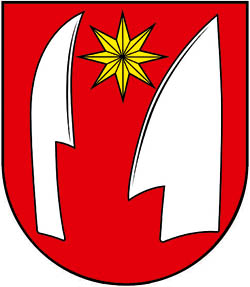 Program hospodárskeho rozvoja a sociálneho rozvoja obceprogramové obdobie2016 - 2020s výhľadom do roku 2023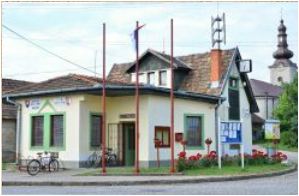 Základné údaje o obciObsahÚVOD			7Vízia obce	8METODICKÁ ČASŤ	91	Význam a metodika spracovania PRO	91.1	Význam a cieľ spracovania PRO	91.2	Metodika a postup spracovania PRO	101.3	Charakteristika PRO a nadväznosť na základné rozvojové dokumenty	121.3.1	Charakteristika PRO	121.3.2	Nadväznosť PRO na základné rozvojové dokumenty	121.3.3	Nadväznosť PRO na zákony, rozhodnutia a usmernenia orgánov štátnej správy	171.3.3.1	Úsek štátnej správy ochrany prírody a krajiny	171.3.3.2	Okresný úrad, pozemkový a lesný odbor	171.3.3.3	Krajský pamiatkový úrad	171.4	Základné pojmy	18ANALYTICKO-STRATEGICKÁ ČASŤ	242	Audit hospodárskych, sociálnych a kultúrno-spoločenských zdrojov	242.1	Charakteristika obce	242.1.1	Geografická charakteristika	242.1.2	Historický vývoj obce	252.1.3	Heraldické znaky obce	262.2	Demografický vývoj a štruktúra obyvateľov obce	272.2.1	Vývoj počtu obyvateľov obce	272.2.2	Rozdelenie obyvateľov obce podľa veku a pohlavia	292.2.3	Národnostné zloženie obyvateľstva	322.2.4	Vzdelanostná štruktúra obyvateľstva	322.2.5	Vierovyznanie	332.2.6	Zloženie obyvateľstva podľa jazyka	342.2.7	Počítačová gramotnosť obyvateľstva	362.2.8	Ekonomická aktivita obyvateľstva	372.2.9	Marginalizované rómske komunity	392.3	Technická infraštruktúra	402.3.1	Technická vybavenosť	402.3.2	Domový a bytový fond	412.3.3	Civilná a protipožiarna ochrana	412.4	Sociálna infraštruktúra	412.4.1	Škola a predškolské zariadenia	412.4.2	Kultúra, šport, kluby a pamätihodnosti	422.4.3	Cirkev a pamätihodnosti	462.4.4	Zdravotníctvo a sociálna oblasť	472.5	Hospodárenie v obci	502.5.1	Podnikateľské subjekty, živnostníctvo a neziskové inštitúcie v obci	502.5.1.1	Živnostníci		502.5.1.2	Podnikateľské subjekty	502.5.1.3	Neziskový sektor	512.5.2	Majetok obce a inštitúcie v správe obce	512.6	Realizované projekty do roku 2015	523	SWOT analýza obce	533.1	Hospodárska SWOT analýza	533.2	Sociálna SWOT analýza	543.3	Environmentálna SWOT analýza	564	Stratégia rozvoja obce	574.1	Rozvojový potenciál a limity rozvoja obce	574.2	Analýza finančných potrieb a možností financovania PRO	574.3	Strategický cieľ	594.4	Priority	59PROGRAMOVÁ A REALIZAČNÁ ČASŤ	605	Programové zabezpečenie PRO	605.1	Opatrenia a aktivity	605.2	Akčné plány	661.     Priorita:	Budovanie technickej infraštruktúry	671.1.	Opatrenie: Budovanie a rozvoj občianskej infraštruktúry	671.2.	Opatrenie: Budovanie a rozvoj kultúrno-spoločenskej infraštruktúry	691.3.	Opatrenie: Budovanie a rozvoj školskej infraštruktúry	701.4.	Opatrenie: Budovanie a rozvoj verejnej infraštruktúry	711.5.	Opatrenie: Budovanie a revitalizácia obecnej infraštruktúry	742.	Priorita:  Rozvoj ľudských zdrojov	772.1.	Opatrenie: Zvýšenie vzdelanostnej úrovne a zamestnanosti v obci	772.2.	Opatrenie: Zvýšenie kultúrno-spoločenskej a športovej úrovne života v     obci			783.	Priorita:  Sociálno-ekonomický rozvoj obce	813.1.	Opatrenie: Rozvoj sociálnej starostlivosti o starých, nevládnych a sociálne    vylúčených občanov		813.2.	Opatrenie:  Podpora rozvoja podnikania v obci	824.	Priorita:   Ochrana a tvorba životného prostredia	844.1.	Opatrenie:  Podpora ochrany životného prostredia v obci	844.2.	Opatrenie:  Rozvoj a budovanie životného prostredia v obci	855.	Priorita:  Rozvoj turizmu a cestovného ruchu	875.1.	Opatrenie:  Budovanie turistickej infraštruktúry	876.	Priorita:  Podpora propagácie a informovanosti obce	886.1.	Opatrenie: Tvorba propagácie a podmienok pre efektívnu informovanosť    medzi obyvateľmi obce, samosprávou a inými subjektmi	886.2.	Opatrenie: Tvorba propagácie a podmienok efektívnej informovanosti pre    turistov a návštevníkov obce	90FINANČNÉ A PERSONÁLNE  ZABEZPEČENIE REALIZÁCIE PRO	916	Zabezpečenie realizácie PRO	916.1	Finančné zabezpečenie realizácie PRO	916.1.1	Analýza finančných potrieb a možností obce	926.1.1.1	Finančný rámec pre realizáciu PRO	926.1.1.2	Indikatívny finančný plán PRO	956.2	Personálne zabezpečenie realizácie PRO	966.3	Časový harmonogram realizácie	976.4	Spoločné podmienky pre úspešné projekty	997	Monitorovanie, vyhodnotenie a modifikácia PRO	1007.1	Spôsob monitorovania PRO	1007.2	Vyhodnotenie a modifikovanie PRO	1017.3	Plán priebežných hodnotení PRO	101ZÁVER		102Prílohy PRO	1031)	Zoznam členov riadiaceho tímu, pracovných skupín a partnerov zapojených do spracovania PRO	1042)	Zoznam informačných zdrojov použitých v PRO	1053)	Zoznam skratiek použitých v PRO	1064)	Akčný plán na rozpočtové obdobie 2016 - 2018	1085)	Výpis z Uznesenia obecného zastupiteľstva o schválení Programu hospodárskeho rozvoja a sociálneho rozvoja obce Mýtne Ludany 2016 - 2020 s výhľadom do roku 2023.	110ÚVODProgram hospodárskeho rozvoja a sociálneho rozvoja obce (ďalej len Program rozvoja obce „PRO“), je názov strategického dokumentu. Musia ho mať spracovaný tie mestá a obce, ktoré sa chcú uchádzať o nenávratný finančný príspevok zo štátneho rozpočtu a prostriedkov Európskej únie. Ak nemá zostať len povinnou prílohou projektov, ktoré sa uchádzajú o NFP, je potrebné z neho spraviť živý nástroj strategického plánovania samosprávy. Teda strategický dokument, ktorý je pomôckou pri napĺňaní vízie, priority a cieľov rozvoja daného územia.PRO plne zodpovedá požiadavkám zákona č. 539/2008 o podpore regionálneho rozvoja a novele v znení neskorších predpisov a zohľadňuje odporúčania obsiahnuté v Metodike na vypracovanie PRO, ktorú vydalo Ministerstvo dopravy, výstavby a regionálneho rozvoja SR.Úlohou tohto dokumentu je teda zmapovať situáciu v obci Mýtne Ludany, identifikovať požiadavky obyvateľov, zachytiť ich názory na ďalší vývoj obce a na základe uvedeného vytvoriť Program hospodársko-sociálneho rozvoja obce Mýtne Ludany, ktorý je dôležitým podkladom pre jej rozvoj. Program hospodárskeho rozvoja a sociálneho rozvoja obce Mýtne Ludany 2016 - 2023 je základným strategickým dokumentom, ktorý sa rozhodla obec vypracovať z dôvodu zabezpečenia koncepčného rozvoja obce, ako aj na zlepšenie a zefektívnenie rozhodovania miestnej samosprávy. Je tiež neoddeliteľnou súčasťou pre možnosť čerpania prostriedkov z Európskej únie, ako pre obecný úrad, tak aj pre všetky subjekty na území obce. Program je zameraný na podporu regionálneho rozvoja na miestnej úrovni s dôrazom na sociálnu, ekonomickú a kultúrnu oblasť pre oživenie sociálneho, ekonomického a kultúrneho rozvoja obce, ktorý bude podľa potreby priebežne aktualizovaný a doplňovaný.Program rozvoja obce schvaľuje obecné zastupiteľstvo, ktoré bude zároveň aj realizovať vykonateľnosť, kontrolu, monitorovanie a hodnotenie tohto programu. Program rozvoja obce je programom všetkých jeho občanov a bude napomáhať k všestrannému rozvoju obce nezávisle na prípadných politických zmenách v samospráve.Dôležitou súčasťou prípravy Programu rozvoja obce je zapojiť poslancov obecného zastupiteľstva a aktivistov obce do prípravy spoločnej budúcnosti, naučiť ich starať sa o seba, o budúcnosť svojej rodiny, svojej ulice a svojej obce.Vízia obceObec Mýtne Ludany predstavuje obec vidieckeho charakteru, ktorá leží na západnom úpätí Ipeľskej pahorkatiny v širokej kotlinovej doline dolného Hrona a ponúka svojim obyvateľom plnohodnotné miesto pre život. Obec charakterizuje z veľkej časti vybudovaná základná infraštruktúra, uspokojivý demografický vývoj, je tu zabezpečená starostlivosť o svojich obyvateľov, sieť obchodov a služieb v obci a hlavne v okolí je na dobrej úrovni. Súčasťou života v obci je funkčné Komunitné centrum so svojimi aktivitami, ako aj niektoré výročné kultúrno-spoločenské a športové podujatia. Komunikácia obce s jej obyvateľmi je na dobrej úrovni a spoločnými aktivitami prispievajú k neustálemu zvyšovaniu kvality života a spokojnosti obyvateľov s ním.Obyvatelia obce, ktorých počet rastie, majú hlavne v okolí prácu, ale aj možnosti vlastnej sebarealizácie. Obec sa stará o osobnostný rast svojich obyvateľov a to v oblasti dodatočného vzdelávania, organizujú sa tu rôzne spoločenské podujatia a realizuje sa výstavba domov a plánuje sa výstavba bytov, čo je predpoklad pre ďalší priaznivý vývoj. Víziou obce do roku 2023 je hospodársky a sociálne vyspelé spoločenstvo obyvateľov so zabezpečenou infraštruktúrou a vybavením, s rozvinutými službami pre všetky vekové kategórie, s kultúrno-spoločenskými aktivitami v rôznych oblastiach života a priaznivými podmienkami pre rozvoj služieb cestovného ruchu počas celého roka.Ing. Štefan MojzešStarosta obce Mýtne LudanyMETODICKÁ ČASŤ	Význam a metodika spracovania PROVýznam a cieľ spracovania PRO		Regionálny rozvoj sa v súčasnosti uskutočňuje v dvoch vzájomne prepojených koncepčných smerovaniach. Na jednej strane prostredníctvom regionálnej politiky na úrovni vnútroštátnych legislatívnych noriem a na strane druhej na úrovni pomoci regiónom s možnosťou využitia foriem pomoci z fondov Európskej únie.Vytvorenie komplexného systému regionálneho rozvoja na celoštátnej, regionálnej, ale aj miestnej úrovni bolo cieľom Zákona NR SR č. 539/2008 Z. z. o podpore regionálneho rozvoja, ktorý okrem iného ustanovil i kompetenciu vypracúvať, schvaľovať a pravidelne vyhodnocovať plnenie programu hospodárskeho a sociálneho rozvoja obcí, príp. jeho časti, podieľať sa na ich uskutočňovaní a pravidelne vyhodnocovať ich plnenie.Podľa § 5 Zákona NR SR č. 539/2008 Z. z. o podpore regionálneho rozvoja sa podpora regionálneho rozvoja vykonáva podľa Národnej stratégie regionálneho rozvoja Slovenskej republiky, Programu rozvoja vyššieho územného celku, ako aj Programu rozvoja obce.Získanie finančnej podpory z verejných zdrojov – európskych, štátnych alebo regionálnych – býva pri projektoch zameraných na regionálny rozvoj často podmienené ich zladením s rozvojovou stratégiou príslušnej obce, mikroregiónu či kraja. Podľa tohto zákona majú mať obce schválený PRO. Podľa § 8 vyššie uvedeného zákona „Program rozvoja obce je strednodobý rozvojový  dokument, ktorý je vypracovaný v súlade s cieľmi a prioritami ustanovenými v národnej stratégii a zohľadňuje ciele a priority ustanovené v programe hospodárskeho rozvoja a sociálneho rozvoja vyššieho územného celku, na území ktorého sa obec nachádza a je vypracovaný podľa záväznej časti územnoplánovacej dokumentácie obce. PRO obce nenahrádza územno-plánovaciu dokumentáciu, ale patrí medzi ostatné podklady využívané v územno-plánovacej činnosti. Na úrovni obce je základným územnoplánovacím dokumentom územný plán obce alebo zóny. Jednotlivé zámery predkladané v rámci prípravy PRO musia byť však v súlade s existujúcou schválenou územnoplánovacou dokumentáciou, pričom program rozvoja obce stanovuje iba mieru podpory jednotlivým jeho zámerom.Program rozvoja obce je strategický rozvojový dokument. Má byť nositeľom rozvojovej politiky obce, predstáv jej vedenia a obyvateľov o smerovaní rozvoja obce. Spracovaním PRO dá obec najavo záujem o svoju budúcnosť, ako aj o budúcnosť svojich obyvateľov, pričom v podobe dokumentu PRO získava obec nástroj na aktívne riadenie rozvoja založené na iniciovaní potrebných a žiaducich zmien. Jasné stanovenie rozvojových priorít umožní obci realizovať dlhodobý rozvoj založený na cielenej stratégii a nie na náhlych, nekoordinovaných rozhodnutiach.Ide o dokument, ktorý má mať charakter otvorenej, flexibilnej koncepcie, schopnej reagovať na aktuálne zmeny východiskových podmienok. Aby bol PRO skutočne živým dokumentom, musí byť permanentne aktualizovaný.Cieľom PRO je vypracovať takú rozvojovú stratégiu obce, ktorá vyjadruje ekonomické a sociálne záujmy jej občanov a zároveň je v súlade s prijatými koncepciami štátu, vyššieho územného celku, stratégiou rozvoja príslušného mikroregiónu, príp. rezortnými stratégiami, záujmami ochrany životného prostredia, kultúrneho dedičstva a pod. V konečnom dôsledku by mal prispieť k vyváženému rozvoju obce.Hlavným zámerom programu je zvrátenie nepriaznivých tendencií a rozvoj tých ukazovateľov a oblastí, ktoré môžu z dlhodobého hľadiska vytvoriť podmienky pre dlhodobo udržateľný rozvoj celého územia a jeho zatraktívnenie.Metodika a postup spracovania PRO	Program rozvoja obce je strednodobým programovým dokumentom, ktorý zahŕňa:analýzu hospodárskeho rozvoja a sociálneho rozvoja obce, hlavné smery jej vývoja a stanovenie jednotlivých priorít a cieľov      finančné a administratívne návrhy zabezpečenia realizácie tohto programumonitoring a vyhodnoteniežiadateľov/prijímateľov zdrojov podľa jednotlivých sektorovPodľa § 8 Zákona NR SR č. 539/2008 Z. z. o podpore regionálneho rozvoja PRO obce pozostáva z analyticko-strategickej časti a programovej časti. Analyticko-strategická časť obsahuje najmä: súhrnnú geografickú, kultúrno-historickú a sociálno-ekonomickú charakteristiku obce a charakteristiku stavu vybavenosti a obsluhy územia obce,hodnotenie a analýzu hospodárskej situácie, sociálnej situácie, environmentálnej situácie a situácie v oblasti kultúry a vybavenosti a obsluhy územia obce,analýzu väzieb strategických dokumentov v oblasti regionálneho rozvoja s územím obce,určenie rozvojového potenciálu a limitov rozvoja územia obce, definovanie podmienok udržateľného rozvoja obce,stratégiu rozvoja obce, pri zohľadnení jej vnútorných špecifík, ktorá určí hlavné smery, priority a ciele rozvoja obce,analýzu finančných potrieb a možností financovania Programu rozvoja obce. Programová časť obsahuje najmä:zoznam opatrení a aktivít pre zabezpečenie realizácie Programu rozvoja obce,inštitucionálne zabezpečenie a organizačné zabezpečenie realizácie Programu rozvoja obce,  finančné zabezpečenie jednotlivých opatrení a aktivít, inštitucionálnej a organizačnej stránky realizácie programu hospodárskeho rozvoja  a sociálneho rozvoja obce,systém monitorovania a hodnotenia plnenia Programu rozvoja obce s ustanovením merateľných ukazovateľov, časový harmonogram realizácie Programu rozvoja obce.V procese spracovania PRO obce Mýtne Ludany bol aplikovaný prístup predstavujúci kombináciu expertnej a komunitnej metódy, pričom cieľom je, aby program rozvoja obce nebol len „názorom odborníkov“, ale aby bol zrozumiteľný i pre laikov a slúžil obci a jej obyvateľom. Analytická časť má charakter komplexného profilu obce a predstavuje prehľad vnútorných zdrojov obce – prírodných, historických, kultúrnych, územno-technických, ľudských, materiálnych a finančných. Táto časť spracovania PRO predstavuje koncentrovaný zdroj informácií o obci s možnosťou ďalšieho využitia do budúcnosti. Základné zdroje informácií pre tvorbu analýzy poskytla obec Mýtne Ludany a využité boli aj existujúce externé zdroje predstavujúce spracované koncepčné materiály (územne Úrad práce, sociálnych vecí a rodiny, Štatistický úrad SR, a pod.). Podklady potrebné pre spracovanie SWOT analýz boli získané formou prieskumu realizovaného partnerským tímom priamo v obci, rozhovormi s pracovníkmi obec, zástupcami samosprávy a občanmi.  Následne sa zadefinovali problémové oblasti predstavujúce najkritickejšie body rozvoja obce, ktorých vznik vyplynul z pripravených SWOT analýz, konkrétne z ich slabých stránok a ohrození. Na základe tohto sa získala stratégia rozvoja obce so základnými prioritami jej smerovania v budúcnosti. Obsah stratégie takto predkladá riešenie jednotlivých problémových oblastí rozvoja. Celková stratégia rozvoja obce je rozdelená na víziu, strategický cieľ, prioritné oblasti rozvoja obce, z ktorých vyplynuli opatrenia a následne aktivity.  Aktivity, ktoré si obec zadefinovala sa pretavili do akčných plánov pre jednotlivé oblasti. Akčný plán obsahuje podrobný plán konkrétnych aktivít, ktoré je potrebné vykonať v danom období, daným spôsobom a danými prostriedkami pre dosiahnutie cieľov PRO obce. Jednotlivé akčné plány a projektové návrhy by mali viesť k naplneniu vízie obce. Sú spracované na úrovni činností, časovej a finančnej náročnosti. Ďalej je tu konkretizovaná zodpovednosť za ich realizáciu a ukazovatele na hodnotenie úspešnosti plnenia cieľov, pričom boli zvažované aj možnosti získania finančných prostriedkov z fondov Európskej únie.Charakteristika PRO a nadväznosť na základné rozvojové dokumenty	Charakteristika PROProstredníctvom PRO bude obec Mýtne Ludany napĺňať svoje rozvojové plány a tým zabezpečovať svoj rozvoj v budúcnosti. Dokument predstavuje súbor prioritných oblastí, opatrení a cieľov smerujúcich k oživeniu hospodárskeho rozvoja a sociálneho rozvoja obce.Dokument PRO sa skladá sa z nasledovných častí: metodická časť PRO – opisuje význam a metodiku spracovania PRO, bližšie charakterizuje význam a ciele dokumentu, opisuje metodiku a spôsob spracovania dokumentu, približuje základné pojmy danej problematiky, ako aj súlad so základnými strategickými dokumentmi na podporu regionálneho rozvoja pre obdobie 2014 - 2020,analyticko-strategická časť PRO – predstavuje hospodárske a sociálne východiská obce Mýtne Ludany, ktoré predstavujú nevyhnutný predpoklad pre definovanie rozvojovej stratégie a popisujú hlavné sociálno-ekonomické súvislosti vývoja, opisuje programovú štruktúru pre dané programovacie obdobie, konkrétne víziu obce, stratégiu rozvoja obce,programová a realizačná časť PRO – obsahuje jednotlivé priority a akčné plány, ide o realizačnú časť s možnosťami finančného, inštitucionálneho, organizačného zabezpečenia realizácie PRO a jeho následný monitoring a vyhodnotenie.Nadväznosť PRO na základné rozvojové dokumentyDefinované prioritné rozvojové oblasti, ciele, opatrenia a aktivity PRO obce sú v súlade so strategickými rozvojovými dokumentmi na úrovni EÚ, SR, NUTS I, NUTS II a NUTS III. Dokumenty nadnárodnej úrovne:Stratégia Európa 2020Európa 2020 je desaťročná stratégia Európskej únie v oblasti rastu. Nezameriava sa však iba na prekonanie krízy, ale jej cieľom je odstrániť nedostatky aktuálneho rastového modelu a vytvoriť podmienky pre taký typ rastu, ktorý je inteligentnejší, udržateľnejší a inkluzívnejší. Na účely hodnotenia pokroku bolo v rámci stratégie nastavených päť hlavných cieľov, ktoré by EÚ mala splniť do roku 2020. Týkajú sa zamestnanosti, vzdelávania, výskumu a inovácie, sociálneho začlenenia a chudoby a oblasti klímy a energetiky. Základom stratégie sú tri vzájomne sa dopĺňajúce priority:Inteligentný rast: vytvorenie hospodárstva založeného na znalostiach a inovácii.Udržateľný rast: podporovanie ekologickejšieho konkurencieschopnejšieho hospodárstva, ktoré efektívnejšie využíva zdroje.Inkluzívny rast: podporovanie hospodárstva s vysokou mierou zamestnanosti, ktoré zabezpečí sociálnu a územnú súdržnosť.Partnerská dohoda Slovenskej republiky na roky 2014 - 2020Partnerská dohoda Slovenskej republiky na roky 2014 - 2020 je základný strategický dokument s celoštátnym dosahom, ktorý vypracuje Slovenská republika za účasti partnerov v súlade s prístupom viacúrovňového riadenia a ktorým sa stanoví stratégia, priority a opatrenia pre účinné a efektívne využívanie prostriedkov Európskych štrukturálnych a investičných fondov za účelom dosahovania cieľov stratégie Európa 2020.Úlohou PD SR je definovať strategický prístup na riešenie identifikovaných disparít a rozvojových potrieb, ktoré v súčasnosti bránia dostatočne napĺňať stratégiu inteligentného, udržateľného, inkluzívneho rastu a zvyšovať kvalitu života.Hlavným cieľom PD SR je zvyšovanie kvality života obyvateľov SR prostredníctvom vytvárania nových pracovných miest, inteligentného, udržateľného a inkluzívneho rastu.Priority pre financovanie: Podnikateľské prostredie priaznivé pre inovácie, Infraštruktúra pre hospodársky rast a zamestnanosť, Rozvoj ľudského kapitálu a zlepšenie účasti na trhu práce, Trvalo udržateľné a efektívne využívanie prírodných zdrojov, Moderná a profesionálna verejná správa. Operačné programy (OP) Výskum a inovácie (VaI) – špecifická priorita: Posilnenie výskumu, technologického rozvoja a inovácií, podpora konkurencieschopnosti podnikov a služieb najmä prostredníctvom inovácií. Zlepšiť dostupnosť, využívanie a kvalitu informačno-komunikačných technológií. Zvýšenie konkurencie schopnosti malých a stredných podnikov, poľnohospodárskeho sektora (v prípade EPFRV) a sektora rybného hospodárstva a akvakultúry (v prípade EFNRH). Investovanie do vzdelania, školení a odbornej prípravy, zručností a celoživotného vzdelávania.Integrovaná infraštruktúra (II) – špecifická priorita: Podpora udržateľnej dopravy a odstraňovanie prekážok v kľúčových sieťových infraštruktúrach,Ľudské zdroje (ĽZ) – špecifická priorita: Podpora udržateľnosti a kvality zamestnanosti a mobility pracovnej sily. Podpora sociálneho začlenenia, boj proti chudobe a akejkoľvek diskriminácie. Investície do vzdelávania, rozvoja schopností a celoživotného vzdelávania.Kvalita životného prostredia (KŽP) – špecifická priorita: Podpora prechodu na nízkouhlíkové hospodárstvo vo všetkých sektoroch. Zachovanie a ochrana životného prostredia a podpora efektívneho využívania zdrojov. Podpora prispôsobovania sa zmenám klímy, predchádzanie a riadenie rizika.Efektívna verejná správa (EVS) – špecifická priorita: Zlepšenie prístupu k informáciám a komunikačným technológiám a zlepšenie ich využívania a kvality. Posilnenie inštitucionálnych kapacít verejných orgánov a zainteresovaných strán a efektivitu verejnej správy.Integrovaný ROP (IROP) – špecifická priorita: Regionálna infraštruktúra a politika.Prehľad investičnej stratégie IROPPrioritná os č. 1: Bezpečná a ekologická doprava v regiónochPrioritná os č. 2: Ľahší prístup k efektívnym a kvalitnejším verejným službámPrioritná os č. 3: Mobilizácia kreatívneho potenciálu v regiónochPrioritná os č. 4: Zlepšenie kvality života v regiónoch s dôrazom na životné prostredie.Prioritná os č. 5: Miestny rozvoj vedený komunitouŠpecifický cieľ č. 5.1.1 Financovanie prevádzkových nákladov MAS spojených s riadením uskutočňovania stratégií CLLD, zakladanie nových a podpora existujúcich mikro a malých podnikov, samostatne zárobkovo činných osôb, družstievŠpecifický cieľ č. 5.1.2 Rozvoj základnej infraštruktúry v oblastiach:dopravné prepojenie a dostupnosť sídiel,sociálne služby a komunitné služby,podpora lokálnych ekologických služieb, výstavba a obnova mestských trhových priestorov za účelom podpory lokálnych producentov.Samostatným režimom sa budú riadiť programy:Technická pomoc (TP)Rybné hospodárstvo (RH)Program rozvoja vidieka (PRV)Európska územná spolupráca (EÚS)Program INTERACT (PI)Dokumenty národnej úrovne:Národná stratégia regionálneho rozvoja SR na roky 2014 - 2020Národná stratégia je východiskový strategický dokument, ktorého cieľom je komplexne určiť strategický prístup štátu k podpore regionálneho rozvoja v SR. Jej úlohou je pre región na úrovni NUTS 3:identifikovať jeho vnútorný potenciál a špecifikovať jeho možnú konkurencieschopnosť v rámci SR,charakterizovať jeho špecifické stránky a z nich vyplývajúce hlavné konkurenčné výhody v rámci SR ako aj v európskom kontexte,určiť jeho rozvojové strategické ciele a priority.Národná stratégia bola vypracovaná v súlade s inými strategickými a koncepčnými dokumentmi, napr. v oblasti politiky súdržnosti nadväzuje na Národný strategický referenčný rámec SR 2007 - 2013 (vrátane operačných programov), v oblasti územného rozvoja je koordinovaná súbežne s aktualizáciou KURS 2001. Národná stratégia tiež vychádza z Lisabonskej stratégie EÚ a jej rozpracovania pre Slovensko v rámci dokumentov, ako je Stratégia rozvoja konkurencieschopnosti Slovenska do roku 2010, Národný program reforiem SR a Modernizačný program Slovensko 21.NSRR je zároveň východiskový dokument pre spracovanie nového programového dokumentu na využívanie finančných prostriedkov z fondov EÚ po roku 2013.V súlade s Lisabonskou stratégiou, v ktorej je stanovený cieľ vytvoriť konkurencieschopnú, pracovné miesta vytvárajúcu a na poznatkoch založenú ekonomiku, ktorá je charakterizovaná rastom, sociálnou súdržnosťou a úctou k životnému prostrediu, bude potrebné i naďalej v Slovenskej republike zamerať pozornosť na rozvoj: ľudských zdrojov, podnikateľského prostredia, vedy, výskumu a inovácií, životného prostredia.Strategickým cieľom NSRR je „Integrovaným a výsledkovo orientovaným prístupom k regionálnemu rozvoju a na základe využitia vnútorného potenciálu regiónov zvýšiť do roku 2030 adaptabilitu, konkurencieschopnosť a výkonnosť regiónov pri súčasnom zvyšovaní kvality života ich obyvateľov a pri rešpektovaní princípov trvalo udržateľného rozvoja.“Prioritné oblasti národného rozvoja:Prioritná oblasť 1: Veda, výskum a inováciePrioritná oblasť 2: Ľudské zdrojePrioritná oblasť 3: ZamestnanosťPrioritná oblasť 4: Konkurencieschopnosť, rast a podnikateľské prostrediePrioritná oblasť 5: Životné prostredie - zmeny klímy, obnoviteľné energetické			   zdrojeStratégia rozvoja konkurencieschopnosti Slovenska (schválená uznesením vlády SR) – Lisabonská stratégia pre SlovenskoNárodný strategický referenčný rámec 2007 – 2013Národná stratégia trvalo udržateľného rozvoja (schválená uznesením vlády SR)Národný program reforiem SR na r. 2011 – 2014 (schválený uznesením vlády SR)Koncepcia územného rozvoja Slovenska 2013 (schválená uznesením vlády SR)Politika súdržnosti v rokoch 2014 - 2020Program odpadového hospodárstva SR na roky 2011 – 2015Stratégia, zásady a priority štátnej environmentálnej politiky – zásadou vytýčenou v spomínanom dokumente je aj minimalizácia vzniku, využívanie a správne zneškodňovanie odpadovDokumenty regionálnej úrovne:Program rozvoja Nitriansky samosprávny kraj (NSK) na roky 2014 -2020.Globálny cieľ:Zvýšenie konkurencieschopnosti Nitrianskeho samosprávneho kraja v spoločnom Európskom priestore prostredníctvom trvaloudržateľného rastu hospodárstva, zvýšenia ochrany zložiek životného prostredia a krajiny a zlepšenia životných podmienok svojich obyvateľov. Naplnením globálneho cieľa programu, ktorý vychádza z prijatej spoločnej vízie chce Nitriansky samosprávny kraj do roku 2018 dosiahnuť: zvýšenie podielu regionálneho HDP na národnom HDP,zníženie miery nezamestnanosti v kraji.Na základe uvedeného boli určené prioritné oblasti:PRIORITA I:	HOSPODÁRSTVOŠpecifický cieľ 1: 	Podpora výskumu a vývoja vrátane transferu výsledkov a technológií do praxeŠpecifický cieľ 2: 	Vytváranie podmienok pre príchod nových investorov a rozvoja priemyselných odvetví s vyššou tvorbou pridanej hodnotyŠpecifický cieľ 3: 	Podpora malého a stredného podnikaniaŠpecifický cieľ 4: 	Podpora cestovného ruchuŠpecifický cieľ 5: 	Zabezpečenie využitia energetického potenciálu krajaPRIORITA II: 	ĽUDSKÉ ZDROJEŠpecifický cieľ 1: 	Zvýšenie vzdelanostnej úrovne obyvateľstva a rozvoj systému celoživotného vzdelávaniaŠpecifický cieľ 2: 	Sociálny rozvojŠpecifický cieľ 3: 	Zvyšovanie kvality služieb verejnej správyPRIORITA III:	PÔDOHOSPODÁRSTVO A ROZVOJ VIDIEKAŠpecifický cieľ 1: 	Rozvoj multifunkčného pôdohospodárstvaŠpecifický cieľ 2: 	Podpora rozvoja sociálneho kapitálu v pôdohospodárstve a na vidiekuŠpecifický cieľ 3: 	Regenerácia vidieckych sídielPRIORITA IV: 	INFRAŠTRUKTÚRAŠpecifický cieľ 1: 	Skvalitnenie regionálnej dopravnej infraštruktúry a jej napojenie na nadregionálne sieteŠpecifický cieľ 2: 	Zlepšenie dostupnosti a kvality informačných a komunikačných technológií (IKT)Špecifický cieľ 3: 	Skvalitnenie sociálnej infraštruktúryPRIORITA V: 	ŽIVOTNÉ PROSTREDIEŠpecifický cieľ 1: 	Zvýšenie environmentálnej rovnováhy v krajine a ochrana pred živelnými pohromamiŠpecifický cieľ 2: 	Znižovanie znečistenia vôd a zlepšenie kvality života obyvateľov kraja dobudovaním a skvalitnením infraštruktúry vodného hospodárstva v zmysle právnych predpisov EÚ a SRŠpecifický cieľ 3: 	Znižovanie produkcie odpadov a zavádzanie efektívnych systémov nakladania s odpadmiŠpecifický cieľ 4: 	Zlepšenie kvality ovzdušiaŠpecifický cieľ 5:       Zlepšenie environmentálneho správania sa obyvateľstva kraja.Nadväznosť PRO na zákony, rozhodnutia a usmernenia orgánov štátnej správyÚsek štátnej správy ochrany prírody a krajinyPri realizácii aktivít spadajúcich do územia NATURA 2000 bude potrebné uplatňovať ustanovenia zákona NR SR č. 543/2002 Z.z. (zákon o ochrane prírody a krajiny).Okresný úrad, pozemkový a lesný odborPodľa stanoviska vo veci ochrany poľnohospodárskej pôdy, v ktorom sa posudzuje dodržiavanie ustanovení § 12 zákona NR SR č. 220/2004 Z.z. o ochrane a využívaní poľnohospodárskej pôdy a o zmene zákona NR SR č. 245/2003 Z.z. o integrovanej prevencii a kontrole znečisťovania životného prostredia a o zmene a doplnení niektorých zákonov pre využitie poľnohospodárskej pôdy na nepoľnohospodárske účely a §13 tohto zákona, v zmysle ktorého návrhy nepoľnohospodárskeho využitia poľnohospodárskej pôdy pri každom obstarávaní a spracúvaní územnoplánovacej dokumentácie musia byť odsúhlasené orgánom ochrany poľnohospodárskej pôdy, ktorým je príslušný Okresný úrad, odbor právnych prostriedkov, referát pôdohospodárstva.Podľa stanoviska vo veci ochrany lesných pozemkov, v ktorom sa posudzuje dodržiavanie ustanovení § 5 zákona NR SR č. 326/2005 Z.z. o lesoch v zmysle § 6 ods. 1 až 3 je spracovateľ dokumentácie povinný dbať na ochranu lesných pozemkov, na zabezpečenie funkcií lesov navrhnúť a odôvodniť najvhodnejšie riešenie z hľadiska ochrany lesných pozemkov a vyhodnotiť možné dôsledky alternatívnych riešení vrátane ich ekonomických dosahov.Krajský pamiatkový úradNárodnú kultúrnu pamiatku definujeme podľa zákona č. 49/2002 Z.z. o ochrane pamiatkového fondu ako hnuteľnú alebo nehnuteľnú vec pamiatkovej hodnoty, ktorá je z dôvodu ochrany vyhlásená za národnú kultúrnu pamiatku a je evidovaná v Ústrednom zozname pamiatkového fondu (ÚZPF). Ak ide o archeologický nález, kultúrnou pamiatkou môže byť aj neodkrytá hnuteľná vec alebo neodkrytá nehnuteľná vec, zistená metódami a technikami archeologického výskumu.V strategických dokumentoch je možné vyznačiť aj také objekty, ktoré v zmysle zákona NR SR 49/2002 Z.z. o ochrane pamiatkového fondu nie sú evidované ako národné kultúrne pamiatky, ale majú svoju historickú hodnotu. Tie obec môže evidovať ako pamätihodnosti obce v Evidencii pamätihodností obce podľa § 14 ods. 4 pamiatkového zákona.Podľa pamiatkového zákona č. 49/2002 Z.z. a vyhlášky MK SR 253/2010 Z.z., ktorou sa vykonáva pamiatkový zákon sú chránené aj archeologické nálezy a náleziská odkryté aj neodkryté v pôvodných nálezových súvislostiach, nachádzajú sa v zemi, na jej povrchu alebo pod vodou. V zmysle § 41 pamiatkového zákona sú určované základné podmienky ochrany archeologických nálezov a nálezísk v miestach, kde nebude predpísaný archeologický výskum.Podľa § 40 ods. 2 a 3 pamiatkového zákona a § 127 stavebného zákona, v prípade zistenia, resp. narušenia archeologických nálezov počas stavby musí nálezca alebo osoba zodpovedná za vykonanie prác ohlásiť nález krajskému pamiatkovému úradu. Do obhliadky je nálezca povinný zabezpečiť nálezisko proti ďalším aktivitám.V súlade s § 44a pamiatkového zákona záväzné stanovisko podľa § 30 ods. 4 pamiatkového zákona po uplynutí 3 rokov odo dňa jeho vydania stráca platnosť, ak nedošlo k jeho použitiu na účel, na ktoré je určené.Základné pojmy			Akčný plán – predstavuje súbor logicky a hierarchicky prepojených súčastí programu podporujúcich realizáciu strategického cieľa, pričom súčasťou akčného plánu sú špecifické ciele, opatrenia a úlohy.Centrálny koordinačný orgán (CKO) - Dňa 13. marca 2013 bol prijatý zákon č. 60/2013 Z. z., ktorým sa mení a dopĺňa zákon č. 575/2001 Z. z. o organizácii činnosti vlády a organizácii ústrednej štátnej správy v znení neskorších predpisov. Uvedeným zákonom došlo k presunu kompetencie Ministerstva dopravy, výstavby a regionálneho rozvoja SR (ďalej len „MDVRR SR“) v oblasti koordinácie využívania finančných prostriedkov z fondov EÚ na ÚV SR s účinnosťou od 1. apríla 2013. Od tohto dátumu ÚV SR vykonáva funkciu CKO a zodpovedá za prípravu PD SR na obdobie 2015 - 2020.Cieľ Európska územná spolupráca – jeden z dvoch cieľov kohéznej politiky EÚ financovaný z ERDF. V rámci cieľa Európska územná spolupráca sa z ERDF podporuje: cezhraničná spolupráca (podporované regióny na úrovni NUTS 3); nadnárodná spolupráca (regióny na úrovni NUTS 2); medziregionálna spolupráca (celé územie Európskej únie).Cieľ Investovanie do rastu a zamestnanosti – jeden z dvoch cieľov kohéznej politiky EÚ financovaný z KF, ERDF a ESF. Prostriedky pre cieľ „Investovanie do rastu a zamestnanosti“ sa rozdelia medzi tieto 3 kategórie regiónov úrovne NUTS 2:menej rozvinuté regióny, ktorých HDP na obyvateľa je menej ako 75 % priemerného HDP v EÚ-27;.prechodné regióny, ktorých HDP na obyvateľa je medzi 75 % a 90 % priemerného HDP v EÚ-27;.viac rozvinuté regióny, ktorých HDP na obyvateľa je viac ako 90 % priemerného HDP v EÚ-27.Činnosť (aktivita) – v rámci programov a projektov je chápaný ako vecne, časovo, finančne, organizačne alebo inak vymedzený samostatný prvok, zahrňujúci skupinu krokov alebo podrobnejších úloh vykonávaných v procese programu/projektu so svojimi hmotnými alebo nehmotným vstupmi a výstupmi (výsledkami). Disparity – sú hlavné prekážky, bariéry, ktoré je nutné prekonať, aby bol dosiahnutý cieľ stratégie. Sú výsledkom syntézy identifikovaných slabých stránok a ohrození, uvedených v SWOT analýze. Efektívnosť – pomer medzi finančným vstupom a dosiahnutým výstupom, výsledkom, a/alebo dopadom. Európska únia – je politické a ekonomické zoskupenie demokratických štátov, ktoré sa dobrovoľne spojili do tohto zoskupenia na dosiahnutie spoločných cieľov a jednoty v Európe pomocou jednotnej zahraničnej a vnútornej politiky. Európska únia však nie je dnes konečnou formou integrácie a bude sa ďalej rozširovať, tak ako sa budú vytvárať podmienky pre toto rozširovanie v samotnej EÚ, ako aj v štátoch, ktoré budú do EÚ vstupovať. Európsky fond regionálneho rozvoja (ERDF) – finančný nástroj štrukturálnej a regionálnej politiky EÚ, ktorý prispieva k financovaniu pomoci na posilnenie ekonomickej a sociálnej súdržnosti odstraňovaním regionálnych rozdielov cestou podpory rozvoja a štrukturálneho prispôsobenia sa regionálnych ekonomík. Zahŕňa aj adaptáciu upadajúcich priemyselných regiónov a zaostávajúcich regiónov a podporu cezhraničnej, nadnárodnej a medziregionálnej spolupráce (článok 2 nariadenia o ERDF). Európsky sociálny fond (ESF)– ide o finančný nástroj štrukturálnej a regionálnej politiky EÚ prispievajúci k napĺňaniu priorít EÚ ako posilňovanie ekonomickej a sociálnej súdržnosti zlepšovaním podmienok pre zamestnanosť a tvorbu pracovných príležitostí, podporou vyššej úrovne zamestnanosti a väčšieho počtu a lepších pracovných miest. A to cestou podpory politík členských krajín s cieľom dosiahnuť plnú zamestnanosť, kvalitu a produktivitu práce, propagovať sociálne začleňovanie (inklúziu), vrátane prístupu znevýhodnených ľudí k práci, a znižovať národné, regionálne a miestne rozdiely (článok 2 nariadenia o ERDF). Faktory rozvoja – predstavujú hlavné impulzy, ktorých využitie, vedie k zmierňovaniu identifikovaných disparít. Faktory rozvoja môžu predstavovať existujúce, alebo budúce impulzy. Inovačné póly rastu – sú tvorené definovanými centrami osídlenia (krajské mestá, mestá sídiel okresných a obvodných úradov) a časťou území ťažísk osídlenia prvej a druhej úrovne (súčasťou týchto ťažísk sú okrem vyššie spomínaných centier osídlenia aj niektoré centrá, ktoré sú označované ako kohézne póly rastu) v súlade s Koncepciou územného rozvoja SR. Kohézne póly rastu – sú tvorené definovanými centrami osídlenia kohézneho významu v príslušnom území. Plnia niektoré funkcie vyššieho významu aj pre priľahlé obce. Sú v nich sústredené rozhodujúce zariadenia lokálneho významu. Sú to predovšetkým centrá, ktoré plnia už v súčasnosti niektoré funkcie vyššieho významu aj pre priľahlé obce, a ktoré spĺňajú dobré lokalizačné faktory s dostupnosťou priľahlých obcí. Kohézny fond – finančný nástroj kohéznej politiky EÚ na účely posilnenia hospodárskej a sociálnej súdržnosti Spoločenstva v záujme podpory trvalo udržateľného rozvoja (čl. 1 nariadenia o KF). Oprávnené na financovanie z KF sú tie členské štáty, ktorých HND na obyvateľa v PPS vypočítaný na základe údajov Spoločenstva za posledné tri dostupné roky je nižší ako 90% priemeru Spoločenstva (čl. 5 všeobecného nariadenia). Kritická oblasť – je to problémová oblasť, ktorá najviac obmedzuje budúci rozvoj a preto potrebuje zásah verejnej správy – alokáciu verejných financií. Kritická oblasť predstavuje ďalšiu etapu programovania, v ktorej sa vytvárajú logické štruktúry (SWOT) z voľne združených faktov v popisnej analýze.Marginalizované rómske komunity – koncentrácie Rómov, ktorí trpia vysokou mierou sociálnej exklúzie a deprivácie. Národná stratégia regionálneho rozvoja – Národná stratégia bola vypracovaná v súlade s inými strategickými a koncepčnými dokumentmi, napr. v oblasti politiky súdržnosti nadväzuje na Národný strategický referenčný rámec SR 2007 - 2013 (vrátane operačných programov), v oblasti územného rozvoja je koordinovaná súbežne s aktualizáciou KURS 2001. Národná stratégia tiež vychádza z Lisabonskej stratégie EÚ a jej rozpracovania pre Slovensko v rámci dokumentov, ako je Stratégia rozvoja konkurencieschopnosti Slovenska do roku 2010, Národný program reforiem SR a Modernizačný program Slovensko 21.NATURA 2000 – je názov sústavy chránených území členských krajín Európskej únie a jej hlavným cieľom je zachovanie prírodného dedičstva, ktoré je významné nielen pre príslušný členský štát, ale najmä pre EÚ ako celok. Táto sústava chránených území má zabezpečiť ochranu najvzácnejších a najviac ohrozených druhov voľne rastúcich rastlín, voľne žijúcich živočíchov a prírodných biotopov vyskytujúcich sa na území štátov Európskej únie a prostredníctvom ochrany týchto druhov a biotopov zabezpečiť zachovanie biologickej rôznorodosti v celej Európskej únii. Opatrenie – prostriedok, ktorým po určitú dobu zabezpečujeme príslušnú prioritu. Ako súbor podmienok pre riešenie projektov a finančných podpôr k jednému cieľu. V programoch predstavuje konkretizáciu cieľov priority (napr. definíciu činností, ktoré program podporuje, kritéria pre výber projektov a ich sledovanie, kritéria pre žiadateľov podpory, pravidlá financovania). Ide vlastne o pomenovanie zásahu verejnej správy za účelom dosiahnutia špecifických cieľov. Opatrenie obsahuje nástroje, ktoré môžu mať charakter programu, projektu, založenia inštitúcie, regulácie prostredníctvom normy, finančného mechanizmu (grantová alebo pôžičková schéma). Opatrenie okrem toho predstavuje súbor činností smerujúcich k efektívnej alokácii verejných zdrojov a vymedzuje priestor pre spoluprácu všetkých partnerov s dlhodobým záujmom v území.Operačný program – dokument predložený členským štátom a prijatý Komisiou, ktorý určuje stratégiu rozvoja pomocou jednotného súboru priorít, na dosiahnutie ktorých sa bude žiadať pomoc z niektorého fondu alebo v prípade cieľa konvergencia z Kohézneho fondu a ERDF (článok 2 všeobecného nariadenia). Pamäťové a fondové inštitúcie – inštitúcie zaoberajúce sa uchovávaním, ochranou a sprístupňovaním spoločenského poznania, poznatkov o kultúrnom dedičstve, umení a kultúre, jedinečných informácií a predmetov odbornej a laickej verejnosti. Medzi pamäťové a fondové inštitúcie patria archívy, knižnice, múzeá, galérie, pracoviská pre ochranu pamiatkového fondu, špecializované ústavy, špecializované odborné pracoviská v oblasti kultúry, vysoké školy, Slovenská akadémia vied, organizácie pre správu a ochranu autorských práv a organizácie na ochranu duševného a priemyselného vlastníctva. Partnerská dohoda – v zmysle legislatívy (nariadení) Európskej únie každý členský štát predkladá pred začiatkom programového obdobia Európskej komisii vlastný rámcový programový dokument, Národnú stratégiu regionálneho rozvoja. Tento dokument predstavuje primárny nástroj na prípravu programovania fondov. Stanovuje národné priority, ktoré budú spolufinancované zo štrukturálnych fondov a Kohézneho fondu v nadväznosti na Strategické usmernenia Spoločenstva, ktoré definujú rámce pre intervencie fondov na európskej úrovni. Zabezpečuje, že pomoc z fondov bude využitá v súlade so Strategickými usmerneniami Spoločenstva. Taktiež určí prepojenie medzi prioritami Spoločenstva na jednej strane a Národným programom reforiem na druhej strane. Návrh všeobecného nariadenia Rady, čl. 25, ods. 3 dáva členskému štátu na výber, či začleniť cieľ Európska územná spolupráca do NSRR. NSRR musí povinne obsahovať iba cieľ konvergencia a cieľ Regionálna konkurencieschopnosť a zamestnanosť. Póly rastu – sú charakteristické prítomnosťou expandujúcich odvetví umiestnených v urbanizovanej oblasti, vyvolávajúce zmeny v ekonomických aktivitách lokalizovaných v zóne svojho vplyvu, ktoré sa prejavujú vo vyššej ekonomickej výkonnosti a konkurencieschopnosti daného územia v porovnaní s ostatnými územiami v regióne. Najvýznamnejšie (najväčšie) póly rastu determinujú vývoj výkonnosti a konkurencieschopnosti okrem úrovne regiónu aj na úrovni celého národného hospodárstva. Princípy regionálnej politiky – základných princípov je päť a sú definované nasledovne: Partnerstvo – všetci partneri (vláda, regionálne aj miestne subjekty, podniky, zástupcovia univerzít, nevládne organizácie atď.) sa majú aktívne podieľať na plánovaní a realizácií investícií ako aj na všetkých ostatných projektoch. Subsidiarita – rozhodovanie bude prebiehať na najnižšej praktickej úrovni. Národné rozvojové dokumenty sú schvaľované Komisiou v Bruseli, ale koncipované a spravované sú národnými a regionálnymi orgánmi členskej krajiny. Programovanie – všetky projekty musia zapadať do ucelenej niekoľkoročnej stratégie. EÚ kladie dôraz na komplexné posúdenie a riešenie problémových regiónov. A z toho dôvodu sú pre jednotlivé regióny spracovávané operačné programy, ktoré vyhodnocujú silné a slabé stránky regiónov a navrhujú spôsob riešenia problematických oblastí. Doplnkovosť – peniaze fondov sú pridávané ku štátnemu rozpočtu, ale nenahradzujú ho. Štátne výdaje musia zostať na rovnakej úrovní ako predtým. Očakáva sa štátny príspevok na každý projekt. Na projekty, ktoré patria do kategórie Cieľa Konvergencia bude Európska únia prispievať maximálne 75% z ich ceny. Koncentrácia – fondy sa budú sústreďovať do najproblémovejších regiónov a na realizáciu najdôležitejších opatrení. Cieľom rozhodne nie je realizácia malých projektov, ktoré nemôžu zaistiť požadovaný rozvojový efekt. Priorita – všeobecne predstavuje prednosť pred niečím, prednostný význam alebo právo, dôležitosť a prvenstvo v poradí. Ide teda o výber a stanovenie dôležitosti v rámci každej úrovne programu. Kritériom pre výber sú realizovateľnosť, ekonomická efektivita, ale ak politická priechodnosť. Pre tvorbu programov je pojem možné využiť pre stanovenie poradia (ohodnotenie) dôležitosti riešenia jednotlivých problémov zo zoznamu problémov. Poradie potom určuje, ktoré preferované problémy máme riešiť v projektoch.Prioritná os – jedna z priorít stratégie v operačnom programe, ktorá sa skladá zo skupiny navzájom súvisiacich operácií s konkrétnymi, merateľnými cieľmi. Prioritná os operačného programu sa rovná jednej konkrétnej strategickej/špecifickej priorite Národnej stratégie regionálneho rozvoja SR na roky 2015 - 2020.Regionálne členenie – Európska únia bola systematicky rozdelená na štatistické oblastné jednotky NUTS. Existuje celkom päť úrovní NUTS. V prípade Slovenskej republiky je toto delenie nasledovné: NUTS I – Slovenská republika, NUTS II – Región Bratislavský kraj, západné Slovensko, stredné Slovensko, východné Slovensko, NUTS III – kraje, NUTS IV – okresy, NUTS V – sídla.Riadiaci orgán – jeden alebo viac vnútroštátnych, regionálnych alebo miestnych orgánov či subjektov menovaných členskými štátmi pre účely riadenia podpory zo štrukturálnych fondov. Stanovuje sa riadiaci orgán pre každý operačný program a iniciatívy ES. Sprostredkovateľský orgán – každý orgán alebo verejnoprávny orgán alebo súkromný subjekt, ktorý koná pod vedením riadiaceho (sprostredkovateľský orgán pod riadiacim orgánom) alebo certifikačného orgánu (sprostredkovateľský orgán pod certifikačným orgánom) alebo ktorý vykonáva povinnosti v mene takéhoto orgánu vo vzťahu k príjemcom vykonávajúcim operácie. Strategický cieľ – predstavuje víziu, pohľad do budúcnosti, ktorý chceme dosiahnuť v danom území v najbližších 5 až 7 rokoch. Predstava života obyvateľov obce a životných podmienok v časovom horizonte, na koniec ktorého sme schopní reálne dospieť. Vízia je ekvivalentom pojmu strategický, globálny cieľ, hlavný strategický cieľ. Ide vlastne o modelovaný stav obce, ktorý chceme v určitom časovom horizonte dosiahnuť. Predstavuje výsledok pôsobenia opatrení a úloh pri naplnení základných východísk. Špecifický cieľ – je odvodený zo strategického cieľa s nadväznosťou na prioritu. Predstavuje popísanie stavu, ktorý chceme v určitom časovom horizonte dosiahnuť. Ide o vyjadrenie určitého zámeru ako riešiť časť zo súboru problémov, ktoré rieši strategický cieľ. Špecifický cieľ má byť merateľný.  Má mieru, ktorej hodnoty vyjadrujeme pomocou merateľných jednotiek (počet osôb, bytov, obyvateľov, pracovné miesta, km, m2, Sk a pod). Ciele, ktoré chceme dosiahnuť v danom čase a danom priestore obce alebo regiónu sú stanovené hodnotami týchto mier.Štrukturálne fondy EÚ – sú nástroje regionálnej politiky, prostredníctvom ktorých plynú finančné prostriedky, vyčlenené v rámci regionálnej politiky, do členských štátov. Napomáhajú riešiť dlhodobé problémy. Používajú sa v úzkej spolupráci členských štátov a regionálnych orgánov k podpore hospodárskeho vývoja tak, aby zmenšili rozdiely medzi regiónmi a sociálnymi skupinami. Štrukturálne fondy sú štyri (Európsky fond regionálneho rozvoja – ERDF, Európsky sociálny fond – ESF, Európsky poľnohospodársky podporný a záručný fond – EAGGF, Finančný nástroj pre riadenie rybolovu – FIFG), ku ktorým sa samostatne priraďuje Kohézny fond. Trvalo udržateľný rozvoj – taký rozvoj, ktorý umožňuje uspokojovanie potrieb súčasných generácií bez toho, aby boli ohrozené nároky budúcich generácií na uspokojovanie ich potrieb. Trvalo udržateľný rozvoj zahŕňa zložky: ekonomickú, sociálnu a environmentálnu. Je podmienkou rozvoja, ktorý obmedzuje výnosy požiadavkou trvalého zachovania rozsahu služieb a kvality zdrojov v danom území. Pre neobnoviteľné zdroje berie v úvahu neustálu potrebu nahradzovania zdrojov. Pre obnoviteľné zdroje je to miera využívania do limitu regeneračných schopností. Úloha – predstavuje hierarchicky najnižšie postavenú zložku programu, pričom má nasledujúcu charakteristiku: špecifická činnosť vykonávaná v rámci opatrenia, najkonkrétnejšie pomenovanie riešenia problému, obsahuje zodpovednosť, termíny a financovanie.ANALYTICKO-STRATEGICKÁ ČASŤAudit hospodárskych, sociálnych a kultúrno-spoločenských zdrojov	Charakteristika obceGeografická charakteristika	Základné údaje o obciMýtne Ludany ležia na západnom úpätí Ipeľskej pahorkatiny v širokej kotlinovej doline dolného Hrona. Juhozápadná, rovinná, mokrá časť chotára je na riečnej nive potokov Jarku, Pereca a Sikenice, severná a východná časť je na chrbtoch pahorkatiny z mladších treťohorných uloženín. Stred obce má nadmorskú výšku 160 m n. m ., chotár 145 - 273 m n. m. Chotár je odlesnený, len na strmých úbočiach pahorkatiny a v jarkoch rastú agátové lesíky. Má lužné, nivné a hnedozemné pôdy. Chránené územie Dolná Sikenica je ichtyologická a zoogeografická lokalita. Žijú v nej niektoré vzácne druhy rýb.. 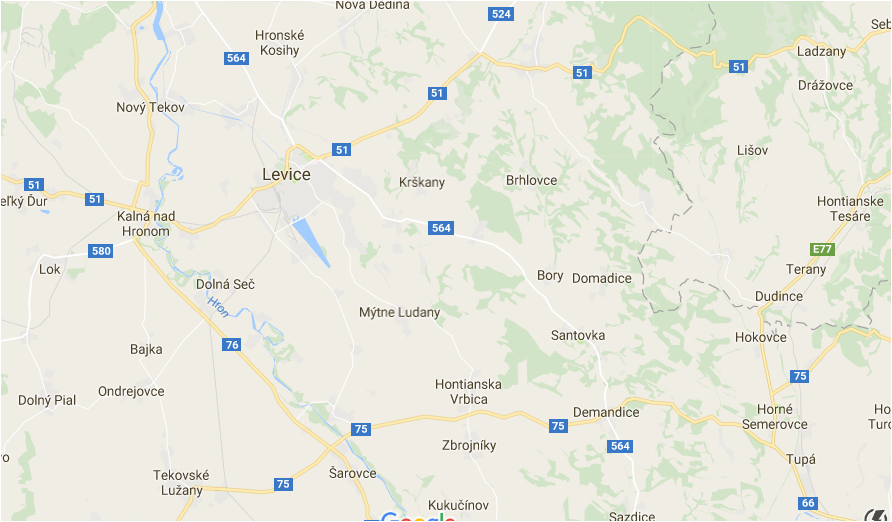 Obr. č. 1 – Lokalizácia obce v rámci okresu Levice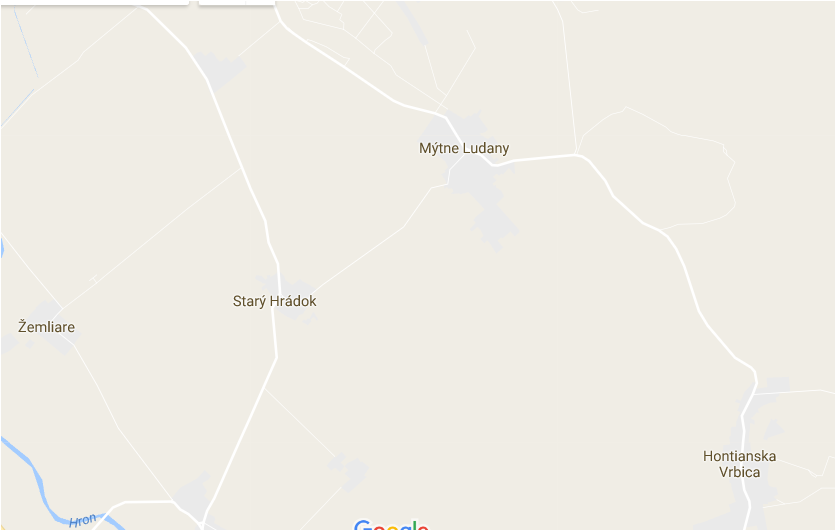 Obr. č. 2 – Detail lokalizácie okolia obce Mýtne Ludany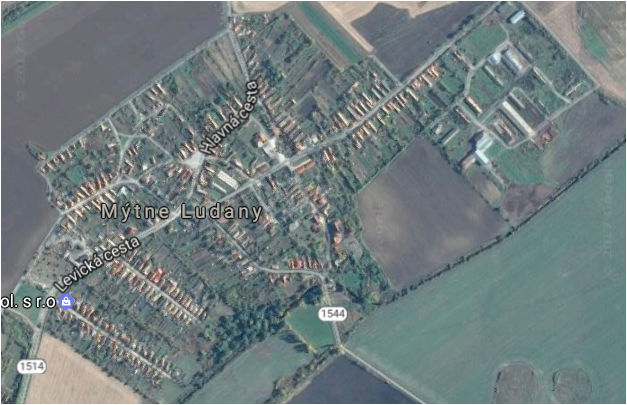 Obr. č. 3 – Detail lokalizácie centra obce Mýtne LudanyHistorický vývoj obce	Prvá písomná zmienka o obci Mýtne Ludany je z roku 1075. Tu sa spomína pod názvom Villa Ludan. Z listiny sa dozvedáme, že Ludany boli spoločným vlastníctvom uhorského kráľa a zemanov Ladányi. Kráľ Gejza l. svoje pozemky v Ludanoch, päť popluží zeme, desať domov s otrokmi, s právom spoločného užívania ovocného sadu, lúk a háje s obcou dáva opátstvu vo sv. Beňadiku. Toto darovanie bolo potvrdené v listine pápeža Inocenta lll. z 15. mája 1209. Darovaný pozemok je polohovo totožný s dnešným majerom Dobogov.Do polovice 14. storočia patrili Ludany do Hontianskej župy. V roku 1321        sa stáva Levický hrad hradom kráľovským. Kráľ Karol l. daruje hrad s panstvom svojej manželke Alžbete a Ludany sa stali súčasťou Levického hradného panstva, ktoré tu malo svoju mýtnu stanicu a trh.   V priebehu tureckých vojen a hlavne v čase osmanskej ofenzívy v roku 1663 bola dedina spustošená. Po skončení tureckých vojen sa obec opäť zaľudnila. V roku 1715 mala 23 daňovníkov, mlyn a krčmu. V roku 1828 tu bolo 102 domov a 604 obyvateľov, ktorí sa živili poľnohospodárstvom a chovom rožného dobytka.Heraldické znaky obce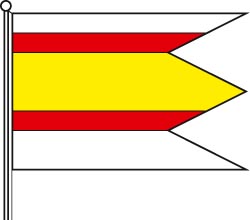 Blazón erbu:V červenom štíte strieborné privrátené radlice - čerieslo a lemeš, v strede hlavy veľká zlatá fazetovaná hviezda.Komentár: Heraldický upravený obsah obecného pečatidla z r. 1769.Dátum prijatia: 23.02.2004Číslo uznesenia: 10/OZ-R/81Signatúra HR SR: M-157/2004Autori: Ladislav Vrtel, Tomáš BrúderDemografický vývoj a štruktúra obyvateľov obceVývoj počtu obyvateľov obce	 Rozdelenie obyvateľov obce podľa veku a pohlaviaNárodnostné zloženie obyvateľstvaVzdelanostná štruktúra obyvateľstvaVierovyznanie	Tabuľka č. 7: Štruktúra obyvateľov podľa náboženského vyznaniaZloženie obyvateľstva podľa jazykaPočítačová gramotnosť obyvateľstvaEkonomická aktivita obyvateľstvaMarginalizované rómske komunityTechnická infraštruktúraTechnická vybavenosťTabuľka č.15: Vybavenosť obce technickou infraštruktúrou Domový a bytový fond	Civilná a protipožiarna ochrana	Civilná ochrana (skr. CO) je sústava úloh a opatrení zameraných na ochranu života, zdravia a majetku obyvateľstva, ako aj národného hospodárstva. Tento termín zahŕňa aj organizácie a inštitúcie vykonávajúce tieto úlohy (civilná obrana) a opatrenia (civilná ochrana obyvateľstva). Spočíva najmä v analýze možného ohrozenia, vo vykonávaní opatrení na zníženie alebo elimináciu rizík ohrozenia a v odstraňovaní následkov mimoriadnych udalostí, vrátane ohrozenia civilného obyvateľstva počas vojenských konfliktov. V obci sa zabezpečuje priebežne. V obci nie je zriadený dobrovoľný hasičský zbor.Sociálna infraštruktúraŠkola a predškolské zariadenia		Materská škola sa nachádza v Mýtnych Ludanoch na Školskej ulici 245/10. Je situovaná v peknom a tichom prostredí, vzdialenom od hluku a rušnej komunikácie. Dvor je oplotený, vhodne členený, čo nám v zime umožňuje sánkovanie či kĺzanie priamo v areáli materskej školy. V lete nám zase dostatočné množstvo stromov dovoľuje relaxovať v ich tieni. Areál materskej školy má školský dvor určený na rôzne pohybové aktivity. Na školskom dvore máme aj pieskovisko, množstvo preliezok, hojdačiek i lavičiek.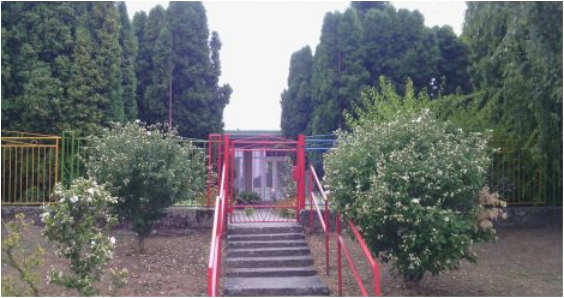 Kultúra, šport, kluby a pamätihodnosti	Kultúrne podujatiaJubilanti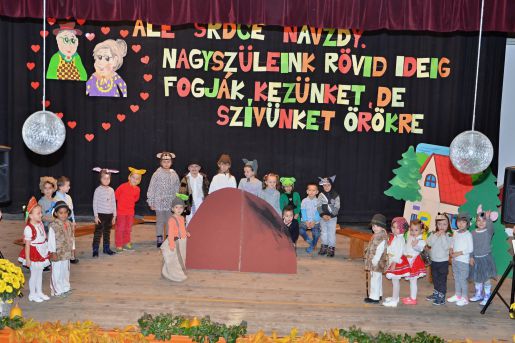 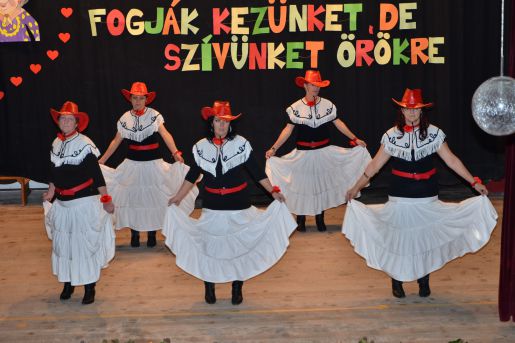 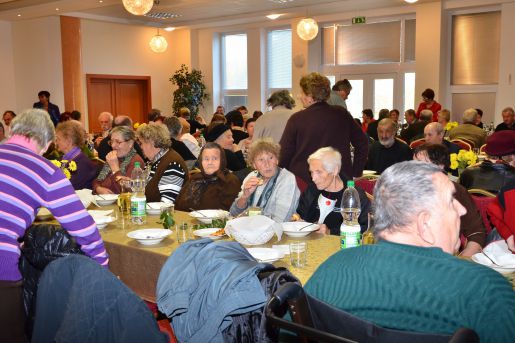 Deň zeme 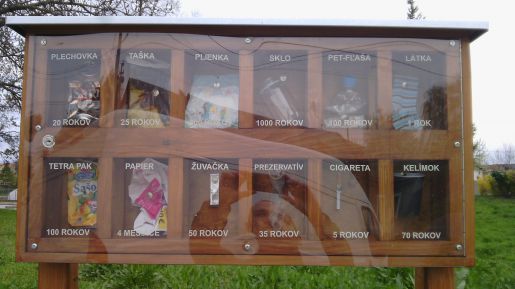 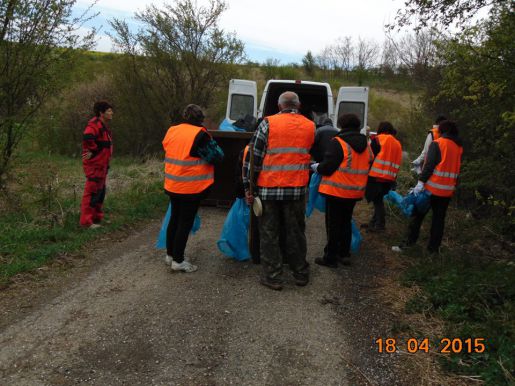 Dni obce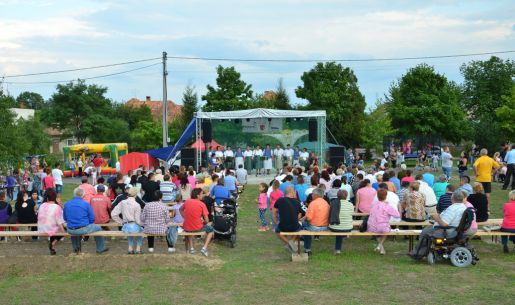 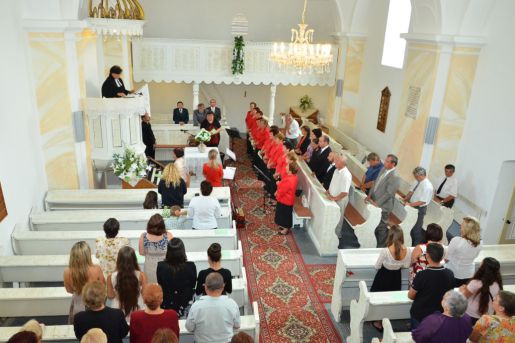 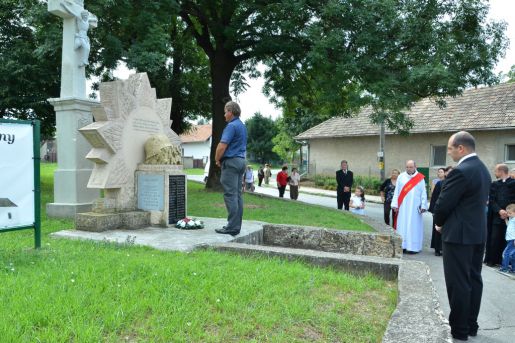 Májová vatra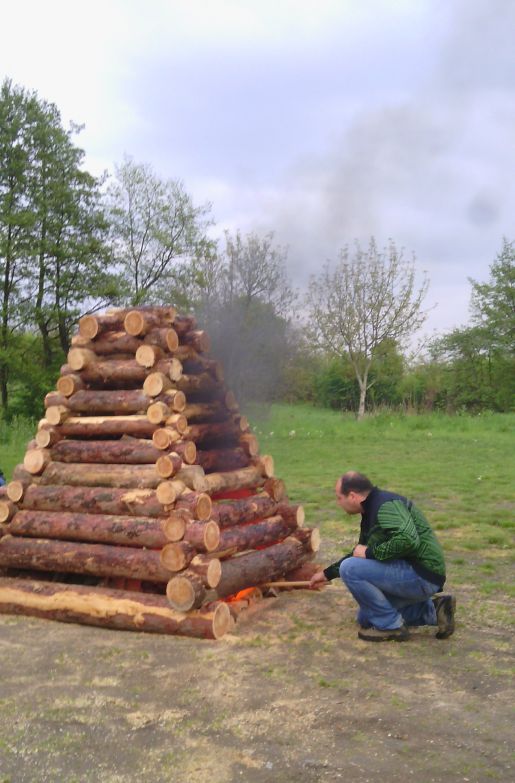 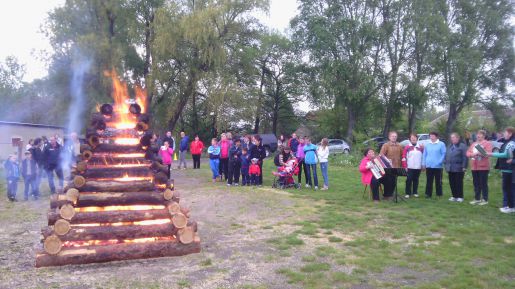 Tabuľka č. 17: Prehľad historických, kultúrnych zdrojov Cirkev a pamätihodnostiV obci sa tiež nachádzajúKatolícky kostol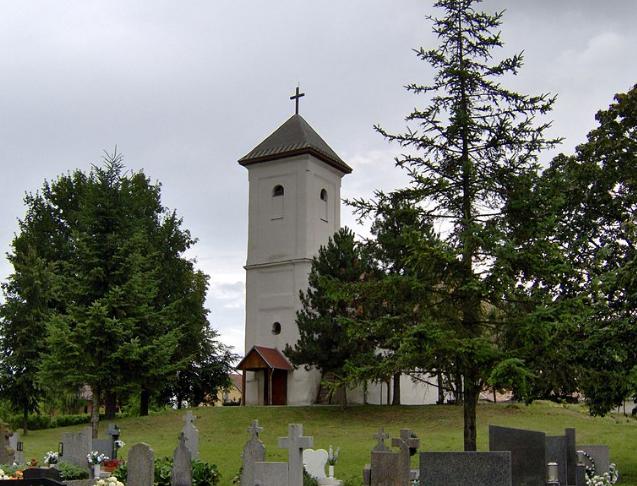 Reformovaný kostol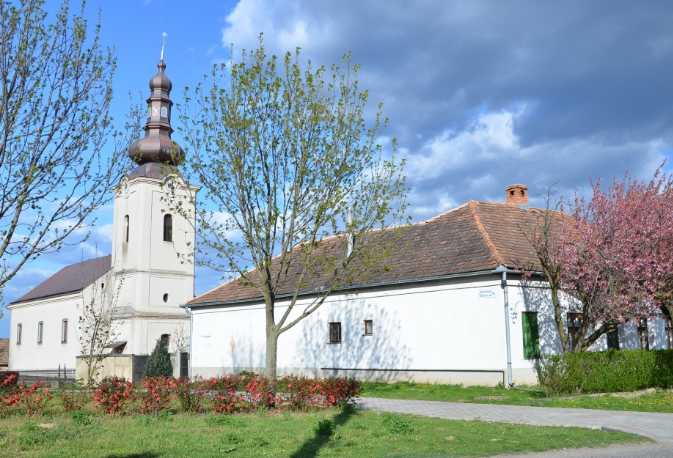 Pomník padlých hrdinov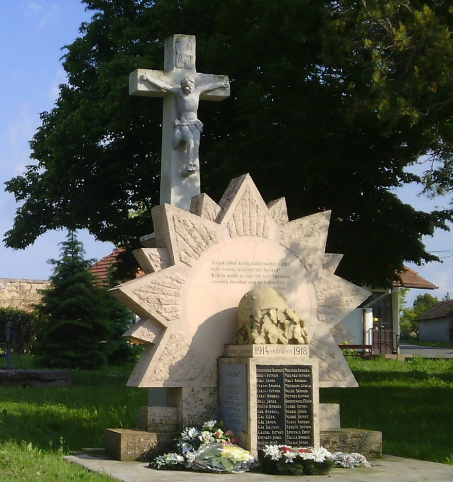 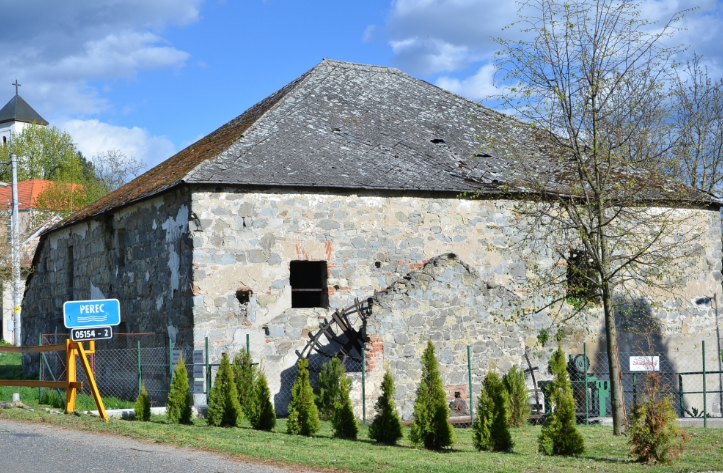 Zdravotníctvo a sociálna oblasťObec neprevádzkuje ani nedisponuje zdravotným ani sociálnym zariadením, v obci sa nenachádza ani lekáreň. Na zdravotnú starostlivosť sú občania zaradení pod privátne ambulancie v Kamenici nad Cirochou a Dlhom nad Cirochou kde využívajú ambulancie pre dospelých. Ostatné akútne prípady, ako aj hospitalizácia sa uskutočňuje v Nemocnici s poliklinikou v meste Levice. V obce je tiež aktívny SČK – Miestny spolok Mýtne LudanyKomunitné centrum Mýtne LudanyKomunitné centrum Mýtne Ludany, Kostolná  č. 340/14,  935 56 Mýtne LudanyEmail: kcmytneludany@gmail.comZriaďovateľom komunitného centra je Obec Mýtne Ludany, ktorá zriadila toto centrum ku dňu 15. 12. 2014 v súlade so zákonom č. 369/1990 Zb. o obecnom zriadení v znení neskorších predpisov za účelom vytvárania podmienok na poskytovanie služieb pre potreby jednotlivca a skupiny a ich vzájomnej interakcie na včasnú intervenciu a na prevenciu sociálnej exklúzie.Komunitné centrum vzniklo 01. 05. 2015. Hlavnou činnosťou komunitného centra je poskytovanie služieb na podporu záujmovej činnosti detí, mládeže a seniorov, na podporu vzdelávania detí, mládeže a seniorov, na podporu vzdelávacích a podporných aktivít pre nezamestnaných, na podporu prevencie a zdravotnej osvety a na podporu sociálneho poradenstva. Vedľajšou činnosťou komunitného centra je zabezpečovanie priestorov pre iné organizácie zamerané na sociálne služby, pre komunitné aktivity a pre praktické vzdelávanie. Ciele komunitného centra:Poskytovanie komplexných sociálnych a komunitných služieb jednotlivcovi, rodine a komunite, ktorá z rôznych dôvodov nemá možnosť na zabezpečenie vlastnej pomoci, sociálnej mobility, osvojenie si sociálnych zručností a vlastnú sebarealizáciuPodporovanie efektivity riešenia problémov v celej komunite ako aj v skupinách v rámci komunityPodporovanie záujmovej činnosti a zmysluplného trávenia voľného časuRealizovanie programov, ktoré prispievajú k sociálnej integráciiOdstraňovanie bariér a stereotypov, ktoré prevládajú medzi majoritnou a minoritnou skupinou danej komunityEliminácia sociálno – patologických javPoskytovanie sociálnych poradenských služiebPoskytovanie a podpora vzdelávacích aktivít a voľno časových aktivítPodporovanie osobného etického a duchovného rozvoja a budovanie vnútornej motivácie. Detský kútik a tvorivá dielňa Knižnica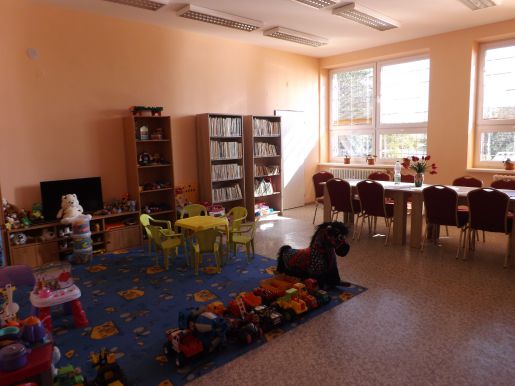 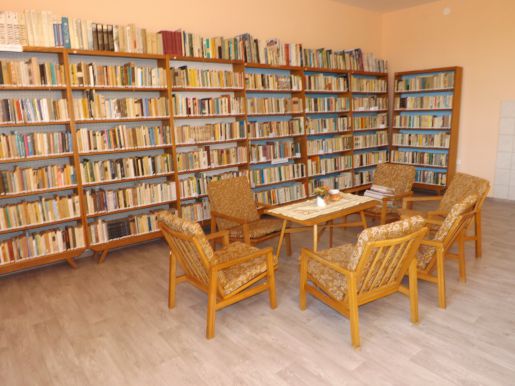 Počítačová učebňa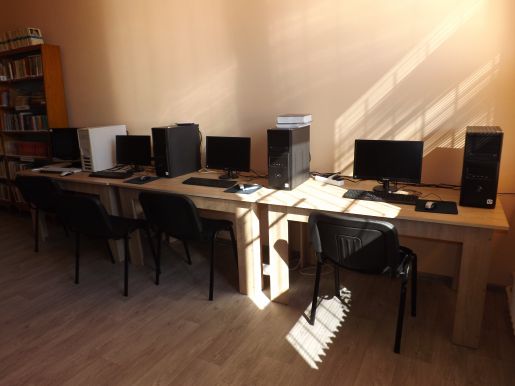 Klienti komunitného centraPrimárnou cieľovou skupinou komunitného centra sú jednotlivci a skupiny ohrozené sociálnym vylúčením. Sekundárnymi cieľovými skupinami sú ostatní obyvatelia obce v pôsobnosti komunitného centra. Špecifické cieľové skupiny: Deti a mládež, matky s deťmi, ktoré sú ohrozené sociálnym vylúčením, sú vylúčené alebo marginalizované  Osoby dlhodobo nezamestnané a ohrozené nezamestnanosťouObyvatelia obce v rámci komunitného rozvojaOsoby s nízkymi príjmami pod hranicou životného minimaOsoby, ktoré sú dlhodobo odkázané na dávky štátneho systému sociálnej pomociObyvatelia marginalizovaných rómskych komunítV súvislosti s integračným charakterom komunitného centra je komunitné centrum prístupné všetkým obyvateľom obce Mýtne Ludany. V rámci výkonu činnosti komunitného centra je pozornosť venovaná aj poskytovateľom podporných služieb – zabezpečovanie sieťovania a aktívnej spolupráce s rôznymi lokálnymi inštitúciami a organizáciami, ktoré sa zaoberajú prácou s ľuďmi. V rámci rozvoja komunitného centra a zabezpečenia jeho efektivity je zabezpečovaná aktívna spolupráca so zriaďovateľmi a zamestnancami iných komunitných centier pôsobiacich v užšom a širšom okolí.Pracovníci komunitného centraV komunitnom centra pracujú 2 pracovníci (OPPRKC, OPKC), ktorí sú povinní spĺňať kvalifikačné predpoklady v zmysle zákona č. 448/2008 Z. z o sociálnych službách v znení neskorších predpisov, prípadne záväzných predpisov pri realizácii schválených projektov – IA ZaSI – Národný projekt komunitné centrá, morálne a odborné kritériá pre činnosti, ktoré sa v komunitnom centre vykonávajú. V prípade potreby v komunitnom centre môžu pôsobiť aj dobrovoľní pracovníci, ktorí spĺňajú minimálne morálne kritériá.Odborný garant Komunitného centra - Mgr. Erika Moháriová Cieľom práce odborného garanta je organizačné, metodické a personálne riadenie v takej kvalite, aby bolo zaistené plnenie cieľov práce vo vzťahu k jeho klientom - prijímateľom sociálnej služby, odbornej činnosti a aktivity a dodržiavanie štandardov danej sociálnej služby. Odborný pracovník komunitného centra - Mgr. Zlatica Turčeková Odborný pracovník zodpovedá za realizáciu odborných činností a aktivít komunitného centra, ktoré sú prístupné pre celú obec, komunitu. Pomáha zvyšovať zručnosti ľudí na miestnej úrovni, podporuje a rozvíja ich osobnostné kompetencie a motiváciu k samostatnému riešeniu problémov, aktivizuje ich a posilňuje sebavedomie a zodpovednosť. Prispieva k zmierňovaniu napätí v komunite, je pripravený byť neformálnym mediátorom prípadných konfliktov. Svojou činnosťou sa snaží prispievať k sociálnemu začleňovaniu osôb sociálne vylúčených a to ako na individuálnej, tak aj na lokálnej úrovni. Pracovník komunitného centra - Anikó Jakubíková Pracovník asistuje odbornému pracovníkovi pri výkoe jeho činnosti pod jeho metodickým vedením. Hospodárenie v obciPodnikateľské subjekty, živnostníctvo a neziskové inštitúcie v obciŽivnostníci - vzhľadom na rozsah SZČO je aktuálny zoznam voľne prístupný na obecnom úradePodnikateľské subjekty - vzhľadom na rozsah podnikateľov je aktuálny zoznam voľne prístupný na obecnom úradeNeziskový sektor Majetok obce a inštitúcie v správe obce	Tabuľka č. 18: Majetok obce – stav odpisovaného majetku k 31.12.Realizované projekty do roku 2015 Národné projekty v spolupráci s ÚPSVaR Levice - § 50j, 52, 50i, 54SWOT analýza obceHospodárska SWOT analýza Sociálna SWOT analýzaEnvironmentálna SWOT analýzaStratégia rozvoja obceRozvojový potenciál a limity rozvoja obceStav a potenciál rozvoja obce predstavuje východisko pre identifikáciu a analýzu problémov. Výsledkom je SWOT analýza. SWOT analýza je nástroj strategického plánovania používaný na hodnotenie silných a slabých stránok, príležitostí a ohrození. Podrobný popis silných stránok obce, jej nedostatkov, ako aj príležitostí a ohrození bol získaný realizáciou prieskumu priamo v obci Mýtne Ludany. Rozvojový potenciál obce Mýtne Ludany spočíva v:priaznivom demografickom vývoji, dostatku pracovnej sily, rozvoji sociálnej a komunitnej práce.Na druhej strane, na základe identifikovaných problémov je možné konštatovať, že obec Mýtne Ludany je na uspokojivej úrovni v hospodárskej a sociálnej oblasti v porovnaní s vyspelejšími obcami v Slovenskej republike v najdôležitejších ukazovateľoch:slabá vzdelanostná úroveň určitej skupiny obyvateľstva, vysoká priemerná miera nezamestnanosti, z časti nepriaznivý demografický vývoj,slabá kúpna sila, nízka životná úroveň niektorých skupín obyvateľstva,chýbajúca technická infraštruktúra.Hlavné problémové oblasti rozvoja obce, ako aj jej možné kľúčové faktory rozvoja, od ktorých by sa mal rozvoj obce a jej blízkeho okolia odvíjať:technická infraštruktúra,životné prostredie,sociálna oblasť,ľudské zdroje, zamestnanosť,ekonomika a podnikateľské prostredie,propagácia a informovanosť.Analýza finančných potrieb a možností financovania PROAnalýza finančných potrieb obsahuje finančné zabezpečenie jednotlivých opatrení a aktivít, inštitucionálnu a organizačnú stránku realizácie programu rozvoja obce. Zdroje z rozpočtu obce sú nevyhnutné na zabezpečenie spolufinancovania aktivít, riadenie aktivít pokiaľ nie sú oprávnené z iných zdrojov, verejné obstarávania a iné výdavky pre zabezpečenie dosiahnutia cieľov priorít a opatrení.Analýza finančných potrieb a možností obce na spolufinancovanie PRO pre roky 2016 – 2023Strategický cieľ	Strategický cieľ obce je súhrn naplnených jednotlivých čiastkových  priorít a opatrení, ktoré by obec Mýtne Ludany mala vykonať aby dosiahla stanovenú víziu. Strategickým cieľom obce Mýtne Ludany do roku 2020 s výhľadom do roku 2023 je zabezpečiť trvalo udržateľný rozvoj obce, zvýšiť jej atraktivitu a kvalitu života občanov obce prostredníctvom priorít a opatrení zameraných na rozvoj technickej infraštruktúry, rozvoj ľudských zdrojov, ekonomický a sociálny rozvoj, ochranu a budovanie životného prostredia a zvýšenie propagácie a informovanosti.Priority	Pre zabezpečenie naplnenia a dosiahnutia strategického cieľa rozvoja obce Mýtne Ludany je potrebné dosiahnuť naplnenie cieľov v jednotlivých prioritných rozvojových oblastiach:Priorita 1:	Budovanie technickej infraštruktúry Priorita 2:	Rozvoj ľudských zdrojov Priorita 3:	Sociálno-ekonomický rozvoj obcePriorita 4: 	Ochrana a tvorba životného prostrediaPriorita 5:	Rozvoj turizmu a cestovného ruchuPriorita 6:	Podpora propagácie a informovanostiPROGRAMOVÁ A REALIZAČNÁ ČASŤProgramové zabezpečenie PROOpatrenia a aktivityPriorita:		Budovanie technickej infraštruktúry Opatrenie:	Budovanie a rozvoj občianskej infraštruktúryDobudovanie a výstavba  nájomných  bytových jednotiekPríprava pozemkov na individuálnu bytovú výstavbu (IBV)Rekonštrukcia miestneho cintorínaVybudovanie obecnej tržniceRekonštrukcia hasičskej zbrojniceVybudovanie a prevádzka Denného stacionáruOpatrenie:  	Budovanie a rozvoj kultúrno-spoločenskej infraštruktúryRekonštrukcia kultúrnych pamiatokVybudovanie multifunkčného ihriskaOpatrenie: 	Budovanie a rozvoj školskej infraštruktúryRekonštrukcia, modernizácia materskej školyVybudovanie/rekonštrukcia školského dvora Opatrenie:  	Budovanie a rozvoj verejnej infraštruktúryVybudovanie verejného vodovoduVybudovanie verejnej kanalizácieVybudovanie/rekonštrukcia elektrifikácie Vybudovanie, rozšírenie obecnej plynofikácie Vybudovanie, rozšírenie internetizácieRekonštrukcia a modernizácia obecného rozhlasu - bezdrôtový systémVypracovanie projektovej dokumentácieOpatrenie:  	Budovanie a revitalizácia obecnej infraštruktúryRevitalizácia obce Vybudovanie/rekonštrukcia mosta, lávkyBudovanie/rekonštrukcie miestnych komunikáciíRekonštrukcia obecných chodníkov Vybudovanie/rekonštrukcia parku, lavičiekVybudovanie/rekonštrukcia detského ihriskaRozšírenie kamerového systémuPriorita:		Rozvoj ľudských zdrojov Opatrenie:	Zvýšenie vzdelanostnej úrovne a zamestnanosti v obciRealizácia vzdelávacích a motivačných programovRealizácia projektov aktivizácieRealizácia projektov zamestnanostiRealizácia projektov rekvalifikácieOpatrenie: 	Zvýšenie kultúrno-spoločenskej a športovej úrovne života v 				obciRealizácia kultúrno-spoločenských podujatíRealizácia športových podujatíPodpora folklóru Podpora/rozvoj partnerstiev obcíPriorita:		Sociálno-ekonomický rozvoj obceOpatrenie:	Rozvoj sociálnej starostlivosti o starých, nevládnych a sociálne 			vylúčených občanovZavedenie systému sociálnej starostlivosti v obci – opatrovateľská službaRealizácia projektu terénnej sociálnej práceRealizácia komunitnej práceOpatrenie: 	Podpora rozvoja podnikania v obciTvorba prostredia pre podnikanie a investorovRealizácia projektov spolupráce s podnikateľmiPriorita: 		Ochrana a tvorba životného prostredia Opatrenie: 	Podpora ochrany životného prostredia v obciOdstraňovanie nelegálnych skládok odpaduVybudovanie a vybavenie zberného dvoraVybudovanie skládky biologicky rozložiteľného komunálneho odpadu – 	kompostárneSkvalitnenie zberu a separovania odpaduOpatrenie: 	Rozvoj a budovanie životného prostredia v obciVybudovanie oddychových zónVýsadba a ochrana zeleneRealizácia protipovodňových opatreníPriorita:		Rozvoj turizmu a cestovného ruchuOpatrenie: 	Budovanie turistickej infraštruktúryVybudovanie náučného chodníkaVybudovanie cyklotrasy Priorita:		Podpora propagácie a informovanosti obceOpatrenie: 	Tvorba propagácie a podmienok pre efektívnu informovanosť 			medzi obyvateľmi obce, samosprávou a inými subjektmiSkvalitnenie poskytovania informácií na verejných tabuliachTvorba a vydanie propagačných materiálov pre obyvateľovTvorba a aktualizácia web stránky, Tvorba a distribúcia obecných novínOpatrenie:	Tvorba propagácie a podmienok efektívnej informovanosti pre 			turistov a návštevníkov obceTvorba propagačných materiálov pre návštevníkov a turistovAkčné plány									Akčné plány predstavujú súbor konkrétnych projektov, ktoré smerujú k naplneniu strategického cieľa a prioritných oblastí rozvoja obce Mýtne Ludany.Akčné plány sa týkajú kratšieho obdobia ako samotná stratégia. Ich plánovací horizont je približne 1 – 3 roky. V niektorých prípadoch sa počíta s neskorším začiatkom realizácie (projekty druhého sledu), po splnení istých nevyhnutných podmienok (napr. majetkové vysporiadanie, získanie investora a pod). Pre zvýšenie efektívnosti implementácie sa odporúča každoročne konkretizovať postup a úlohy pre jednotlivé aktivity. Akčné plány nie sú podrobnými realizačnými projektmi. Ako súčasť dokumentu s dlhodobým plánovacím horizontom môžu mať len charakter rámcových projektov. Na základe rámcových projektov, pri ktorých sa počíta so získaním finančného príspevku z fondov EÚ, sa následne pripravia detailné projekty so žiadosťou o poskytnutie nenávratného finančného príspevku v zmysle požiadaviek riadiacich orgánov príslušných operačných programov.1.     Priorita:	Budovanie technickej infraštruktúry Opatrenie:	Budovanie a rozvoj občianskej infraštruktúryOpatrenie:  	Budovanie a rozvoj kultúrno-spoločenskej infraštruktúryOpatrenie: 	Budovanie a rozvoj školskej infraštruktúryOpatrenie:  	Budovanie a rozvoj verejnej infraštruktúryOpatrenie:  	Budovanie a revitalizácia obecnej infraštruktúryPriorita:		Rozvoj ľudských zdrojov Opatrenie:	Zvýšenie vzdelanostnej úrovne a zamestnanosti v obciOpatrenie: 	Zvýšenie kultúrno-spoločenskej a športovej úrovne života v 				obciPriorita:		Sociálno-ekonomický rozvoj obceOpatrenie:	Rozvoj sociálnej starostlivosti o starých, nevládnych a sociálne 			vylúčených občanovOpatrenie: 	Podpora rozvoja podnikania v obciPriorita: 		Ochrana a tvorba životného prostredia Opatrenie: 	Podpora ochrany životného prostredia v obciOpatrenie: 	Rozvoj a budovanie životného prostredia v obciPriorita:		Rozvoj turizmu a cestovného ruchuOpatrenie: 	Budovanie turistickej infraštruktúryPriorita:		Podpora propagácie a informovanosti obceOpatrenie: 	Tvorba propagácie a podmienok pre efektívnu informovanosť 			medzi obyvateľmi obce, samosprávou a inými subjektmiOpatrenie:	Tvorba propagácie a podmienok efektívnej informovanosti pre 			turistov a návštevníkov obceFINANČNÉ A PERSONÁLNE  ZABEZPEČENIE REALIZÁCIE PROZabezpečenie realizácie PROZodpovednou za vypracovanie, schvaľovanie, realizáciu a vyhodnocovanie PRO.je zodpovedná obec, čo určuje Zákon NR SR č. 539/2008 Z. z. o podpore regionálneho rozvoja. Zámerom implementácie PRO je realizácia jednotlivých akčných plánov obce, dosiahnutie strategického cieľa a tým naplnenie zadefinovanej vízie. Uskutočnenie aktivít uvedených v PRO predpokladá určité finančné a administratívne zabezpečenie na úrovni obce.Funkčný model strategického plánovania a podpory rozvoja obce je charakteristický:orientáciou podpory na dosiahnuté efekty, hierarchickým usporiadaním cieľov, riadením na základe procesov, permanentným monitorovaním a vyhodnocovaním efektov, učením sa a inováciou, rozvíjaním partnerstiev a zodpovednosťou voči verejnosti, orgánom verejnej správy a v prípade čerpania pomoci EÚ i voči orgánom EK.Finančné zabezpečenie realizácie PRO	Za účelom realizácie PRO musí obec zabezpečiť potrebné finančné zdroje na realizáciu jednotlivých projektových zámerov zadefinovaných v akčnom pláne. Pri príprave akčných plánov nebolo možné stanoviť presnú výšku financií potrebných na jednotlivé plnenie stanovených investícií, preto je stanovená len orientačne. Pri detailnom vypracovaní projektov bude určená presná výška finančných prostriedkov potrebná na realizáciu jednotlivých projektov a bude závislá od možnosti reálneho čerpania nenávratných finančných prostriedkov zo štrukturálnych fondov, možností rozpočtu obce, vstupu investorov do obce a iných okolností. Niektoré úlohy sa môžu realizovať v rámci bežnej prevádzky samosprávy, väčšina si však vyžaduje väčší objem finančných prostriedkov, ktoré nebude možné realizovať vo vlastnej réžii a budú si vyžadovať náročnejšie finančné a personálne zdroje a spoluprácu s inými subjektmi. Finančné prostriedky, ktoré je možné použiť na realizáciu projektových zámerov môžeme rozdeliť na tri zdroje: verejné zdroje, súkromné zdroje, fondy Európskej únie.Verejné zdroje – Ide o rozpočet obce, príp. štátny rozpočet. V súčasnosti je výška verejných zdrojov obmedzená, preto sa investície z verejných zdrojov zameriavajú najmä na riešenie akútnych situácií, havarijných stavov a pod.  Okrem toho sú k dispozícii aj dotácie z výťažku lotérií, štátne dotácie z účelových fondov, financie z Národných projektov, nadácie, neinvestičné fondy, účelové fondy zahraničných zastupiteľstiev v SR, prostriedky VÚC a pod. Súkromné zdroje – Investovanie súkromných finančných zdrojov do neziskových aktivít je v súčasnosti ojedinelé, hoci súkromné prostriedky sú najjednoduchšou formou investovania, nakoľko ich použitie závisí výlučne od rozhodnutia ich vlastníka..Ich význam pre regionálny rozvoj spočíva v tom, že obvykle prinášajú nové pracovné miesta, skvalitňujú služby pre návštevníkov obce i pre miestnych obyvateľov. Fondy Európskej únie – Po vstupe SR do EÚ.môžu obce a mestá získavať finančné prostriedky z fondov EÚ, ktoré mohli využiť v programovom období 2007 – 2013, tak ako aj v programovom období 2014 - 2020. V programovom období 2014 - 2020 čerpá Slovenská republika zdroje z fondov EÚ na základe dokumentu Partnerská dohoda SR na obdobie 2014 až 2020.V uvedenom programovom období je Kohézna politika EÚ realizovaná prostredníctvom cieleného smerovania príspevkov z fondov EÚ na napĺňanie jej dvoch hlavných cieľov, ktorými sú Investovanie do rastu a zamestnanosti a Európska územná spolupráca. Partnerská dohoda určuje strategické priority, ktoré budú implementované cez šesť operačných programov v rámci jednotlivých cieľov kohéznej politiky EÚ:.Výskum a inovácie (VaI),.Integrovaná infraštruktúra (II),.Ľudské zdroje (ĽZ),.Kvalita životného prostredia (KŽP),.Efektívna verejná správa (EVS),.Integrovaný ROP (IROP) a samostatne riešené programy: Technická pomoc (TP), Rybné hospodárstvo (RH), Program rozvoja vidieka (PRV), Európska územná spolupráca (EÚS), Program INTERACT (PI).Analýza finančných potrieb a možností obceAnalýza finančných potrieb a možností obce Mýtne Ludany ukazuje, že obec nie je schopná v rámci svojich finančných prostriedkov vykryť realizáciu všetkých navrhovaných aktivít v danom období. Preto ak chce úspešne napĺňať zadefinované plány, je nevyhnutné, aby boli použité aj doplnkové zdroje. Obec predpokladá spolufinancovanie v prípade získania doplnkových zdrojov, ako aj zabezpečenie realizácie menej finančne nákladných aktivít v rámci svojej réžie..Na základe akčných plánov rozpracovaných v programovej časti tohto dokumentu sú vyčíslené finančné potreby na realizáciu PRO na úrovni jednotlivých priorít nasledovne:Finančný rámec pre realizáciu PROFinančný rámec na realizáciu PRO pre potreby súhrnného prehľadu plánovaných projektov a aktivít je formulárom s podrobnou štruktúrou plánovaných finančných prostriedkov na opatrenia, projekty a aktivity PRO na celé jeho obdobie a môže obsahovať aj podmienky a predpoklady jeho plnenia na základe možných scenárov vývoja. Dobre naplánovať finančnú a inštitucionálnu kapacitu je náročné a dobrý finančný rámec vytvára predpoklady na zvládnutie realizácie PRO v súlade s reálnymi možnosťami obce, aby strategický dokument nezostal len na papieri.Analýza je často súčasťou finančnej analýzy v žiadostiach o poskytnutí nenávratného finančného príspevku z EŠIF, ale aj žiadostí o iné finančné prostriedky vrátane komerčných úverov. Je vhodné ju vytvárať až po zverejnení konkrétnej výzvy, kde sú uvedené finančné limity a podmienky financovania a spolufinancovania.Finančný rámec obce pre realizáciu PRO na roky 2016 – 2023Indikatívny finančný plán PROIndikatívny rozpočet – sumarizácia je celkovým prehľadom plánovaných finančných prostriedkov počas celej platnosti schváleného PRO, jeho súčasťou je aj plánovaná rezerva tzv. výkonnostná rezerva, a má priamy vzťah k rozpočtu obce (s dosahom na jej hospodárenie) a rešpektuje princípy zodpovedného finančného manažmentu.Indikatívny finančný plán obce na realizáciu PRO na roky 2016 – 2023Personálne zabezpečenie realizácie PRORiadiacim orgánom Programu rozvoja obce na úrovni obce je obecné zastupiteľstvo. Výkonným orgánom pre prípravu a realizáciu rozvojových projektov a aktivít PRO sú starosta obce, ním riadené inštitúcie obce, prípadne vybraní partneri a investori projektov, vykonávatelia aktivít, ktorí tvoria pracovný tím pre implementáciu PRO. Výkonné orgány zodpovedajú za systém riadenia PRO a v prípade čerpania pomoci EÚ a dotácií i za systém riadenia pomoci, formálne s účelovo správne čerpanie dotácií a použitie úverových zdrojov.Činnosť orgánov zodpovedajúcich za systém riadenia PRO by mala smerovať k príprave projektov, koordinácii jednotlivých aktivít a realizácii samotných projektov. Zodpovednosť za realizáciu jednotlivých projektov je definovaná v kapitole Akčné plány. Realizácia PRO vyžaduje pravidelnú systematickú prácu skupín odborníkov a pracovníkov obecného úradu. Pre tento účel sa odporúča zriadiť riadiaci orgán, Výbor pre PRO, ktorý bude tvorený predovšetkým z ľudských kapacít priamo z obce a prizvaných odborníkov z externého prostredia. Tento riadiaci orgán je zložený z predsedu Výboru pre PRO a členov. Členov Výboru pre PRO by mali tvoriť zástupcovia všetkých skupín obyvateľstva obce Mýtne Ludany :vybraní zástupcovia samosprávy, zástupcovia rozhodujúcich podnikateľských subjektov obcezástupcovia občianskeho sektoru, zástupcovia sektoru kultúry, športu, zdravia, vzdelávaniajednotlivcov (aktivistov) z radov obyvateľov obce. Úlohou Výboru bude pravidelne v stanovených časových intervaloch (napr. raz za rok) posúdiť a vydať správu o stave realizácie PRO, o stave finančného čerpania prostriedkov na prípravu a realizáciu aktivít PRO, dopadovú analýzu PRO. Ďalej bude Výbor pripravovať:realizačný plán PRO na ďalšie obdobie,iniciovať a navrhovať úpravy, zmeny,iniciovať a dopĺňať nové opatrenia a aktivity PRO podľa potreby v budúcnosti. Na základe navrhovaných úprav PRO bude táto aktualizácia schválená obecným zastupiteľstvom. Časový harmonogram realizácieSpoločné podmienky pre úspešné projektyInvestičný projekt musí mať:Projektovú dokumentáciu a stavebné povolenieVysporiadané vlastnícke vzťahyFinančné prostriedky na predfinancovanie projektu (vlastné zdroje, úver, a pod.)Podnikateľský a finančný plán v prípade ziskových projektovProgram rozvoja bývania v prípade výstavby bytovKomunitný plán sociálnych služieb v prípade rozvoja sociálnej infraštruktúryInformácie o termínoch, kofinancovaní, dĺžke projektu sú stanovené vždy vo výzve na predkladanie projektov – na web stránkach ministerstievPodmienky pre úspešnú realizáciu navrhovaných priorít:Existencia PRO obce, mikroregiónu, kde budú tieto priority zahrnutéVyčlenenie prostriedkov v rozpočte na kofinancovanie  projektovPRO pripravený za účasti zástupcov všetkých sektorov (princíp partnerstva)Monitorovanie, vyhodnotenie a modifikácia PRO					Pracovný tím pre implementáciu PRO zabezpečuje realizáciu PRO. Monitorovanie realizácie PRO obce bude uskutočňovať Výbor pre PRO. Pri monitorovaní je potrebné sledovať zmeny v smerovaní vývoja obce, zmeny vonkajších podmienok rozvoja, ako aj nové požiadavky obyvateľov a ďalších cieľových skupín (návštevníkov, podnikateľov). Informácie získané monitoringom je nevyhnutné analyzovať a na základe zistených skutočností je prehodnotiť aktuálnosť.cieľov, priorít a opatrení. Tiež je potrebné aktualizovať akčné plány, vyhodnocovať tie, ktoré boli naplnené. Pracovný.tím pre implementáciu PRO.a Výbor pre PRO by sa mali schádzať na spoločných stretnutiach aspoň raz za rok, kedy by sa zhodnotila implementácia PRO a navrhli by sa ďalšie kroky.Princípy a fungovanie systému monitorovania a hodnoteniaV procese monitorovania sa zhromažďujú údaje o projekte a príjemcovi pomoci, ktoré sa sledujú v priebehu celého procesu strategického plánovania.Žiadosť o poskytnutie nenávratného finančného príspevkuPatrí medzi základné zdroje monitorovaných údajov. Spolu s projektom ju vypracúva príjemca pomoci a predkladá príslušnému orgánu.Monitorovacie správySa zaraďujú medzi ďalšie zdroje monitorovaných údajov. Predkladá ich príjemca pomoci na základe špecifikácie uzavretej v zmluve medzi príjemcom pomoci a príslušným orgánom. Monitorovanie trvá aj po ukončení projektu a príjemca pomoci predkladá monitorovacie správy až do termínu určeného v zmluve.Realizácia monitorovaniaMonitorovanie realizujú predovšetkým spracovateľské alebo riadiace orgány. Jeho cieľom je zabezpečiť konzistentné a pravidelne dopĺňané štruktúrované informácie o plánovaných, realizovaných a ukončených projektoch. Získané monitorované údaje sa v nasledujúcich procesoch ďalej analyzujú a vyhodnocujú. Spôsob monitorovania PRO		Monitorovanie realizácie PRO obce bude uskutočňovať Výbor pre PRO, ktorý bude pravidelne pripravovať správy o postupe realizácie a príprave projektov, o vlastnej činnosti a o iných aktivitách súvisiacich s plnením PRO. Výbor vydá k realizácii stanovisko, ktoré sa predloží poslancom na Obecné zastupiteľstvo pri schvaľovaní ročných rozpočtov, no kedykoľvek počas roka sa môže každý poslanec obecného zastupiteľstva oboznámiť s priebehom plnenia PRO. Vyhodnotenie a modifikovanie PRO						Program rozvoja obce je otvorený dokument, ktorý by mal byť v súlade s meniacimi sa podmienkami v obci, prípadne celej spoločnosti..Všetky zmeny v dokumente schvaľuje obecné zastupiteľstvo.Predkladať návrhy na modifikovanie PRO bude v právomoci  Výboru pre PRO.  Občania a inštitúcie môžu tiež v písomnej forme predložiť návrh na modifikovanie PRO.Aktualizácia PRO sa uskutoční formou vypracovania Návrhu na doplnenie PRO, ktorý bude obsahovať konkrétne nové opatrenia, aktivity a úlohy. Ak doplnenie PRO bude spojené s možnosťou získať finančné prostriedky, alebo bude vyvolané inou nevyhnutnou potrebou, môže sa kvôli tomu tiež iniciovať mimoriadne zasadnutie Výboru pre PRO alebo obecného zastupiteľstva.Plán priebežných hodnotení PROZÁVER			Program rozvoja obce Mýtne Ludany bol spracovaný na základe zadania schváleného obecným zastupiteľstvom. Je strategickým strednodobým dokumentom, ktorý určuje víziu rozvoja obce, prioritné rozvojové oblasti, opatrenia a aktivity smerujúce k ich naplneniu. PRO vychádza z prioritných potrieb obce a z možností ich realizácie, s cieľom zlepšovať životné podmienky jej obyvateľov a zvyšovať konkurencieschopnosť regiónu..Je otvoreným dokumentom, spracovaným na úrovni poznania a hodnotenia vývoja obce, jej potenciálu a perspektív. Je živým dokumentom, ktorý je potrebné v priebehu realizácie pravidelne vyhodnocovať na zasadnutiach obecného zastupiteľstva a aktualizovať v termínoch podľa jeho rozhodnutia..Bude sa realizovať v podmienkach existujúceho stavu ekonomického potenciálu a prognózy očakávaného vývoja obce i regiónu.Zodpovednosť za administratívne zabezpečenie a za postupnú realizáciu jednotlivých aktivít obsiahnutých v PRO má Obecné zastupiteľstvo obce Mýtne Ludany ako kolektívny riadiaci orgán, starosta obce a príslušné komisie zriadené pri obecnom zastupiteľstve..Predpokladom pre úspešnú realizáciu rozvojových zámerov obce je aktívny prístup volených zástupcov v obecnom zastupiteľstve pri vecnom schvaľovaní jednotlivých úloh a využívaní dostupných možností financovania plánovaných aktivít.Úspešnosť realizácie stanovených zámerov však bude v prvom rade závisieť od aktívnej účasti a podpory všetkých obyvateľov obce pri koordinovaní jednotlivých aktivít obecným zastupiteľstvom.Program rozvoja obce Mýtne Ludany bol schválený a uvedený do praxe rozhodnutím obecného zastupiteľstva (viď prílohu PRO č. 5).Prílohy PROZoznam členov riadiaceho tímu, pracovných skupín a partnerov zapojených do spracovania PRO Zoznam informačných zdrojov použitých v PRO (východiskové strategické a koncepčné dokumenty, súvisiaca legislatíva) Zoznam skratiek použitých v PRO Akčný plán na rozpočtové obdobie 2016 - 2018Výpis z uznesenia obecného zastupiteľstva o schválení PROZoznam členov riadiaceho tímu, pracovných skupín a partnerov zapojených do spracovania PROIng. Štefan Mojzeš, starosta obceMgr. Miroslava Žilková, finančný manažér, analytikMgr. Pavol Kalmár, ekonómia a manažment verejnej správy, strategické plánovanie Zoznam informačných zdrojov použitých v PROCD: Štatistický úrad SR – Krajská správa NitraCD: Obce Nitriansky kraj v roku 2014ENTIRE – 02/2013, Ako na nové programové obdobie?, magazínNárodná stratégia regionálneho rozvoja SR 2014 - 2020Národný strategický referenčný rámec SR 2007 – 2013Partnerská dohoda SR na roky 2014 –2020Sčítanie obyvateľov, domov a bytov 2011. Štatistický úrad SRZákon č. 369/1990 Z.z. o obecnom zriadení, v znení neskorších predpisovZákon č. 503/2001 Z.z. o podpore regionálneho rozvoja, v znení neskorších predpisovZákon č. 539/2008Z.z. o podpore regionálneho rozvojahttp://e-obce.sk http://www.obce.infohttp://www.statistics.skhttp://www.zrsr.sk/zr_prev.aspxhttp://www.orsr.sk/search_sidlo.asphttp://www.ives.sk/registre/ http://www.vs.sk/heraldreg/ http://mikroregion.oma.sk/Štatistický úrad SR – Krajská správa NitraÚrad práce sociálnych vecí a rodiny LeviceObecný úrad Mýtne LudanyIné právnické a fyzické osobyVlastné zdroje z prieskumuZoznam skratiek použitých v PRONSK		Nitriansky samosprávny krajCKO		Centrálny koordinačný orgánEF			Európsky fond EK			Európska komisiaERDF		Európsky fond regionálneho rozvojaESF			Európsky sociálny fondEÚ			Európska únia EÚS		Európska územná spoluprácaEVS		Efektívna verejná správaHDP		Hrubý domáci produkt HND		Hrubý národný dôchodokII			Integrovaná infraštruktúraIROP		Integrovaný regionálny operačný programKF			Kohézny fondKSP		Komunitná sociálna prácaKURS		Koncepcia územného rozvoja Slovenska 2013KŽP		Kvalita životného prostrediaĽZ			Ľudské zdrojeMAS		Miestna akčná skupinaMDVRR 		Ministerstvo dopravy, výstavby a regionálneho rozvoja MPSVaR		Ministerstvo práce sociálnych vecí a rodiny MRK		Marginalizované rómske komunityMVO		Mimovládne organizácie MŽP 		Ministerstvo životného prostrediaNFP		Nenávratný finančný príspevokNSRR		Národná stratégia regionálneho rozvojaNUTS		Nomenklatúra územných štatistických jednotiek´(La Nomenclature des Unités Territoriales Statistiques)OcR		Obecný rozpočet OcÚ		Obecný úrad OcZ		Obecné zastupiteľstvo OP			Operačný programOZ			Občianske združenie PD SR		Programový dokument Slovenskej republikyPI			Program INTERACTPKS		Parita kúpnej silyPOH		Program odpadového hospodárstva SR na roky 2011 – 2015PRB		Program rozvoja bývaniaPRO		Program rozvoja obce PRV		Program rozvoja vidiekaRH			Rybné hospodárstvoSAŽP		Slovenská agentúra životného prostredia		SR			Slovenská republikaSZČO		Samostatne zárobkovo činné osoby SZZP		Slovenský zväz zdravotne postihnutých ŠF			Štrukturálne fondyŠÚ SR		Štatistický úrad Slovenskej republikyTP			Technická pomocTSP			Terénna sociálna práca (Terénny sociálny pracovník)TUR		Trvalo udržateľný rozvojUoZ		Uchádzač o zamestnanieÚPSVaR		Úrad práce sociálnych vecí a rodiny ÚV SR		Úrad vlády Slovenskej republikyVaI			Výskum a inovácieVZNP		V znení neskorších predpisov ZP			Zdravotne postihnutý Z. z.		Zbierka zákonovAkčný plán na rozpočtové obdobie 2016 - 20181.    Priorita:		Budovanie technickej infraštruktúry 1.1.    Opatrenie:	Budovanie a rozvoj občianskej infraštruktúry1.2.1. Príprava pozemkov na individuálnu bytovú výstavbu (IBV)1.2.    Opatrenie:  	Budovanie a rozvoj kultúrno-spoločenskej infraštruktúry1.2.2. Vybudovanie multifunkčného ihriska1.3.    Opatrenie: 	Budovanie a rozvoj školskej infraštruktúry1.3.1. Rekonštrukcia, modernizácia materskej školy1.4.    Opatrenie:  	Budovanie a rozvoj verejnej infraštruktúry1.4.6. Rekonštrukcia a modernizácia obecného rozhlasu - bezdrôtový systém1.4.7. Vypracovanie projektovej dokumentácie1.5.    Opatrenie:  	Budovanie a revitalizácia obecnej infraštruktúry1.5.3. Budovanie/rekonštrukcie miestnych komunikácií1.5.4. Rekonštrukcia obecných chodníkov 1.5.6. Vybudovanie/rekonštrukcia detského ihriska2.    Priorita:		Rozvoj ľudských zdrojov 2.1.    Opatrenie:	Zvýšenie vzdelanostnej úrovne a zamestnanosti v obci2.1.1. Realizácia vzdelávacích a motivačných programov2.1.2. Realizácia projektov aktivizácie2.2.    Opatrenie: 	Zvýšenie kultúrno-spoločenskej a športovej úrovne života v 					obci2.2.1. Realizácia kultúrno-spoločenských podujatí2.2.2. Realizácia športových podujatí2.2.3. Podpora folklóru 3.    Priorita:		Sociálno-ekonomický rozvoj obce3.1.    Opatrenie:	Rozvoj sociálnej starostlivosti o starých, nevládnych a sociálne 				vylúčených občanov3.1.2. Realizácia projektu terénnej sociálnej práce3.1.3. Realizácia komunitnej práce3.2.    Opatrenie: 	Podpora rozvoja podnikania v obci3.2.2. Realizácia projektov spolupráce s podnikateľmi4.    Priorita: 	Ochrana a tvorba životného prostredia 4.1.    Opatrenie: 	Podpora ochrany životného prostredia v obci4.1.1. Odstraňovanie nelegálnych skládok odpadu4.1.4. Skvalitnenie zberu a separovania odpadu4.2.    Opatrenie: 	Rozvoj a budovanie životného prostredia v obci4.2.2. Výsadba a ochrana zelene6.    Priorita:		Podpora propagácie a informovanosti obce6.1.    Opatrenie: 	Tvorba propagácie a podmienok pre efektívnu informovanosť 				medzi obyvateľmi obce, samosprávou a inými subjektmi6.1.2. Tvorba a vydanie propagačných materiálov pre obyvateľov6.1.3. Tvorba a aktualizácia web stránky Výpis z Uznesenia obecného zastupiteľstva o schválení Programu hospodárskeho rozvoja a sociálneho rozvoja obce Mýtne Ludany 2016 - 2020 s výhľadom do roku 2023.Kontaktné údajeKontaktné údajeSídlo obecného úraduKalvinské námestie 6/1, 935 56 Mýtne Ludany Telefón036 / 639 01 13Fax036 / 639 00 73Webwww.mytneludany.ske- Mailmytneludany@gmail.commytneludany@wmx.skAdministratívne začlenenieAdministratívne začlenenieKrajNitrianskyOkresLeviceRegiónTekovMikroregiónÚdajeÚdajeIČO00307297DIČ2021023642Kód obce502570Počet obyvateľov994Rozloha1765 haNadmorská výška obce152 mPrvá písomná zmienkav roku 1388Riadenie obceRiadenie obceStarostaIng. Štefan MojzešKomisie obecného zastupiteľstvaKomisia pre financie, Komisie obecného zastupiteľstvaKomisia pre školstvo, zdravotníctvo a sociálne veciKomisie obecného zastupiteľstvaKomisia kultúry a športu,Komisie obecného zastupiteľstvaKomisia výstavby, životného prostredia a služieb,Tabuľka č. 1: Vývoj počtu obyvateľov v rokoch 2004 - 2015Tabuľka č. 1: Vývoj počtu obyvateľov v rokoch 2004 - 2015RokPočet obyvateľov200490320059022006920200794720089482009959201099020119942012985201302014020150Zdroj: ŠÚ SR, obec Zdroj: ŠÚ SR, obec Tabuľka č. 2: Vývoj počtu obyvateľov podľa pohlavia v rokoch 2004 - 2015Tabuľka č. 2: Vývoj počtu obyvateľov podľa pohlavia v rokoch 2004 - 2015Tabuľka č. 2: Vývoj počtu obyvateľov podľa pohlavia v rokoch 2004 - 2015Tabuľka č. 2: Vývoj počtu obyvateľov podľa pohlavia v rokoch 2004 - 2015RokMužiŽenySpolu200442847590320054224809022006436484920200745749094720084594899482009469490959201048750399020114915039942012489496985201302014020150Zdroj: ŠÚ SR, obec Zdroj: ŠÚ SR, obec Tabuľka č. 3: Prírastok / úbytok obyvateľov podľa pohlavia v rokoch 2010 - 2014Tabuľka č. 3: Prírastok / úbytok obyvateľov podľa pohlavia v rokoch 2010 - 2014Tabuľka č. 3: Prírastok / úbytok obyvateľov podľa pohlavia v rokoch 2010 - 2014Tabuľka č. 3: Prírastok / úbytok obyvateľov podľa pohlavia v rokoch 2010 - 2014Tabuľka č. 3: Prírastok / úbytok obyvateľov podľa pohlavia v rokoch 2010 - 2014Tabuľka č. 3: Prírastok / úbytok obyvateľov podľa pohlavia v rokoch 2010 - 2014Tabuľka č. 3: Prírastok / úbytok obyvateľov podľa pohlavia v rokoch 2010 - 2014Tabuľka č. 3: Prírastok / úbytok obyvateľov podľa pohlavia v rokoch 2010 - 2014Tabuľka č. 3: Prírastok / úbytok obyvateľov podľa pohlavia v rokoch 2010 - 2014Tabuľka č. 3: Prírastok / úbytok obyvateľov podľa pohlavia v rokoch 2010 - 2014Tabuľka č. 3: Prírastok / úbytok obyvateľov podľa pohlavia v rokoch 2010 - 2014RokŽivonarodeníŽivonarodeníZomrelíZomrelíPrirodzený prírastok / úbytokPrirodzený prírastok / úbytokPrírastok / úbytok sťahovanímPrírastok / úbytok sťahovanímCelkový prírastok / úbytokCelkový prírastok / úbytokRokMužiŽenyMužiŽenyMužiŽenyMužiŽenyMužiŽeny201068128-608-12-1201188395-15210120127959201613181320131644412010182218201494584-4-6-3-2-7Zdroj: ŠÚ SR, obec Zdroj: ŠÚ SR, obec Zdroj: ŠÚ SR, obec Zdroj: ŠÚ SR, obec Zdroj: ŠÚ SR, obec Zdroj: ŠÚ SR, obec Tabuľka č. 4: Veková štruktúra obyvateľov podľa pohlavia v rokoch 2010 - 2014Tabuľka č. 4: Veková štruktúra obyvateľov podľa pohlavia v rokoch 2010 - 2014Tabuľka č. 4: Veková štruktúra obyvateľov podľa pohlavia v rokoch 2010 - 2014Tabuľka č. 4: Veková štruktúra obyvateľov podľa pohlavia v rokoch 2010 - 2014Tabuľka č. 4: Veková štruktúra obyvateľov podľa pohlavia v rokoch 2010 - 2014Tabuľka č. 4: Veková štruktúra obyvateľov podľa pohlavia v rokoch 2010 - 2014Tabuľka č. 4: Veková štruktúra obyvateľov podľa pohlavia v rokoch 2010 - 2014Tabuľka č. 4: Veková štruktúra obyvateľov podľa pohlavia v rokoch 2010 - 2014Tabuľka č. 4: Veková štruktúra obyvateľov podľa pohlavia v rokoch 2010 - 2014Tabuľka č. 4: Veková štruktúra obyvateľov podľa pohlavia v rokoch 2010 - 2014Vek0 - 50 - 56 - 146 - 1415 - 6415 - 6465 a viac65 a viacSpoluRokMužiŽenyMužiŽenyMužiŽenyMužiŽenySpolu2010433842473433164184954201155394752348328418499420125439495134532541819852013020140Zdroj: ŠÚ SR, obec Zdroj: ŠÚ SR, obec Zdroj: ŠÚ SR, obec Zdroj: ŠÚ SR, obec Zdroj: ŠÚ SR, obec Zdroj: ŠÚ SR, obec Zdroj: ŠÚ SR, obec Zdroj: ŠÚ SR, obec Zdroj: ŠÚ SR, obec Zdroj: ŠÚ SR, obec Tabuľka č. 5: Štruktúra obyvateľov podľa národnostiTabuľka č. 5: Štruktúra obyvateľov podľa národnostiTabuľka č. 5: Štruktúra obyvateľov podľa národnostiNárodnosťPočet obyvateľov%Slovenská59060,64Maďarská36037,00Rómska101,03Česká40,41Poľská10,10Ostatné10,10Nezistená70,72Spolu973100,00Zdroj: ŠÚ SR, obecZdroj: ŠÚ SR, obecZdroj: ŠÚ SR, obecTabuľka č. 6: Štruktúra obyvateľov podľa stupňa najvyššieho dosiahnutého vzdelaniaTabuľka č. 6: Štruktúra obyvateľov podľa stupňa najvyššieho dosiahnutého vzdelaniaTabuľka č. 6: Štruktúra obyvateľov podľa stupňa najvyššieho dosiahnutého vzdelaniaNajvyšší skončený stupeň školského vzdelaniaPočet obyv.%Základné28329,09Učňovské (bez maturity)14915,31Stredné odborné (bez maturity)12212,54Úplné stredné učňovské (s maturitou)252,57Úplné stredné odborné (s maturitou)11611,92Úplné stredné všeobecné262,67Vyššie odborné vzdelanie90,92Vysokoškolské bakalárske151,54Vysokoškolské magisterské, inžinierske, doktorské313,19Vysokoškolské doktorandské20,21Bez školského vzdelania18919,42Nezistené60,62Spolu973100,00Zdroj: ŠÚ SRNáboženské vyznanie / cirkevpočet%Rímskokatolícka cirkev54055,50Evanjelická cirkev augsburského vyznania757,71Reformovaná kresťanská cirkev20821,38Náboženská spoločnosť Jehovovi svedkovia10,10Gréckokatolícka cirkev30,31Cirkev bratská131,34Iné40,41Bez vyznania11511,82Nezistené141,44Spolu973100,00Zdroj: ŠÚ SRTabuľka č. 8: Štruktúra obyvateľov podľa materinského jazykaTabuľka č. 8: Štruktúra obyvateľov podľa materinského jazykaTabuľka č. 8: Štruktúra obyvateľov podľa materinského jazykaMaterinský jazykSpolu%Slovenský 53254,68Maďarský42043,17Rómsky20,21Český20,21Poľský20,21Ostatné10,10Nezistený141,44Spolu973100,00Zdroj: ŠÚ SRTabuľka č. 9: Štruktúra obyvateľov podľa najčastejšie používaného jazyka na verejnostiTabuľka č. 9: Štruktúra obyvateľov podľa najčastejšie používaného jazyka na verejnostiTabuľka č. 9: Štruktúra obyvateľov podľa najčastejšie používaného jazyka na verejnostiJazyk používaný na verejnostiSpolu%Slovenský 60862,49Maďarský33534,43Nemecký10,10Anglický10,10Ostatné20,21Nezistený262,67Spolu973100,00Zdroj: ŠÚ SRTabuľka č. 10: Štruktúra obyvateľov podľa najčastejšie používaného jazyka v domácnostiTabuľka č. 10: Štruktúra obyvateľov podľa najčastejšie používaného jazyka v domácnostiTabuľka č. 10: Štruktúra obyvateľov podľa najčastejšie používaného jazyka v domácnostiJazyk používaný v domácnostiSpolu%Slovenský 46748,00Maďarský45847,07Rómsky10,10Pošlký10,10Ostatné70,72Nezistený394,01Spolu973100,00Zdroj: ŠÚ SRTabuľka č. 11: Štruktúra obyvateľov podľa počítačových znalostíTabuľka č. 11: Štruktúra obyvateľov podľa počítačových znalostíTabuľka č. 11: Štruktúra obyvateľov podľa počítačových znalostíPočítačové znalostiPočítačové znalostiPočetPráca s textománo341Práca s textomnie 595Práca s textomnezistené37Práca s tabuľkamiáno272Práca s tabuľkaminie 658Práca s tabuľkaminezistené43Práca s e-mailománo329Práca s e-mailomnie 608Práca s e-mailomnezistené36Práca s internetománo425Práca s internetomnie 520Práca s internetomnezistené28Zdroj: ŠÚ SRZdroj: ŠÚ SRTabuľka č. 12: Štruktúra obyvateľov podľa ekonomickej aktivityTabuľka č. 12: Štruktúra obyvateľov podľa ekonomickej aktivityTabuľka č. 12: Štruktúra obyvateľov podľa ekonomickej aktivityEkonomická aktivitaSpolu%Pracujúci (okrem dôchodcov)29029,80Pracujúci dôchodcovia80,82Osoby na materskej dovolenke90,92Osoby na rodičovskej dovolenke323,29Nezamestnaní14915,31Študenti stredných škôl323,29Študenti vysokých škôl191,95Osoby v domácnosti 50,51Dôchodcovia23023,64Príjemcovia kapitálových príjmov00,00Deti do 16 rokov (narodení po 01.5.2016)18719,22Iná50,51Nezistená70,72Spolu973100,00Zdroj: ŠÚ SRTabuľka č. 13: Počet uchádzačov o zamestnanie v rokoch 2013 - 2015Tabuľka č. 13: Počet uchádzačov o zamestnanie v rokoch 2013 - 2015Rok, k 31.12Počet UoZ2013-2014-2015-Zdroj: obecTabuľka č. 14: Marginalizované rómske komunity v obciTabuľka č. 14: Marginalizované rómske komunity v obciTabuľka č. 14: Marginalizované rómske komunity v obciTabuľka č. 14: Marginalizované rómske komunity v obciRómovia bývajúci rozptýlene (medzi majoritou)Rómovia bývajúci v koncentráciách vo vnútri obceRómovia bývajúci koncentrovane na okraji obceRómovia bývajúci v segregovaných koncentráciáchSpolu202000202100,00%0,00%0,00%0,00%100,00%Zdroj: Atlas rómskych komunítZdroj: Atlas rómskych komunítInfraštruktúra - jednotkaÚdajInfraštruktúra - jednotkaÚdajPošta – počet PSČ Cesty I. triedy – kmCesty II. triedy – kmCesty III. triedy  – kmRýchlostné cesty – kmIné  cesty – kmCesty v majetku obce celkom  – kmŽelezničná sieť – kmPlyn Kanalizácia ČOV – typ, či slúži iba pre obecVodovodVodný zdrojZber TKO  - Klasický  - SeparovanýDomové ČOV – ksSpôsob vykurovaniaVedenie el. energie- vzdušné- káblovéŽelezničná stanicaAutobusová zastávka – počet Internet – typ RozhlasKáblová TVSignál Orange – kvalitaSignál T-Mobile – kvalitaSignál O2 – kvalitaZdroj: obecTabuľka č. 16: Domový a bytový fondTabuľka č. 16: Domový a bytový fondTabuľka č. 16: Domový a bytový fondTabuľka č. 16: Domový a bytový fondTabuľka č. 16: Domový a bytový fondPočetrodinné domybytové domyostatné budovydomový fond spolu Domov spolu----  Trvale obývaných domov----     obce----     fyzickej osoby----     právnickej osoby---- Neobývaných domov----     z toho určených na rekreáciu---- Bytov spolu----         z toho družstevné/nájomné----         byty vo vlastníctve občana ----         neobývané----Zdroj: obecMaterská školaMaterská školaRiaditeľ ZŠOľga AdamiováPočet pedagogických zamestnancov2Počet žiakov navštevujúcich ZŠ23Počet asistentov učiteľaŠkolská 245/10, 93556 Mýtne LudanyAdresa036/6390129Kontakt2kultúrny domzvonicemúzeumgaléria, kinopamätná izbafarský úradknižnicasochyklub dôchodcovkúrieklub mládežeparkykostolchránené územiahradchránený stromkaštieľarcheologické  náleziskákaplnkatechnické pamiatkybožie mukypamätné miestastudničkyvýznamné hroby-Zdroj: obecZdroj: obecZdroj: obecZdroj: obecKostol rímskokatolícky, neskorogotický, z konca 15. storočia, upravený renesančne v roku 1570 a barokovo v roku 1770.Pamätné miesto na Vápniku – pozorovateľňa maršala MalinovskéhoKostol reformovaný, tolerančný z roku 1785, veža z roku 1802.Kaplnka z 19. storočia.Pomník padlých hrdinovKamenný mlyn pri PereciMVO 1  MVO 1  Názov združeniaKlub dôchodcov - Mýtne LudanyIČO37867725SídloKalvínske nám. 6, 93556 Mýtne LudanyDátum vzniku13.08.2002MVO 2   MVO 2   Názov združeniaObčianske združenie - Na troch kopcoch Tekova a HontuIČO50065564SídloNotársky Rad 14, 93556 Mýtne LudanyDátum vzniku24.11.2015MVO 3   MVO 3   Názov združeniaRelax Centrum RozmarínIČO50455249SídloKalvínske námestie 6/1, 93556 Mýtne LudanyDátum vzniku17.08.2016MVO 4   MVO 4   Názov združeniaŠportový klub Mýtne LudanyIČO31871780SídloMlynský Roh 5, 93556 Mýtne LudanyDátum vzniku22.09.1992MVO 5   MVO 5   Názov združeniaStreet groupIČO42124859SídloMlynský Roh 13, 93556 Mýtne LudanyDátum vzniku29.04.2009MVO 6MVO 6Názov združeniaZáujmové združenie žien vidieka v Dolnohronskom regióneIČO36110311SídloPestrý Rad 104/19, 93556 Mýtne LudanyDátum vzniku17.11.2000Por. čísloNázovZostatková cena v EUR1/Stavby2/Samostatné hnuteľné veci a súbory hnuteľných vecí3/4/SpoluZdroj: obecZdroj: obecZdroj: obecProjekt č. 1Projekt č. 1Názov projektuRealizátor projektuRozpočet projektuTrvanie projektuProjekt č. 2Projekt č. 2Názov projektuRealizátor projektuRozpočet projektuTrvanie projektuProjekt č. nProjekt č. nNázov projektuRealizátor projektuRozpočet projektuTrvanie projektuZdroj: obecSilné stránky:Slabé stránky:aktívna činnosť miestnej samosprávy počas rokadostupnosť a nízke ceny stavebných a ostatných pozemkovblízkosť okresného mesta Leviceblízkosť hranice s Maďarskom pre možnosť cezhraničnej spoluprácepriaznivé pôdno-klimatické podmienky pre poľnohospodársku prvovýrobuproduktívne obyvateľstvoakceptujú sa spoločenské normy v oblasti pracovného života ochota cestovať za prácouvo väčšine dobre udržiavaný vzhľad budov aj záhradorganizovanie menších obecných služieb pre získanie pracovných návykov nezamestnanýchpozitívne hodnotenie činnosti miestnej samosprávydobré dopravné spojenie – dostatok autobusových spojenínezáujem časti občanov o obecné dianie a vývoj obceodchod niektorej kvalifikovanej pracovnej silystrata pracovných návykov u dlhodobo nezamestnanýchnedostatok pracovných príležitostí v niektorých odvetviach v obci a jej okolíkolísavá kvalita signálu niektorých mobilných operátorovnedostatok vlastných finančných prostriedkov pre rozvoj obceabsencia investorov v obcinutnosť cestovať za prácou mimo regiónu aj štátu slabá ekonomická výkonnosť v porovnaní s inými regiónminevybudovaná kanalizácia a ČOVnedobudovaná základná infraštruktúra v obci – miestne komunikácie a chodníkyPríležitostiOhrozeniapodpora samozamestnanostivytváranie príležitostí pre mladých, ktorí končia vzdelávanie a nezamestnaných s cieľom ich udržania v obci podpora rozvoja podnikania a tradičných remesiel – vytváranie príležitostí pre tvorbu pracovných miestzáujem občanov na rozvoji obcemožnosť cezhraničnej spolupráce s Maďarskomväčšia propagácia obce pre získavanie prostriedkovrozvíjanie cestovného ruchu, najmä vidieckej turistiky a cykloturistiky spracovanie drevamožnosť čerpania finančných zdrojov z ESFpretrvávajúci nedostatok pracovných príležitostí i v budúcnosti  – zvyšovanie nezamestnanosti v regióneodchod mladých ľudí za prácou – migrácia pracovnej silynevhodná politika – regionálna, fiškálna, finančná politika hospodárskeho rozvoja a zamestnanostivládne ohrozenia – legislatívakomplikovaný, byrokratický systém projektových žiadostí o podporné prostriedky z fondov Európskej únieSilné stránky:Slabé stránky:aktívna činnosť miestnej samosprávyuspokojivý demografický vývoj v obciposkytovanie základného sociálneho poradenstvaproduktívne obyvateľstvoobec má čo sa týka obyvateľstva, vyrovnanú vekovú štruktúru obyvateľstvoakceptujú sa spoločenské normy v oblasti pracovného života ochota cestovať za prácouorganizovanie športových a kultúrno-spoločenských podujatírealizácia sociálnej výpomoci a základného poradenstvapozitívne hodnotenie činnosti miestnej samosprávydobrá informovanosť a vedomie obyvateľstva o sociálnych službáchkultúrny dom, futbalové ihriskonezáujem časti občanov o obecné dianie a vývoj obceodchod niektorej kvalifikovanej pracovnej silystrata pracovných návykov u dlhodobo nezamestnanýchkolísavá kvalita signálu dátových operátorovnutnosť cestovať za prácou mimo regiónu aj štátu narušenie rodinných vzťahov v dôsledku nezamestnanostislabá vzdelanostná úroveň staršieho obyvateľstva a obyvateľov MRK nedostatok priestorov a voľno-časových aktivít pre deti a mládežvysoká nezamestnanosť obyvateľov, zvlášť vyššieho vekuPríležitostiOhrozeniapodpora vzdelávania a samozamestnanostivytváranie príležitostí pre mladých, ktorí končia vzdelávanie a nezamestnaných s cieľom ich udržania v obci podpora rozvoja podnikania a tradičných remesiel – vytváranie príležitostí pre tvorbu pracovných miestaktivity samosprávy o prehlbovanie záujmu občanov na rozvoji obcerozvoj tradície kultúrno-spoločenských akcií trend posilňovania sociálnych služiebtrend posilňovania rodiny k plneniu jej základných funkciívzdelávanie v sociálnej oblastimožnosť čerpania finančných zdrojov z ESF na rozvoj ľudských zdrojovpretrvávajúci nedostatok pracovných príležitostí i v budúcnosti  zvyšovanie nezamestnanosti v regióneodchod mladých ľudí za prácou – migrácia pracovnej silynevhodná politika – regionálna, v niektorých smeroch nedostatočná  komunikácia obec – občan – komunikačná bariérav niektorých prípadoch zvyšovanie ekonomickej stagnácie v obci a znižovanie životnej úrovne Silné stránky:Slabé stránky:aktívna činnosť miestnej samosprávy v oblasti ochrany a budovania životného prostrediakvalitné životné prostredie a pekné okolie obcepriaznivé pôdno-klimatické podmienky pre poľnohospodársku prvovýrobubohatá flóra a fauna, blízke prostredie CHKOvo väčšine dobre udržiavaný vzhľad budov aj záhradbudovanie cyklotrás v okolíbudovanie náučných chodníkovvyužitie prírodných daností nevybudovaná ČOV a kanalizácianevyužité prírodné danosti na rozvoj turizmu a cestovného ruchuneregulovaný potok pretekajúci cez obcePríležitostiOhrozeniazáujem občanov na životnom rozvoji obcerozvoj tradície kultúrno-spoločenských akcií pripravenosť programov na rozvíjanie cestovného ruchu, najmä vidieckej turistiky a cykloturistiky možné ekologické spracovanie drevamožnosť čerpania finančných zdrojov z ESF pre environmentálnu oblasťpriestor na zapojenie širokých más do  ochrany a budovania životného prostrediazlepšenie práce obecnej komisie zameranej na životné prostredierealizácia projektov PRO na posilnenie environmentálnej politiky a dobudovanie verejnej infraštruktúrynevhodná environmentálna politika – regionálna, štátnanezúžitkovanie prírodných daností a programov zameraných na tvorbu životného prostrediaohrozená kvality životného prostredia nevhodnou priemyselnou výrobouFinančné zabezpečenie jednotlivých aktivít Finančné zabezpečenie jednotlivých aktivít z rozpočtu obce1Priorita: Budovanie technickej infraštruktúry203 000,00 €1.1Opatrenie: Budovanie a rozvoj občianskej infraštruktúry70 000,00 €1.2Opatrenie:   Budovanie a rozvoj kultúrno-spoločenskej infraštruktúr22 750,00 €1.3Opatrenie:  Budovanie a rozvoj školskej infraštruktúry6 750,00 €1.4Opatrenie:   Budovanie a rozvoj verejnej infraštruktúry73 250,00 €1.5Opatrenie:   Budovanie a revitalizácia obecnej infraštruktúry30 250,00 €2Priorita: Rozvoj ľudských zdrojov16 500,00 €2.1Opatrenie:  Zvýšenie vzdelanostnej úrovne a zamestnanosti v obci9 000,00 €2.2Opatrenie:  Zvýšenie kultúrno-spoločenskej a športovej úrovne života v obci7 500,00 €3Priorita: Sociálno-ekonomický rozvoj obce30 000,00 €3.1Opatrenie:  Rozvoj sociálnej starostlivosti o starých, nevládnych a sociálne vylúčených občanov17 500,00 €3.2Opatrenie:  Podpora rozvoja podnikania v obci12 500,00 €4Priorita:  Ochrana a tvorba životného prostredia32 750,00 €4.1Opatrenie:  Podpora ochrany životného prostredia v obci26 750,00 €4.2Opatrenie:  Rozvoj a budovanie životného prostredia v obci6 000,00 €5Priorita:  Rozvoj turizmu a cestovného ruchu3 000,00 €5.1Opatrenie:  Budovanie turistickej infraštruktúry3 000,00 €5.2Opatrenie:  Rozvoj služieb v oblasti turizmu a cestovného ruchu0,00 €6Priorita:  Podpora propagácie a informovanosti obce1 800,00 €6.1Opatrenie:  Tvorba propagácie a podmienok pre efektívnu informovanosť medzi obyvateľmi obce, samosprávou a inými subjektmi1 550,00 €6.2Opatrenie:  Tvorba propagácie a podmienok efektívnej informovanosti pre turistov a návštevníkov obce250,00 €Spolu za aktivitySpolu za aktivity287 050,00 €Finančné náklady na verejné obstarávania, projektovú dokumentáciu, projektový manažment, DPH, úroky, straty, ap.Finančné náklady na verejné obstarávania, projektovú dokumentáciu, projektový manažment, DPH, úroky, straty, ap.71 762,50 €SPOLU CELKOMSPOLU CELKOM358 812,50 €Aktivita: Dobudovanie a výstavba  nájomných  bytových jednotiekDobudovanie a výstavba  nájomných  bytových jednotiekDobudovanie a výstavba  nájomných  bytových jednotiekDobudovanie a výstavba  nájomných  bytových jednotiekDobudovanie a výstavba  nájomných  bytových jednotiekZdôvodnenie:Dobudovanie a výstavba  nájomných  bytových jednotiek pre potreby uspokojenia dopytu po bývaní pre mladé rodiny a nových obyvateľov.Dobudovanie a výstavba  nájomných  bytových jednotiek pre potreby uspokojenia dopytu po bývaní pre mladé rodiny a nových obyvateľov.Dobudovanie a výstavba  nájomných  bytových jednotiek pre potreby uspokojenia dopytu po bývaní pre mladé rodiny a nových obyvateľov.Dobudovanie a výstavba  nájomných  bytových jednotiek pre potreby uspokojenia dopytu po bývaní pre mladé rodiny a nových obyvateľov.Dobudovanie a výstavba  nájomných  bytových jednotiek pre potreby uspokojenia dopytu po bývaní pre mladé rodiny a nových obyvateľov.Predpokladané zdroje financovania: Prostriedky z rozpočtu obceProstriedky z rozpočtu VÚCDotácie štátuProstriedky ŠF EÚInéPredpokladané zdroje financovania: xxERDFXPredpokladaný rozpočet v EUR950.000,- €950.000,- €950.000,- €950.000,- €950.000,- €Predpokladaný termín aktivity:Zodpovednosť:Pracovníci obce, projektový manažment, dodávateľ stavby, kontrolné orgány obcePracovníci obce, projektový manažment, dodávateľ stavby, kontrolné orgány obcePracovníci obce, projektový manažment, dodávateľ stavby, kontrolné orgány obcePracovníci obce, projektový manažment, dodávateľ stavby, kontrolné orgány obcePracovníci obce, projektový manažment, dodávateľ stavby, kontrolné orgány obceIndikátory plnenia:Počet vystavaných bytov a domov, upravené okolie stavieb, počet ubytovaných.Počet vystavaných bytov a domov, upravené okolie stavieb, počet ubytovaných.Počet vystavaných bytov a domov, upravené okolie stavieb, počet ubytovaných.Počet vystavaných bytov a domov, upravené okolie stavieb, počet ubytovaných.Počet vystavaných bytov a domov, upravené okolie stavieb, počet ubytovaných.Aktivita: Príprava pozemkov na individuálnu bytovú výstavbu (IBV)Príprava pozemkov na individuálnu bytovú výstavbu (IBV)Príprava pozemkov na individuálnu bytovú výstavbu (IBV)Príprava pozemkov na individuálnu bytovú výstavbu (IBV)Príprava pozemkov na individuálnu bytovú výstavbu (IBV)Zdôvodnenie:Príprava pozemkov na individuálnu bytovú výstavbu (IBV) pre potreby uspokojenia dopytu po bývaní pre mladé rodiny a nových obyvateľov.Príprava pozemkov na individuálnu bytovú výstavbu (IBV) pre potreby uspokojenia dopytu po bývaní pre mladé rodiny a nových obyvateľov.Príprava pozemkov na individuálnu bytovú výstavbu (IBV) pre potreby uspokojenia dopytu po bývaní pre mladé rodiny a nových obyvateľov.Príprava pozemkov na individuálnu bytovú výstavbu (IBV) pre potreby uspokojenia dopytu po bývaní pre mladé rodiny a nových obyvateľov.Príprava pozemkov na individuálnu bytovú výstavbu (IBV) pre potreby uspokojenia dopytu po bývaní pre mladé rodiny a nových obyvateľov.Predpokladané zdroje financovania: Prostriedky z rozpočtu obceProstriedky z rozpočtu VÚCDotácie štátuProstriedky ŠF EÚInéPredpokladané zdroje financovania: XXERDFXPredpokladaný rozpočet v EUR50.000,- €50.000,- €50.000,- €50.000,- €50.000,- €Predpokladaný termín aktivity:Do 2018Do 2018Do 2018Do 2018Do 2018Zodpovednosť:Pracovníci obce, projektový manažment, stavebný úrad, kontrolné orgány obcePracovníci obce, projektový manažment, stavebný úrad, kontrolné orgány obcePracovníci obce, projektový manažment, stavebný úrad, kontrolné orgány obcePracovníci obce, projektový manažment, stavebný úrad, kontrolné orgány obcePracovníci obce, projektový manažment, stavebný úrad, kontrolné orgány obceIndikátory plnenia:Počet a rozloha stavebných parciel, prístupové cesty, inžinierske siete, počet ubytovaných ap.Počet a rozloha stavebných parciel, prístupové cesty, inžinierske siete, počet ubytovaných ap.Počet a rozloha stavebných parciel, prístupové cesty, inžinierske siete, počet ubytovaných ap.Počet a rozloha stavebných parciel, prístupové cesty, inžinierske siete, počet ubytovaných ap.Počet a rozloha stavebných parciel, prístupové cesty, inžinierske siete, počet ubytovaných ap.Aktivita: Rekonštrukcia miestneho cintorínaRekonštrukcia miestneho cintorínaRekonštrukcia miestneho cintorínaRekonštrukcia miestneho cintorínaRekonštrukcia miestneho cintorínaZdôvodnenie:Rekonštrukcia miestneho cintorína – oplotenie, prístupové cesty a chodníky, urnový háj, reorganizácia cintorína, ap. Dobudovanie priestorov miestneho cintorína pre pietne potreby miestnych obyvateľov.Rekonštrukcia miestneho cintorína – oplotenie, prístupové cesty a chodníky, urnový háj, reorganizácia cintorína, ap. Dobudovanie priestorov miestneho cintorína pre pietne potreby miestnych obyvateľov.Rekonštrukcia miestneho cintorína – oplotenie, prístupové cesty a chodníky, urnový háj, reorganizácia cintorína, ap. Dobudovanie priestorov miestneho cintorína pre pietne potreby miestnych obyvateľov.Rekonštrukcia miestneho cintorína – oplotenie, prístupové cesty a chodníky, urnový háj, reorganizácia cintorína, ap. Dobudovanie priestorov miestneho cintorína pre pietne potreby miestnych obyvateľov.Rekonštrukcia miestneho cintorína – oplotenie, prístupové cesty a chodníky, urnový háj, reorganizácia cintorína, ap. Dobudovanie priestorov miestneho cintorína pre pietne potreby miestnych obyvateľov.Predpokladané zdroje financovania: Prostriedky z rozpočtu obceProstriedky z rozpočtu VÚCDotácie štátuProstriedky ŠF EÚInéPredpokladané zdroje financovania: xxxxPredpokladaný rozpočet v EUR30.000,- €30.000,- €30.000,- €30.000,- €30.000,- €Predpokladaný termín aktivity:Zodpovednosť:Pracovníci obce, projektový manažment, dodávateľ stavby, kontrolné orgány obcePracovníci obce, projektový manažment, dodávateľ stavby, kontrolné orgány obcePracovníci obce, projektový manažment, dodávateľ stavby, kontrolné orgány obcePracovníci obce, projektový manažment, dodávateľ stavby, kontrolné orgány obcePracovníci obce, projektový manažment, dodávateľ stavby, kontrolné orgány obceIndikátory plnenia:Vybudované priestory cintorína, materiálno-technické vybavenie v súlade s potrebami, projektom a podmienkami výzvy.Vybudované priestory cintorína, materiálno-technické vybavenie v súlade s potrebami, projektom a podmienkami výzvy.Vybudované priestory cintorína, materiálno-technické vybavenie v súlade s potrebami, projektom a podmienkami výzvy.Vybudované priestory cintorína, materiálno-technické vybavenie v súlade s potrebami, projektom a podmienkami výzvy.Vybudované priestory cintorína, materiálno-technické vybavenie v súlade s potrebami, projektom a podmienkami výzvy.Aktivita: Vybudovanie obecnej tržniceVybudovanie obecnej tržniceVybudovanie obecnej tržniceVybudovanie obecnej tržniceVybudovanie obecnej tržniceZdôvodnenie:Vybudovanie obecnej tržnice pre predajno-nákupné potreby miestnych obyvateľov, návštevníkov a turistov.Vybudovanie obecnej tržnice pre predajno-nákupné potreby miestnych obyvateľov, návštevníkov a turistov.Vybudovanie obecnej tržnice pre predajno-nákupné potreby miestnych obyvateľov, návštevníkov a turistov.Vybudovanie obecnej tržnice pre predajno-nákupné potreby miestnych obyvateľov, návštevníkov a turistov.Vybudovanie obecnej tržnice pre predajno-nákupné potreby miestnych obyvateľov, návštevníkov a turistov.Predpokladané zdroje financovania: Prostriedky z rozpočtu obceProstriedky z rozpočtu VÚCDotácie štátuProstriedky ŠF EÚInéPredpokladané zdroje financovania: xxxxPredpokladaný rozpočet v EUR20.000,- €20.000,- €20.000,- €20.000,- €20.000,- €Predpokladaný termín aktivity:Zodpovednosť:Pracovníci obce, projektový manažment, dodávateľ stavby, kontrolné orgány obcePracovníci obce, projektový manažment, dodávateľ stavby, kontrolné orgány obcePracovníci obce, projektový manažment, dodávateľ stavby, kontrolné orgány obcePracovníci obce, projektový manažment, dodávateľ stavby, kontrolné orgány obcePracovníci obce, projektový manažment, dodávateľ stavby, kontrolné orgány obceIndikátory plnenia:Vybudované priestory miestnej tržnice, materiálno-technické vybavenie v súlade s potrebami, projektom a podmienkami výzvy.Vybudované priestory miestnej tržnice, materiálno-technické vybavenie v súlade s potrebami, projektom a podmienkami výzvy.Vybudované priestory miestnej tržnice, materiálno-technické vybavenie v súlade s potrebami, projektom a podmienkami výzvy.Vybudované priestory miestnej tržnice, materiálno-technické vybavenie v súlade s potrebami, projektom a podmienkami výzvy.Vybudované priestory miestnej tržnice, materiálno-technické vybavenie v súlade s potrebami, projektom a podmienkami výzvy.Aktivita: Rekonštrukcia hasičskej zbrojniceRekonštrukcia hasičskej zbrojniceRekonštrukcia hasičskej zbrojniceRekonštrukcia hasičskej zbrojniceRekonštrukcia hasičskej zbrojniceZdôvodnenie:Rekonštrukcia hasičskej zbrojnice, priestorov miestnej hasičskej zbrojnice a jej technicko-priestorové zabezpečenie pre prípady zásahu pri rôznych udalostiach.Rekonštrukcia hasičskej zbrojnice, priestorov miestnej hasičskej zbrojnice a jej technicko-priestorové zabezpečenie pre prípady zásahu pri rôznych udalostiach.Rekonštrukcia hasičskej zbrojnice, priestorov miestnej hasičskej zbrojnice a jej technicko-priestorové zabezpečenie pre prípady zásahu pri rôznych udalostiach.Rekonštrukcia hasičskej zbrojnice, priestorov miestnej hasičskej zbrojnice a jej technicko-priestorové zabezpečenie pre prípady zásahu pri rôznych udalostiach.Rekonštrukcia hasičskej zbrojnice, priestorov miestnej hasičskej zbrojnice a jej technicko-priestorové zabezpečenie pre prípady zásahu pri rôznych udalostiach.Predpokladané zdroje financovania: Prostriedky z rozpočtu obceProstriedky z rozpočtu VÚCDotácie štátuProstriedky ŠF EÚInéPredpokladané zdroje financovania: xxxERDFxPredpokladaný rozpočet v EUR100.000,- €100.000,- €100.000,- €100.000,- €100.000,- €Predpokladaný termín aktivity:Zodpovednosť:Pracovníci obce, projektový manažment, dodávateľ stavby, kontrolné orgány obcePracovníci obce, projektový manažment, dodávateľ stavby, kontrolné orgány obcePracovníci obce, projektový manažment, dodávateľ stavby, kontrolné orgány obcePracovníci obce, projektový manažment, dodávateľ stavby, kontrolné orgány obcePracovníci obce, projektový manažment, dodávateľ stavby, kontrolné orgány obceIndikátory plnenia:Vybudované priestory HZ, materiálno-technické vybavenie v súlade s potrebami, projektom a podmienkami výzvy.Vybudované priestory HZ, materiálno-technické vybavenie v súlade s potrebami, projektom a podmienkami výzvy.Vybudované priestory HZ, materiálno-technické vybavenie v súlade s potrebami, projektom a podmienkami výzvy.Vybudované priestory HZ, materiálno-technické vybavenie v súlade s potrebami, projektom a podmienkami výzvy.Vybudované priestory HZ, materiálno-technické vybavenie v súlade s potrebami, projektom a podmienkami výzvy.Aktivita: Vybudovanie a prevádzka Denného stacionáruVybudovanie a prevádzka Denného stacionáruVybudovanie a prevádzka Denného stacionáruVybudovanie a prevádzka Denného stacionáruVybudovanie a prevádzka Denného stacionáruZdôvodnenie:Vybudovanie a prevádzka Denného stacionáru s kapacitou 25 klientov, ktorý bude zodpovedať štandardom pre potreby zabezpečenia služieb miestnym seniorom.Vybudovanie a prevádzka Denného stacionáru s kapacitou 25 klientov, ktorý bude zodpovedať štandardom pre potreby zabezpečenia služieb miestnym seniorom.Vybudovanie a prevádzka Denného stacionáru s kapacitou 25 klientov, ktorý bude zodpovedať štandardom pre potreby zabezpečenia služieb miestnym seniorom.Vybudovanie a prevádzka Denného stacionáru s kapacitou 25 klientov, ktorý bude zodpovedať štandardom pre potreby zabezpečenia služieb miestnym seniorom.Vybudovanie a prevádzka Denného stacionáru s kapacitou 25 klientov, ktorý bude zodpovedať štandardom pre potreby zabezpečenia služieb miestnym seniorom.Predpokladané zdroje financovania: Prostriedky z rozpočtu obceProstriedky z rozpočtu VÚCDotácie štátuProstriedky ŠF EÚInéPredpokladané zdroje financovania: xxxERDFPredpokladaný rozpočet v EUR250.000,- €250.000,- €250.000,- €250.000,- €250.000,- €Predpokladaný termín aktivity:Zodpovednosť:Pracovníci obce, projektový manažment, dodávateľ stavby, kontrolné orgány obcePracovníci obce, projektový manažment, dodávateľ stavby, kontrolné orgány obcePracovníci obce, projektový manažment, dodávateľ stavby, kontrolné orgány obcePracovníci obce, projektový manažment, dodávateľ stavby, kontrolné orgány obcePracovníci obce, projektový manažment, dodávateľ stavby, kontrolné orgány obceIndikátory plnenia:Vybudované/upravené priestory denného stacionáru, materiálno-technické vybavenie v súlade s hygienickými štandardmi, projektom a podmienkami výzvy.Vybudované/upravené priestory denného stacionáru, materiálno-technické vybavenie v súlade s hygienickými štandardmi, projektom a podmienkami výzvy.Vybudované/upravené priestory denného stacionáru, materiálno-technické vybavenie v súlade s hygienickými štandardmi, projektom a podmienkami výzvy.Vybudované/upravené priestory denného stacionáru, materiálno-technické vybavenie v súlade s hygienickými štandardmi, projektom a podmienkami výzvy.Vybudované/upravené priestory denného stacionáru, materiálno-technické vybavenie v súlade s hygienickými štandardmi, projektom a podmienkami výzvy.Aktivita: Rekonštrukcia kultúrnych pamiatokRekonštrukcia kultúrnych pamiatokRekonštrukcia kultúrnych pamiatokRekonštrukcia kultúrnych pamiatokRekonštrukcia kultúrnych pamiatokZdôvodnenie:Rekonštrukcia kultúrnych pamiatok (Starý mlyn a jeho rekonštrukcia na obecné múzeum) pre kultúrno-spoločenské potreby miestnych obyvateľov, turistov a návštevníkov.Rekonštrukcia kultúrnych pamiatok (Starý mlyn a jeho rekonštrukcia na obecné múzeum) pre kultúrno-spoločenské potreby miestnych obyvateľov, turistov a návštevníkov.Rekonštrukcia kultúrnych pamiatok (Starý mlyn a jeho rekonštrukcia na obecné múzeum) pre kultúrno-spoločenské potreby miestnych obyvateľov, turistov a návštevníkov.Rekonštrukcia kultúrnych pamiatok (Starý mlyn a jeho rekonštrukcia na obecné múzeum) pre kultúrno-spoločenské potreby miestnych obyvateľov, turistov a návštevníkov.Rekonštrukcia kultúrnych pamiatok (Starý mlyn a jeho rekonštrukcia na obecné múzeum) pre kultúrno-spoločenské potreby miestnych obyvateľov, turistov a návštevníkov.Predpokladané zdroje financovania: Prostriedky z rozpočtu obceProstriedky z rozpočtu VÚCDotácie štátuProstriedky ŠF EÚInéPredpokladané zdroje financovania: xxxERDFPredpokladaný rozpočet v EUR300.000,- €300.000,- €300.000,- €300.000,- €300.000,- €Predpokladaný termín aktivity:Zodpovednosť:Pracovníci obce, projektový manažment, dodávateľ stavby, kontrolné orgány obcePracovníci obce, projektový manažment, dodávateľ stavby, kontrolné orgány obcePracovníci obce, projektový manažment, dodávateľ stavby, kontrolné orgány obcePracovníci obce, projektový manažment, dodávateľ stavby, kontrolné orgány obcePracovníci obce, projektový manažment, dodávateľ stavby, kontrolné orgány obceIndikátory plnenia:Rekonštrukcia kultúrnych pamiatok, materiálno-technické vybavenie v súlade s potrebami, projektom a podmienkami výzvy.Rekonštrukcia kultúrnych pamiatok, materiálno-technické vybavenie v súlade s potrebami, projektom a podmienkami výzvy.Rekonštrukcia kultúrnych pamiatok, materiálno-technické vybavenie v súlade s potrebami, projektom a podmienkami výzvy.Rekonštrukcia kultúrnych pamiatok, materiálno-technické vybavenie v súlade s potrebami, projektom a podmienkami výzvy.Rekonštrukcia kultúrnych pamiatok, materiálno-technické vybavenie v súlade s potrebami, projektom a podmienkami výzvy.Aktivita: Vybudovanie multifunkčného ihriskaVybudovanie multifunkčného ihriskaVybudovanie multifunkčného ihriskaVybudovanie multifunkčného ihriskaVybudovanie multifunkčného ihriskaZdôvodnenie:Vybudovanie multifunkčného ihriska. Budovanie priestorov pre športové a kondičné potreby miestnych obyvateľov.Vybudovanie multifunkčného ihriska. Budovanie priestorov pre športové a kondičné potreby miestnych obyvateľov.Vybudovanie multifunkčného ihriska. Budovanie priestorov pre športové a kondičné potreby miestnych obyvateľov.Vybudovanie multifunkčného ihriska. Budovanie priestorov pre športové a kondičné potreby miestnych obyvateľov.Vybudovanie multifunkčného ihriska. Budovanie priestorov pre športové a kondičné potreby miestnych obyvateľov.Predpokladané zdroje financovania: Prostriedky z rozpočtu obceProstriedky z rozpočtu VÚCDotácie štátuProstriedky ŠF EÚInéPredpokladané zdroje financovania: xxxxPredpokladaný rozpočet v EUR155.000,- €155.000,- €155.000,- €155.000,- €155.000,- €Predpokladaný termín aktivity:Do 2018Do 2018Do 2018Do 2018Do 2018Zodpovednosť:Pracovníci obce, projektový manažment, dodávateľ stavby, kontrolné orgány obcePracovníci obce, projektový manažment, dodávateľ stavby, kontrolné orgány obcePracovníci obce, projektový manažment, dodávateľ stavby, kontrolné orgány obcePracovníci obce, projektový manažment, dodávateľ stavby, kontrolné orgány obcePracovníci obce, projektový manažment, dodávateľ stavby, kontrolné orgány obceIndikátory plnenia:Vybudované priestory multifunkčného ihriska, materiálno-technické vybavenie v súlade s potrebami, projektom a podmienkami výzvy.Vybudované priestory multifunkčného ihriska, materiálno-technické vybavenie v súlade s potrebami, projektom a podmienkami výzvy.Vybudované priestory multifunkčného ihriska, materiálno-technické vybavenie v súlade s potrebami, projektom a podmienkami výzvy.Vybudované priestory multifunkčného ihriska, materiálno-technické vybavenie v súlade s potrebami, projektom a podmienkami výzvy.Vybudované priestory multifunkčného ihriska, materiálno-technické vybavenie v súlade s potrebami, projektom a podmienkami výzvy.Aktivita: Rekonštrukcia, modernizácia materskej školyRekonštrukcia, modernizácia materskej školyRekonštrukcia, modernizácia materskej školyRekonštrukcia, modernizácia materskej školyRekonštrukcia, modernizácia materskej školyZdôvodnenie:Rekonštrukcia, modernizácia materskej školy, modernizácia priestorov budovy MŠ, ktoré budú zodpovedať štandardom pre predprimárne vzdelávanie.Rekonštrukcia, modernizácia materskej školy, modernizácia priestorov budovy MŠ, ktoré budú zodpovedať štandardom pre predprimárne vzdelávanie.Rekonštrukcia, modernizácia materskej školy, modernizácia priestorov budovy MŠ, ktoré budú zodpovedať štandardom pre predprimárne vzdelávanie.Rekonštrukcia, modernizácia materskej školy, modernizácia priestorov budovy MŠ, ktoré budú zodpovedať štandardom pre predprimárne vzdelávanie.Rekonštrukcia, modernizácia materskej školy, modernizácia priestorov budovy MŠ, ktoré budú zodpovedať štandardom pre predprimárne vzdelávanie.Predpokladané zdroje financovania: Prostriedky z rozpočtu obceProstriedky z rozpočtu VÚCDotácie štátuProstriedky ŠF EÚInéPredpokladané zdroje financovania: xxxERDFPredpokladaný rozpočet v EUR120.000,- €120.000,- €120.000,- €120.000,- €120.000,- €Predpokladaný termín aktivity:Do 2018Do 2018Do 2018Do 2018Do 2018Zodpovednosť:Pracovníci obce, projektový manažment, dodávateľ stavby, kontrolné orgány obcePracovníci obce, projektový manažment, dodávateľ stavby, kontrolné orgány obcePracovníci obce, projektový manažment, dodávateľ stavby, kontrolné orgány obcePracovníci obce, projektový manažment, dodávateľ stavby, kontrolné orgány obcePracovníci obce, projektový manažment, dodávateľ stavby, kontrolné orgány obceIndikátory plnenia:Upravené priestory budovy MŠ, materiálno-technické vybavenie v súlade s projektom a podmienkami výzvy.Upravené priestory budovy MŠ, materiálno-technické vybavenie v súlade s projektom a podmienkami výzvy.Upravené priestory budovy MŠ, materiálno-technické vybavenie v súlade s projektom a podmienkami výzvy.Upravené priestory budovy MŠ, materiálno-technické vybavenie v súlade s projektom a podmienkami výzvy.Upravené priestory budovy MŠ, materiálno-technické vybavenie v súlade s projektom a podmienkami výzvy.Aktivita: Vybudovanie/rekonštrukcia školského dvoraVybudovanie/rekonštrukcia školského dvoraVybudovanie/rekonštrukcia školského dvoraVybudovanie/rekonštrukcia školského dvoraVybudovanie/rekonštrukcia školského dvoraZdôvodnenie:Vybudovanie/rekonštrukcia školského dvora. Úprava priestorov školského dvora, ktoré bude zodpovedať potrebám žiakov a štandardom pre primárne vzdelávanie.Vybudovanie/rekonštrukcia školského dvora. Úprava priestorov školského dvora, ktoré bude zodpovedať potrebám žiakov a štandardom pre primárne vzdelávanie.Vybudovanie/rekonštrukcia školského dvora. Úprava priestorov školského dvora, ktoré bude zodpovedať potrebám žiakov a štandardom pre primárne vzdelávanie.Vybudovanie/rekonštrukcia školského dvora. Úprava priestorov školského dvora, ktoré bude zodpovedať potrebám žiakov a štandardom pre primárne vzdelávanie.Vybudovanie/rekonštrukcia školského dvora. Úprava priestorov školského dvora, ktoré bude zodpovedať potrebám žiakov a štandardom pre primárne vzdelávanie.Predpokladané zdroje financovania: Prostriedky z rozpočtu obceProstriedky z rozpočtu VÚCDotácie štátuProstriedky ŠF EÚInéPredpokladané zdroje financovania: xxxXPredpokladaný rozpočet v EUR15.000,- €15.000,- €15.000,- €15.000,- €15.000,- €Predpokladaný termín aktivity:Zodpovednosť:Pracovníci obce, projektový manažment, dodávateľ stavby, kontrolné orgány obcePracovníci obce, projektový manažment, dodávateľ stavby, kontrolné orgány obcePracovníci obce, projektový manažment, dodávateľ stavby, kontrolné orgány obcePracovníci obce, projektový manažment, dodávateľ stavby, kontrolné orgány obcePracovníci obce, projektový manažment, dodávateľ stavby, kontrolné orgány obceIndikátory plnenia:Upravené priestory školského dvora, materiálno-technické vybavenie v súlade s projektom a podmienkami výzvy.Upravené priestory školského dvora, materiálno-technické vybavenie v súlade s projektom a podmienkami výzvy.Upravené priestory školského dvora, materiálno-technické vybavenie v súlade s projektom a podmienkami výzvy.Upravené priestory školského dvora, materiálno-technické vybavenie v súlade s projektom a podmienkami výzvy.Upravené priestory školského dvora, materiálno-technické vybavenie v súlade s projektom a podmienkami výzvy.Aktivita: Vybudovanie verejného vodovoduVybudovanie verejného vodovoduVybudovanie verejného vodovoduVybudovanie verejného vodovoduVybudovanie verejného vodovoduZdôvodnenie:Vybudovanie verejného vodovodu k IBV pre potreby zásobovania obyvateľstva pitnou vodou, ktoré bude zodpovedať hygiene a štandardom pre spotrebu.Vybudovanie verejného vodovodu k IBV pre potreby zásobovania obyvateľstva pitnou vodou, ktoré bude zodpovedať hygiene a štandardom pre spotrebu.Vybudovanie verejného vodovodu k IBV pre potreby zásobovania obyvateľstva pitnou vodou, ktoré bude zodpovedať hygiene a štandardom pre spotrebu.Vybudovanie verejného vodovodu k IBV pre potreby zásobovania obyvateľstva pitnou vodou, ktoré bude zodpovedať hygiene a štandardom pre spotrebu.Vybudovanie verejného vodovodu k IBV pre potreby zásobovania obyvateľstva pitnou vodou, ktoré bude zodpovedať hygiene a štandardom pre spotrebu.Predpokladané zdroje financovania: Prostriedky z rozpočtu obceProstriedky z rozpočtu VÚCDotácie štátuProstriedky ŠF EÚInéPredpokladané zdroje financovania: xxxERDFPredpokladaný rozpočet v EUR500.000,- €500.000,- €500.000,- €500.000,- €500.000,- €Predpokladaný termín aktivity:Zodpovednosť:Pracovníci obce, projektový manažment, dodávateľ stavby, kontrolné orgány obcePracovníci obce, projektový manažment, dodávateľ stavby, kontrolné orgány obcePracovníci obce, projektový manažment, dodávateľ stavby, kontrolné orgány obcePracovníci obce, projektový manažment, dodávateľ stavby, kontrolné orgány obcePracovníci obce, projektový manažment, dodávateľ stavby, kontrolné orgány obceIndikátory plnenia:Vybudovanie verejného vodovodu, počet pripojení, rozsah pripojenia, prietok, materiálno-technické vybavenie v súlade s projektom a podmienkami výzvy.Vybudovanie verejného vodovodu, počet pripojení, rozsah pripojenia, prietok, materiálno-technické vybavenie v súlade s projektom a podmienkami výzvy.Vybudovanie verejného vodovodu, počet pripojení, rozsah pripojenia, prietok, materiálno-technické vybavenie v súlade s projektom a podmienkami výzvy.Vybudovanie verejného vodovodu, počet pripojení, rozsah pripojenia, prietok, materiálno-technické vybavenie v súlade s projektom a podmienkami výzvy.Vybudovanie verejného vodovodu, počet pripojení, rozsah pripojenia, prietok, materiálno-technické vybavenie v súlade s projektom a podmienkami výzvy.Aktivita: Vybudovanie verejnej kanalizácieVybudovanie verejnej kanalizácieVybudovanie verejnej kanalizácieVybudovanie verejnej kanalizácieVybudovanie verejnej kanalizácieZdôvodnenie:Vybudovanie verejnej kanalizácie  pre potreby odvodu spotrebovanej a odpadovej vody, ktoré bude zodpovedať hygiene a štandardom pre jej čistenie.Vybudovanie verejnej kanalizácie  pre potreby odvodu spotrebovanej a odpadovej vody, ktoré bude zodpovedať hygiene a štandardom pre jej čistenie.Vybudovanie verejnej kanalizácie  pre potreby odvodu spotrebovanej a odpadovej vody, ktoré bude zodpovedať hygiene a štandardom pre jej čistenie.Vybudovanie verejnej kanalizácie  pre potreby odvodu spotrebovanej a odpadovej vody, ktoré bude zodpovedať hygiene a štandardom pre jej čistenie.Vybudovanie verejnej kanalizácie  pre potreby odvodu spotrebovanej a odpadovej vody, ktoré bude zodpovedať hygiene a štandardom pre jej čistenie.Predpokladané zdroje financovania: Prostriedky z rozpočtu obceProstriedky z rozpočtu VÚCDotácie štátuProstriedky ŠF EÚInéPredpokladané zdroje financovania: xxxERDFPredpokladaný rozpočet v EUR500.000,- €500.000,- €500.000,- €500.000,- €500.000,- €Predpokladaný termín aktivity:Zodpovednosť:Pracovníci obce, projektový manažment, dodávateľ stavby, kontrolné orgány obcePracovníci obce, projektový manažment, dodávateľ stavby, kontrolné orgány obcePracovníci obce, projektový manažment, dodávateľ stavby, kontrolné orgány obcePracovníci obce, projektový manažment, dodávateľ stavby, kontrolné orgány obcePracovníci obce, projektový manažment, dodávateľ stavby, kontrolné orgány obceIndikátory plnenia:Vybudovanie verejnej kanalizácie, počet pripojení, rozsah siete, materiálno-technické vybavenie v súlade s projektom a podmienkami výzvy.Vybudovanie verejnej kanalizácie, počet pripojení, rozsah siete, materiálno-technické vybavenie v súlade s projektom a podmienkami výzvy.Vybudovanie verejnej kanalizácie, počet pripojení, rozsah siete, materiálno-technické vybavenie v súlade s projektom a podmienkami výzvy.Vybudovanie verejnej kanalizácie, počet pripojení, rozsah siete, materiálno-technické vybavenie v súlade s projektom a podmienkami výzvy.Vybudovanie verejnej kanalizácie, počet pripojení, rozsah siete, materiálno-technické vybavenie v súlade s projektom a podmienkami výzvy.Aktivita: Vybudovanie/rekonštrukcia elektrifikácieVybudovanie/rekonštrukcia elektrifikácieVybudovanie/rekonštrukcia elektrifikácieVybudovanie/rekonštrukcia elektrifikácieVybudovanie/rekonštrukcia elektrifikácieZdôvodnenie:Vybudovanie/rekonštrukcia elektrifikácie k IBV pre potreby zásobovania obyvateľstva elektrickou energiou, ktoré bude zodpovedať parametrom a štandardom pre spotrebu.Vybudovanie/rekonštrukcia elektrifikácie k IBV pre potreby zásobovania obyvateľstva elektrickou energiou, ktoré bude zodpovedať parametrom a štandardom pre spotrebu.Vybudovanie/rekonštrukcia elektrifikácie k IBV pre potreby zásobovania obyvateľstva elektrickou energiou, ktoré bude zodpovedať parametrom a štandardom pre spotrebu.Vybudovanie/rekonštrukcia elektrifikácie k IBV pre potreby zásobovania obyvateľstva elektrickou energiou, ktoré bude zodpovedať parametrom a štandardom pre spotrebu.Vybudovanie/rekonštrukcia elektrifikácie k IBV pre potreby zásobovania obyvateľstva elektrickou energiou, ktoré bude zodpovedať parametrom a štandardom pre spotrebu.Predpokladané zdroje financovania: Prostriedky z rozpočtu obceProstriedky z rozpočtu VÚCDotácie štátuProstriedky ŠF EÚInéPredpokladané zdroje financovania: xxxERDFPredpokladaný rozpočet v EUR100.000,- €100.000,- €100.000,- €100.000,- €100.000,- €Predpokladaný termín aktivity:Zodpovednosť:Pracovníci obce, projektový manažment, dodávateľ stavby, kontrolné orgány obcePracovníci obce, projektový manažment, dodávateľ stavby, kontrolné orgány obcePracovníci obce, projektový manažment, dodávateľ stavby, kontrolné orgány obcePracovníci obce, projektový manažment, dodávateľ stavby, kontrolné orgány obcePracovníci obce, projektový manažment, dodávateľ stavby, kontrolné orgány obceIndikátory plnenia:Vybudovanie/rekonštrukcia elektrifikácie, rozsah elektrifikačnej siete, kapacita, počet pripojení, spotreba, materiálno-technické vybavenie v súlade s projektom a podmienkami výzvy.Vybudovanie/rekonštrukcia elektrifikácie, rozsah elektrifikačnej siete, kapacita, počet pripojení, spotreba, materiálno-technické vybavenie v súlade s projektom a podmienkami výzvy.Vybudovanie/rekonštrukcia elektrifikácie, rozsah elektrifikačnej siete, kapacita, počet pripojení, spotreba, materiálno-technické vybavenie v súlade s projektom a podmienkami výzvy.Vybudovanie/rekonštrukcia elektrifikácie, rozsah elektrifikačnej siete, kapacita, počet pripojení, spotreba, materiálno-technické vybavenie v súlade s projektom a podmienkami výzvy.Vybudovanie/rekonštrukcia elektrifikácie, rozsah elektrifikačnej siete, kapacita, počet pripojení, spotreba, materiálno-technické vybavenie v súlade s projektom a podmienkami výzvy.Aktivita: Vybudovanie, rozšírenie obecnej plynofikácieVybudovanie, rozšírenie obecnej plynofikácieVybudovanie, rozšírenie obecnej plynofikácieVybudovanie, rozšírenie obecnej plynofikácieVybudovanie, rozšírenie obecnej plynofikácieZdôvodnenie:Vybudovanie, rozšírenie obecnej plynofikácie k IBV pre potreby zásobovania obyvateľstva plynom, ktoré bude zodpovedať parametrom a štandardom pre spotrebu a prevádzku.Vybudovanie, rozšírenie obecnej plynofikácie k IBV pre potreby zásobovania obyvateľstva plynom, ktoré bude zodpovedať parametrom a štandardom pre spotrebu a prevádzku.Vybudovanie, rozšírenie obecnej plynofikácie k IBV pre potreby zásobovania obyvateľstva plynom, ktoré bude zodpovedať parametrom a štandardom pre spotrebu a prevádzku.Vybudovanie, rozšírenie obecnej plynofikácie k IBV pre potreby zásobovania obyvateľstva plynom, ktoré bude zodpovedať parametrom a štandardom pre spotrebu a prevádzku.Vybudovanie, rozšírenie obecnej plynofikácie k IBV pre potreby zásobovania obyvateľstva plynom, ktoré bude zodpovedať parametrom a štandardom pre spotrebu a prevádzku.Predpokladané zdroje financovania: Prostriedky z rozpočtu obceProstriedky z rozpočtu VÚCDotácie štátuProstriedky ŠF EÚInéPredpokladané zdroje financovania: xxxERDFPredpokladaný rozpočet v EUR200.000,- €200.000,- €200.000,- €200.000,- €200.000,- €Predpokladaný termín aktivity:Zodpovednosť:Pracovníci obce, projektový manažment, dodávateľ stavby, kontrolné orgány obcePracovníci obce, projektový manažment, dodávateľ stavby, kontrolné orgány obcePracovníci obce, projektový manažment, dodávateľ stavby, kontrolné orgány obcePracovníci obce, projektový manažment, dodávateľ stavby, kontrolné orgány obcePracovníci obce, projektový manažment, dodávateľ stavby, kontrolné orgány obceIndikátory plnenia:Vybudovanie, rozšírenie obecnej plynofikácie, materiálno-technické vybavenie v súlade s projektom, parametrami prevádzky a podmienkami výzvy.Vybudovanie, rozšírenie obecnej plynofikácie, materiálno-technické vybavenie v súlade s projektom, parametrami prevádzky a podmienkami výzvy.Vybudovanie, rozšírenie obecnej plynofikácie, materiálno-technické vybavenie v súlade s projektom, parametrami prevádzky a podmienkami výzvy.Vybudovanie, rozšírenie obecnej plynofikácie, materiálno-technické vybavenie v súlade s projektom, parametrami prevádzky a podmienkami výzvy.Vybudovanie, rozšírenie obecnej plynofikácie, materiálno-technické vybavenie v súlade s projektom, parametrami prevádzky a podmienkami výzvy.Aktivita: Vybudovanie, rozšírenie internetizácieVybudovanie, rozšírenie internetizácieVybudovanie, rozšírenie internetizácieVybudovanie, rozšírenie internetizácieVybudovanie, rozšírenie internetizácieZdôvodnenie:Vybudovanie, rozšírenie internetizácie pre potreby využitia IKT technológií, pripojenia obyvateľov a inštitúcií na web, ktoré bude zodpovedať parametrom a štandardom pre príjem a prevádzku.Vybudovanie, rozšírenie internetizácie pre potreby využitia IKT technológií, pripojenia obyvateľov a inštitúcií na web, ktoré bude zodpovedať parametrom a štandardom pre príjem a prevádzku.Vybudovanie, rozšírenie internetizácie pre potreby využitia IKT technológií, pripojenia obyvateľov a inštitúcií na web, ktoré bude zodpovedať parametrom a štandardom pre príjem a prevádzku.Vybudovanie, rozšírenie internetizácie pre potreby využitia IKT technológií, pripojenia obyvateľov a inštitúcií na web, ktoré bude zodpovedať parametrom a štandardom pre príjem a prevádzku.Vybudovanie, rozšírenie internetizácie pre potreby využitia IKT technológií, pripojenia obyvateľov a inštitúcií na web, ktoré bude zodpovedať parametrom a štandardom pre príjem a prevádzku.Predpokladané zdroje financovania: Prostriedky z rozpočtu obceProstriedky z rozpočtu VÚCDotácie štátuProstriedky ŠF EÚInéPredpokladané zdroje financovania: xxxERDFPredpokladaný rozpočet v EUR100.000,- €100.000,- €100.000,- €100.000,- €100.000,- €Predpokladaný termín aktivity:Zodpovednosť:Pracovníci obce, projektový manažment, dodávateľ stavby a tvorca siete, kontrolné orgány obcePracovníci obce, projektový manažment, dodávateľ stavby a tvorca siete, kontrolné orgány obcePracovníci obce, projektový manažment, dodávateľ stavby a tvorca siete, kontrolné orgány obcePracovníci obce, projektový manažment, dodávateľ stavby a tvorca siete, kontrolné orgány obcePracovníci obce, projektový manažment, dodávateľ stavby a tvorca siete, kontrolné orgány obceIndikátory plnenia:Vybudovanie, rozšírenie internetizácie, počet pripojených jednotiek, sila signálneho prenosu, materiálno-technické vybavenie v súlade s projektom, parametrami prevádzky a podmienkami výzvy.Vybudovanie, rozšírenie internetizácie, počet pripojených jednotiek, sila signálneho prenosu, materiálno-technické vybavenie v súlade s projektom, parametrami prevádzky a podmienkami výzvy.Vybudovanie, rozšírenie internetizácie, počet pripojených jednotiek, sila signálneho prenosu, materiálno-technické vybavenie v súlade s projektom, parametrami prevádzky a podmienkami výzvy.Vybudovanie, rozšírenie internetizácie, počet pripojených jednotiek, sila signálneho prenosu, materiálno-technické vybavenie v súlade s projektom, parametrami prevádzky a podmienkami výzvy.Vybudovanie, rozšírenie internetizácie, počet pripojených jednotiek, sila signálneho prenosu, materiálno-technické vybavenie v súlade s projektom, parametrami prevádzky a podmienkami výzvy.Aktivita: Rekonštrukcia a modernizácia obecného rozhlasu - bezdrôtový systémRekonštrukcia a modernizácia obecného rozhlasu - bezdrôtový systémRekonštrukcia a modernizácia obecného rozhlasu - bezdrôtový systémRekonštrukcia a modernizácia obecného rozhlasu - bezdrôtový systémRekonštrukcia a modernizácia obecného rozhlasu - bezdrôtový systémZdôvodnenie:Rekonštrukcia a modernizácia obecného rozhlasu - bezdrôtový systém pre potreby obyvateľstva v oblasti šírenia informácií, ktoré bude zodpovedať parametrom a štandardom pre vysielanie.Rekonštrukcia a modernizácia obecného rozhlasu - bezdrôtový systém pre potreby obyvateľstva v oblasti šírenia informácií, ktoré bude zodpovedať parametrom a štandardom pre vysielanie.Rekonštrukcia a modernizácia obecného rozhlasu - bezdrôtový systém pre potreby obyvateľstva v oblasti šírenia informácií, ktoré bude zodpovedať parametrom a štandardom pre vysielanie.Rekonštrukcia a modernizácia obecného rozhlasu - bezdrôtový systém pre potreby obyvateľstva v oblasti šírenia informácií, ktoré bude zodpovedať parametrom a štandardom pre vysielanie.Rekonštrukcia a modernizácia obecného rozhlasu - bezdrôtový systém pre potreby obyvateľstva v oblasti šírenia informácií, ktoré bude zodpovedať parametrom a štandardom pre vysielanie.Predpokladané zdroje financovania: Prostriedky z rozpočtu obceProstriedky z rozpočtu VÚCDotácie štátuProstriedky ŠF EÚInéPredpokladané zdroje financovania: xxxERDFPredpokladaný rozpočet v EUR50.000,- €50.000,- €50.000,- €50.000,- €50.000,- €Predpokladaný termín aktivity:Do 2018Do 2018Do 2018Do 2018Do 2018Zodpovednosť:Pracovníci obce, projektový manažment, dodávateľ stavby, kontrolné orgány obcePracovníci obce, projektový manažment, dodávateľ stavby, kontrolné orgány obcePracovníci obce, projektový manažment, dodávateľ stavby, kontrolné orgány obcePracovníci obce, projektový manažment, dodávateľ stavby, kontrolné orgány obcePracovníci obce, projektový manažment, dodávateľ stavby, kontrolné orgány obceIndikátory plnenia:Rekonštrukcia a modernizácia obecného rozhlasu - bezdrôtový systém, počet jednotiek, intenzita prenosu, pokrytie, materiálno-technické vybavenie v súlade s parametrami, projektom a podmienkami výzvy.Rekonštrukcia a modernizácia obecného rozhlasu - bezdrôtový systém, počet jednotiek, intenzita prenosu, pokrytie, materiálno-technické vybavenie v súlade s parametrami, projektom a podmienkami výzvy.Rekonštrukcia a modernizácia obecného rozhlasu - bezdrôtový systém, počet jednotiek, intenzita prenosu, pokrytie, materiálno-technické vybavenie v súlade s parametrami, projektom a podmienkami výzvy.Rekonštrukcia a modernizácia obecného rozhlasu - bezdrôtový systém, počet jednotiek, intenzita prenosu, pokrytie, materiálno-technické vybavenie v súlade s parametrami, projektom a podmienkami výzvy.Rekonštrukcia a modernizácia obecného rozhlasu - bezdrôtový systém, počet jednotiek, intenzita prenosu, pokrytie, materiálno-technické vybavenie v súlade s parametrami, projektom a podmienkami výzvy.Aktivita: Vypracovanie projektovej dokumentácieVypracovanie projektovej dokumentácieVypracovanie projektovej dokumentácieVypracovanie projektovej dokumentácieVypracovanie projektovej dokumentácieZdôvodnenie:Príprava technickej dokumentácie pre investičné projekty predkladané v rámci ŽoNFP.Príprava technickej dokumentácie pre investičné projekty predkladané v rámci ŽoNFP.Príprava technickej dokumentácie pre investičné projekty predkladané v rámci ŽoNFP.Príprava technickej dokumentácie pre investičné projekty predkladané v rámci ŽoNFP.Príprava technickej dokumentácie pre investičné projekty predkladané v rámci ŽoNFP.Predpokladané zdroje financovania: Prostriedky z rozpočtu obceProstriedky z rozpočtu VÚCDotácie štátuProstriedky ŠF EÚInéPredpokladané zdroje financovania: xxxERDFPredpokladaný rozpočet v EUR15.000,- €15.000,- €15.000,- €15.000,- €15.000,- €Predpokladaný termín aktivity:Do 2018Do 2018Do 2018Do 2018Do 2018Zodpovednosť:Pracovníci obce, projektant, stavebný úradPracovníci obce, projektant, stavebný úradPracovníci obce, projektant, stavebný úradPracovníci obce, projektant, stavebný úradPracovníci obce, projektant, stavebný úradIndikátory plnenia:Počet, rozsah, zametanie technickej dokumentácie k ŽoNFP.Počet, rozsah, zametanie technickej dokumentácie k ŽoNFP.Počet, rozsah, zametanie technickej dokumentácie k ŽoNFP.Počet, rozsah, zametanie technickej dokumentácie k ŽoNFP.Počet, rozsah, zametanie technickej dokumentácie k ŽoNFP.Aktivita: Revitalizácia obceRevitalizácia obceRevitalizácia obceRevitalizácia obceRevitalizácia obceZdôvodnenie:Revitalizácia obce pre skvalitnenie životného prostredia obce, revitalizácia ktorá bude zodpovedať parametrom a štandardom pre jej užívanie.Revitalizácia obce pre skvalitnenie životného prostredia obce, revitalizácia ktorá bude zodpovedať parametrom a štandardom pre jej užívanie.Revitalizácia obce pre skvalitnenie životného prostredia obce, revitalizácia ktorá bude zodpovedať parametrom a štandardom pre jej užívanie.Revitalizácia obce pre skvalitnenie životného prostredia obce, revitalizácia ktorá bude zodpovedať parametrom a štandardom pre jej užívanie.Revitalizácia obce pre skvalitnenie životného prostredia obce, revitalizácia ktorá bude zodpovedať parametrom a štandardom pre jej užívanie.Predpokladané zdroje financovania: Prostriedky z rozpočtu obceProstriedky z rozpočtu VÚCDotácie štátuProstriedky ŠF EÚInéPredpokladané zdroje financovania: xxxERDFPredpokladaný rozpočet v EUR250.000,- €250.000,- €250.000,- €250.000,- €250.000,- €Predpokladaný termín aktivity:Zodpovednosť:Pracovníci obce, projektový manažment, dodávateľ stavby, kontrolné orgány obcePracovníci obce, projektový manažment, dodávateľ stavby, kontrolné orgány obcePracovníci obce, projektový manažment, dodávateľ stavby, kontrolné orgány obcePracovníci obce, projektový manažment, dodávateľ stavby, kontrolné orgány obcePracovníci obce, projektový manažment, dodávateľ stavby, kontrolné orgány obceIndikátory plnenia:Revitalizácia obce, plocha, počet objektov, materiálno-technické vybavenie v súlade s potrebami, parametrami, projektom a podmienkami výzvy.Revitalizácia obce, plocha, počet objektov, materiálno-technické vybavenie v súlade s potrebami, parametrami, projektom a podmienkami výzvy.Revitalizácia obce, plocha, počet objektov, materiálno-technické vybavenie v súlade s potrebami, parametrami, projektom a podmienkami výzvy.Revitalizácia obce, plocha, počet objektov, materiálno-technické vybavenie v súlade s potrebami, parametrami, projektom a podmienkami výzvy.Revitalizácia obce, plocha, počet objektov, materiálno-technické vybavenie v súlade s potrebami, parametrami, projektom a podmienkami výzvy.Aktivita: Vybudovanie/rekonštrukcia mosta, lávkyVybudovanie/rekonštrukcia mosta, lávkyVybudovanie/rekonštrukcia mosta, lávkyVybudovanie/rekonštrukcia mosta, lávkyVybudovanie/rekonštrukcia mosta, lávkyZdôvodnenie:Vybudovanie/rekonštrukcia mosta, lávky v katastri obce – 2 ks.Vybudovanie/rekonštrukcia mosta, lávky v katastri obce – 2 ks.Vybudovanie/rekonštrukcia mosta, lávky v katastri obce – 2 ks.Vybudovanie/rekonštrukcia mosta, lávky v katastri obce – 2 ks.Vybudovanie/rekonštrukcia mosta, lávky v katastri obce – 2 ks.Predpokladané zdroje financovania: Prostriedky z rozpočtu obceProstriedky z rozpočtu VÚCDotácie štátuProstriedky ŠF EÚInéPredpokladané zdroje financovania: xxxXPredpokladaný rozpočet v EUR25.000,- €25.000,- €25.000,- €25.000,- €25.000,- €Predpokladaný termín aktivity:Zodpovednosť:Pracovníci obce, projektový manažment, dodávateľ stavby, kontrolné orgány obcePracovníci obce, projektový manažment, dodávateľ stavby, kontrolné orgány obcePracovníci obce, projektový manažment, dodávateľ stavby, kontrolné orgány obcePracovníci obce, projektový manažment, dodávateľ stavby, kontrolné orgány obcePracovníci obce, projektový manažment, dodávateľ stavby, kontrolné orgány obceIndikátory plnenia:Počet vybudovaných, opravených mostov a lávok, dĺžka, nosnosť, upravené okolie, a pod.Počet vybudovaných, opravených mostov a lávok, dĺžka, nosnosť, upravené okolie, a pod.Počet vybudovaných, opravených mostov a lávok, dĺžka, nosnosť, upravené okolie, a pod.Počet vybudovaných, opravených mostov a lávok, dĺžka, nosnosť, upravené okolie, a pod.Počet vybudovaných, opravených mostov a lávok, dĺžka, nosnosť, upravené okolie, a pod.Aktivita: Budovanie/rekonštrukcie miestnych komunikáciíBudovanie/rekonštrukcie miestnych komunikáciíBudovanie/rekonštrukcie miestnych komunikáciíBudovanie/rekonštrukcie miestnych komunikáciíBudovanie/rekonštrukcie miestnych komunikáciíZdôvodnenie:Budovanie/rekonštrukcie miestnych komunikácií v správe obce, ktoré sú v havarijnom stave.Budovanie/rekonštrukcie miestnych komunikácií v správe obce, ktoré sú v havarijnom stave.Budovanie/rekonštrukcie miestnych komunikácií v správe obce, ktoré sú v havarijnom stave.Budovanie/rekonštrukcie miestnych komunikácií v správe obce, ktoré sú v havarijnom stave.Budovanie/rekonštrukcie miestnych komunikácií v správe obce, ktoré sú v havarijnom stave.Predpokladané zdroje financovania: Prostriedky z rozpočtu obceProstriedky z rozpočtu VÚCDotácie štátuProstriedky ŠF EÚInéPredpokladané zdroje financovania: xxxERDFPredpokladaný rozpočet v EUR150.000,- €150.000,- €150.000,- €150.000,- €150.000,- €Predpokladaný termín aktivity:Do 2018Do 2018Do 2018Do 2018Do 2018Zodpovednosť:Pracovníci obce, projektový manažment, dodávateľ stavby, kontrolné orgány obcePracovníci obce, projektový manažment, dodávateľ stavby, kontrolné orgány obcePracovníci obce, projektový manažment, dodávateľ stavby, kontrolné orgány obcePracovníci obce, projektový manažment, dodávateľ stavby, kontrolné orgány obcePracovníci obce, projektový manažment, dodávateľ stavby, kontrolné orgány obceIndikátory plnenia:Dĺžka vybudovaných, opravených miestnych komunikácií v správe obce.Dĺžka vybudovaných, opravených miestnych komunikácií v správe obce.Dĺžka vybudovaných, opravených miestnych komunikácií v správe obce.Dĺžka vybudovaných, opravených miestnych komunikácií v správe obce.Dĺžka vybudovaných, opravených miestnych komunikácií v správe obce.Aktivita: Rekonštrukcia obecných chodníkovRekonštrukcia obecných chodníkovRekonštrukcia obecných chodníkovRekonštrukcia obecných chodníkovRekonštrukcia obecných chodníkovZdôvodnenie:Rekonštrukcia obecných chodníkov. Dobudovanie, úprava a údržba miestnych chodníkov v správe obce, ktoré sú v havarijnom stave.Rekonštrukcia obecných chodníkov. Dobudovanie, úprava a údržba miestnych chodníkov v správe obce, ktoré sú v havarijnom stave.Rekonštrukcia obecných chodníkov. Dobudovanie, úprava a údržba miestnych chodníkov v správe obce, ktoré sú v havarijnom stave.Rekonštrukcia obecných chodníkov. Dobudovanie, úprava a údržba miestnych chodníkov v správe obce, ktoré sú v havarijnom stave.Rekonštrukcia obecných chodníkov. Dobudovanie, úprava a údržba miestnych chodníkov v správe obce, ktoré sú v havarijnom stave.Predpokladané zdroje financovania: Prostriedky z rozpočtu obceProstriedky z rozpočtu VÚCDotácie štátuProstriedky ŠF EÚInéPredpokladané zdroje financovania: xxxERDFPredpokladaný rozpočet v EUR50.000,- €50.000,- €50.000,- €50.000,- €50.000,- €Predpokladaný termín aktivity:Do 2018Do 2018Do 2018Do 2018Do 2018Zodpovednosť:Pracovníci obce, projektový manažment, dodávateľ stavby, kontrolné orgány obcePracovníci obce, projektový manažment, dodávateľ stavby, kontrolné orgány obcePracovníci obce, projektový manažment, dodávateľ stavby, kontrolné orgány obcePracovníci obce, projektový manažment, dodávateľ stavby, kontrolné orgány obcePracovníci obce, projektový manažment, dodávateľ stavby, kontrolné orgány obceIndikátory plnenia:Dĺžka vybudovaných, opravených miestnych chodníkov v správe obce.Dĺžka vybudovaných, opravených miestnych chodníkov v správe obce.Dĺžka vybudovaných, opravených miestnych chodníkov v správe obce.Dĺžka vybudovaných, opravených miestnych chodníkov v správe obce.Dĺžka vybudovaných, opravených miestnych chodníkov v správe obce.Aktivita: Vybudovanie/rekonštrukcia parku, lavičiekVybudovanie/rekonštrukcia parku, lavičiekVybudovanie/rekonštrukcia parku, lavičiekVybudovanie/rekonštrukcia parku, lavičiekVybudovanie/rekonštrukcia parku, lavičiekZdôvodnenie:Vybudovanie/rekonštrukcia parku, lavičiek. Dobudovanie, úprava a údržba miestnych parku, lavičiek v správe obce.Vybudovanie/rekonštrukcia parku, lavičiek. Dobudovanie, úprava a údržba miestnych parku, lavičiek v správe obce.Vybudovanie/rekonštrukcia parku, lavičiek. Dobudovanie, úprava a údržba miestnych parku, lavičiek v správe obce.Vybudovanie/rekonštrukcia parku, lavičiek. Dobudovanie, úprava a údržba miestnych parku, lavičiek v správe obce.Vybudovanie/rekonštrukcia parku, lavičiek. Dobudovanie, úprava a údržba miestnych parku, lavičiek v správe obce.Predpokladané zdroje financovania: Prostriedky z rozpočtu obceProstriedky z rozpočtu VÚCDotácie štátuProstriedky ŠF EÚInéPredpokladané zdroje financovania: xxxXPredpokladaný rozpočet v EUR20.000,- €20.000,- €20.000,- €20.000,- €20.000,- €Predpokladaný termín aktivity:Zodpovednosť:Pracovníci obce, projektový manažment, dodávateľ stavby, kontrolné orgány obcePracovníci obce, projektový manažment, dodávateľ stavby, kontrolné orgány obcePracovníci obce, projektový manažment, dodávateľ stavby, kontrolné orgány obcePracovníci obce, projektový manažment, dodávateľ stavby, kontrolné orgány obcePracovníci obce, projektový manažment, dodávateľ stavby, kontrolné orgány obceIndikátory plnenia:Množstvo a plocha vybudovaných, opravených miestnych parkov a lavičiek v správe obce.Množstvo a plocha vybudovaných, opravených miestnych parkov a lavičiek v správe obce.Množstvo a plocha vybudovaných, opravených miestnych parkov a lavičiek v správe obce.Množstvo a plocha vybudovaných, opravených miestnych parkov a lavičiek v správe obce.Množstvo a plocha vybudovaných, opravených miestnych parkov a lavičiek v správe obce.Aktivita: Vybudovanie/rekonštrukcia detského ihriskaVybudovanie/rekonštrukcia detského ihriskaVybudovanie/rekonštrukcia detského ihriskaVybudovanie/rekonštrukcia detského ihriskaVybudovanie/rekonštrukcia detského ihriskaZdôvodnenie:Vybudovanie/rekonštrukcia detského ihriska v správe obce.Vybudovanie/rekonštrukcia detského ihriska v správe obce.Vybudovanie/rekonštrukcia detského ihriska v správe obce.Vybudovanie/rekonštrukcia detského ihriska v správe obce.Vybudovanie/rekonštrukcia detského ihriska v správe obce.Predpokladané zdroje financovania: Prostriedky z rozpočtu obceProstriedky z rozpočtu VÚCDotácie štátuProstriedky ŠF EÚInéPredpokladané zdroje financovania: xxxXPredpokladaný rozpočet v EUR15.000,- €15.000,- €15.000,- €15.000,- €15.000,- €Predpokladaný termín aktivity:Do 2018Do 2018Do 2018Do 2018Do 2018Zodpovednosť:Pracovníci obce, projektový manažment, dodávateľ stavby, kontrolné orgány obcePracovníci obce, projektový manažment, dodávateľ stavby, kontrolné orgány obcePracovníci obce, projektový manažment, dodávateľ stavby, kontrolné orgány obcePracovníci obce, projektový manažment, dodávateľ stavby, kontrolné orgány obcePracovníci obce, projektový manažment, dodávateľ stavby, kontrolné orgány obceIndikátory plnenia:Množstvo a plocha vybudovaných, opravených miestnych detských ihrísk v správe obce.Množstvo a plocha vybudovaných, opravených miestnych detských ihrísk v správe obce.Množstvo a plocha vybudovaných, opravených miestnych detských ihrísk v správe obce.Množstvo a plocha vybudovaných, opravených miestnych detských ihrísk v správe obce.Množstvo a plocha vybudovaných, opravených miestnych detských ihrísk v správe obce.Aktivita: Rozšírenie kamerového systémuRozšírenie kamerového systémuRozšírenie kamerového systémuRozšírenie kamerového systémuRozšírenie kamerového systémuZdôvodnenie:Rozšírenie kamerového systému v správe obce pre zabezpečenie poriadku a ochrany obecného majetku.Rozšírenie kamerového systému v správe obce pre zabezpečenie poriadku a ochrany obecného majetku.Rozšírenie kamerového systému v správe obce pre zabezpečenie poriadku a ochrany obecného majetku.Rozšírenie kamerového systému v správe obce pre zabezpečenie poriadku a ochrany obecného majetku.Rozšírenie kamerového systému v správe obce pre zabezpečenie poriadku a ochrany obecného majetku.Predpokladané zdroje financovania: Prostriedky z rozpočtu obceProstriedky z rozpočtu VÚCDotácie štátuProstriedky ŠF EÚInéPredpokladané zdroje financovania: xxxXPredpokladaný rozpočet v EUR95.000,- €95.000,- €95.000,- €95.000,- €95.000,- €Predpokladaný termín aktivity:Zodpovednosť:Pracovníci obce, projektový manažment, dodávateľ stavby, kontrolné orgány obcePracovníci obce, projektový manažment, dodávateľ stavby, kontrolné orgány obcePracovníci obce, projektový manažment, dodávateľ stavby, kontrolné orgány obcePracovníci obce, projektový manažment, dodávateľ stavby, kontrolné orgány obcePracovníci obce, projektový manažment, dodávateľ stavby, kontrolné orgány obceIndikátory plnenia:Množstvo vybudovaných, opravených miestnych kamerových systémov v správe obce, počet kamier, počet zásahov a riešení, rozsah prevádzky.Množstvo vybudovaných, opravených miestnych kamerových systémov v správe obce, počet kamier, počet zásahov a riešení, rozsah prevádzky.Množstvo vybudovaných, opravených miestnych kamerových systémov v správe obce, počet kamier, počet zásahov a riešení, rozsah prevádzky.Množstvo vybudovaných, opravených miestnych kamerových systémov v správe obce, počet kamier, počet zásahov a riešení, rozsah prevádzky.Množstvo vybudovaných, opravených miestnych kamerových systémov v správe obce, počet kamier, počet zásahov a riešení, rozsah prevádzky.Aktivita: Realizácia vzdelávacích a motivačných programovRealizácia vzdelávacích a motivačných programovRealizácia vzdelávacích a motivačných programovRealizácia vzdelávacích a motivačných programovRealizácia vzdelávacích a motivačných programovZdôvodnenie:Realizácia vzdelávacích a motivačných programov. Príprava nezamestnaných na nové formy zamestnania, motivačné programy cez služby KC pre nezamestnaných aj absolventov praxe, a pod.Realizácia vzdelávacích a motivačných programov. Príprava nezamestnaných na nové formy zamestnania, motivačné programy cez služby KC pre nezamestnaných aj absolventov praxe, a pod.Realizácia vzdelávacích a motivačných programov. Príprava nezamestnaných na nové formy zamestnania, motivačné programy cez služby KC pre nezamestnaných aj absolventov praxe, a pod.Realizácia vzdelávacích a motivačných programov. Príprava nezamestnaných na nové formy zamestnania, motivačné programy cez služby KC pre nezamestnaných aj absolventov praxe, a pod.Realizácia vzdelávacích a motivačných programov. Príprava nezamestnaných na nové formy zamestnania, motivačné programy cez služby KC pre nezamestnaných aj absolventov praxe, a pod.Predpokladané zdroje financovania: Prostriedky z rozpočtu obceProstriedky z rozpočtu VÚCDotácie štátuProstriedky ŠF EÚInéPredpokladané zdroje financovania: xxESFxPredpokladaný rozpočet v EUR30.000,- €30.000,- €30.000,- €30.000,- €30.000,- €Predpokladaný termín aktivity:PriebežnePriebežnePriebežnePriebežnePriebežneZodpovednosť:Pracovníci obce, projektový manažment, dodávateľ služieb, kontrolné orgány obcePracovníci obce, projektový manažment, dodávateľ služieb, kontrolné orgány obcePracovníci obce, projektový manažment, dodávateľ služieb, kontrolné orgány obcePracovníci obce, projektový manažment, dodávateľ služieb, kontrolné orgány obcePracovníci obce, projektový manažment, dodávateľ služieb, kontrolné orgány obceIndikátory plnenia:Realizácia kurzov, školení a prednášok na podporu vzdelávania a kvalifikácie v súlade s potrebami, projektom a podmienkami výzvy.Realizácia kurzov, školení a prednášok na podporu vzdelávania a kvalifikácie v súlade s potrebami, projektom a podmienkami výzvy.Realizácia kurzov, školení a prednášok na podporu vzdelávania a kvalifikácie v súlade s potrebami, projektom a podmienkami výzvy.Realizácia kurzov, školení a prednášok na podporu vzdelávania a kvalifikácie v súlade s potrebami, projektom a podmienkami výzvy.Realizácia kurzov, školení a prednášok na podporu vzdelávania a kvalifikácie v súlade s potrebami, projektom a podmienkami výzvy.Aktivita: Realizácia projektov aktivizácieRealizácia projektov aktivizácieRealizácia projektov aktivizácieRealizácia projektov aktivizácieRealizácia projektov aktivizácieZdôvodnenie:Realizácia projektov aktivizácie. Príprava dlhodobo nezamestnaných a nezamestnaných aktivačnými prácami na nové formy zamestnania, motivačné programy cez služby obce a KC pre nezamestnaných aj absolventov praxe, a pod.Realizácia projektov aktivizácie. Príprava dlhodobo nezamestnaných a nezamestnaných aktivačnými prácami na nové formy zamestnania, motivačné programy cez služby obce a KC pre nezamestnaných aj absolventov praxe, a pod.Realizácia projektov aktivizácie. Príprava dlhodobo nezamestnaných a nezamestnaných aktivačnými prácami na nové formy zamestnania, motivačné programy cez služby obce a KC pre nezamestnaných aj absolventov praxe, a pod.Realizácia projektov aktivizácie. Príprava dlhodobo nezamestnaných a nezamestnaných aktivačnými prácami na nové formy zamestnania, motivačné programy cez služby obce a KC pre nezamestnaných aj absolventov praxe, a pod.Realizácia projektov aktivizácie. Príprava dlhodobo nezamestnaných a nezamestnaných aktivačnými prácami na nové formy zamestnania, motivačné programy cez služby obce a KC pre nezamestnaných aj absolventov praxe, a pod.Predpokladané zdroje financovania: Prostriedky z rozpočtu obceProstriedky z rozpočtu VÚCDotácie štátuProstriedky ŠF EÚInéPredpokladané zdroje financovania: xxESFPredpokladaný rozpočet v EUR50.000,- €50.000,- €50.000,- €50.000,- €50.000,- €Predpokladaný termín aktivity:Priebežne Priebežne Priebežne Priebežne Priebežne Zodpovednosť:Pracovníci obce, koordinátori, kontrolné orgány obcePracovníci obce, koordinátori, kontrolné orgány obcePracovníci obce, koordinátori, kontrolné orgány obcePracovníci obce, koordinátori, kontrolné orgány obcePracovníci obce, koordinátori, kontrolné orgány obceIndikátory plnenia:Realizácia aktivizačných programov a prác v súlade s potrebami obyvateľov obce a podmienkami MPSVR SR.Realizácia aktivizačných programov a prác v súlade s potrebami obyvateľov obce a podmienkami MPSVR SR.Realizácia aktivizačných programov a prác v súlade s potrebami obyvateľov obce a podmienkami MPSVR SR.Realizácia aktivizačných programov a prác v súlade s potrebami obyvateľov obce a podmienkami MPSVR SR.Realizácia aktivizačných programov a prác v súlade s potrebami obyvateľov obce a podmienkami MPSVR SR.Aktivita: Realizácia projektov zamestnanostiRealizácia projektov zamestnanostiRealizácia projektov zamestnanostiRealizácia projektov zamestnanostiRealizácia projektov zamestnanostiZdôvodnenie:Realizácia projektov zamestnanosti. Príprava nezamestnaných na nové formy zamestnania, praktické programy cez ponuky zamestnávateľov pre nezamestnaných aj absolventov praxe, a pod.Realizácia projektov zamestnanosti. Príprava nezamestnaných na nové formy zamestnania, praktické programy cez ponuky zamestnávateľov pre nezamestnaných aj absolventov praxe, a pod.Realizácia projektov zamestnanosti. Príprava nezamestnaných na nové formy zamestnania, praktické programy cez ponuky zamestnávateľov pre nezamestnaných aj absolventov praxe, a pod.Realizácia projektov zamestnanosti. Príprava nezamestnaných na nové formy zamestnania, praktické programy cez ponuky zamestnávateľov pre nezamestnaných aj absolventov praxe, a pod.Realizácia projektov zamestnanosti. Príprava nezamestnaných na nové formy zamestnania, praktické programy cez ponuky zamestnávateľov pre nezamestnaných aj absolventov praxe, a pod.Predpokladané zdroje financovania: Prostriedky z rozpočtu obceProstriedky z rozpočtu VÚCDotácie štátuProstriedky ŠF EÚInéPredpokladané zdroje financovania: xxESFXPredpokladaný rozpočet v EUR50.000,- €50.000,- €50.000,- €50.000,- €50.000,- €Predpokladaný termín aktivity:Zodpovednosť:Pracovníci obce, projektový manažment, dodávateľ služieb, kontrolné orgány obcePracovníci obce, projektový manažment, dodávateľ služieb, kontrolné orgány obcePracovníci obce, projektový manažment, dodávateľ služieb, kontrolné orgány obcePracovníci obce, projektový manažment, dodávateľ služieb, kontrolné orgány obcePracovníci obce, projektový manažment, dodávateľ služieb, kontrolné orgány obceIndikátory plnenia:Realizácia kurzov, školení a prednášok na podporu vzdelávania a kvalifikácie v súlade s potrebami, projektom a podmienkami výzvy.Realizácia kurzov, školení a prednášok na podporu vzdelávania a kvalifikácie v súlade s potrebami, projektom a podmienkami výzvy.Realizácia kurzov, školení a prednášok na podporu vzdelávania a kvalifikácie v súlade s potrebami, projektom a podmienkami výzvy.Realizácia kurzov, školení a prednášok na podporu vzdelávania a kvalifikácie v súlade s potrebami, projektom a podmienkami výzvy.Realizácia kurzov, školení a prednášok na podporu vzdelávania a kvalifikácie v súlade s potrebami, projektom a podmienkami výzvy.Aktivita: Realizácia projektov rekvalifikácieRealizácia projektov rekvalifikácieRealizácia projektov rekvalifikácieRealizácia projektov rekvalifikácieRealizácia projektov rekvalifikácieZdôvodnenie:Realizácia projektov rekvalifikácie. Príprava nezamestnaných alebo nezamestnanosťou ohrozených na nové formy zamestnania, praktické programy cez ponuky zamestnávateľov pre nezamestnaných aj absolventov praxe, a pod.Realizácia projektov rekvalifikácie. Príprava nezamestnaných alebo nezamestnanosťou ohrozených na nové formy zamestnania, praktické programy cez ponuky zamestnávateľov pre nezamestnaných aj absolventov praxe, a pod.Realizácia projektov rekvalifikácie. Príprava nezamestnaných alebo nezamestnanosťou ohrozených na nové formy zamestnania, praktické programy cez ponuky zamestnávateľov pre nezamestnaných aj absolventov praxe, a pod.Realizácia projektov rekvalifikácie. Príprava nezamestnaných alebo nezamestnanosťou ohrozených na nové formy zamestnania, praktické programy cez ponuky zamestnávateľov pre nezamestnaných aj absolventov praxe, a pod.Realizácia projektov rekvalifikácie. Príprava nezamestnaných alebo nezamestnanosťou ohrozených na nové formy zamestnania, praktické programy cez ponuky zamestnávateľov pre nezamestnaných aj absolventov praxe, a pod.Predpokladané zdroje financovania: Prostriedky z rozpočtu obceProstriedky z rozpočtu VÚCDotácie štátuProstriedky ŠF EÚInéPredpokladané zdroje financovania: xxESFXPredpokladaný rozpočet v EUR50.000,- €50.000,- €50.000,- €50.000,- €50.000,- €Predpokladaný termín aktivity:Zodpovednosť:Pracovníci obce, projektový manažment, dodávateľ služieb, kontrolné orgány obcePracovníci obce, projektový manažment, dodávateľ služieb, kontrolné orgány obcePracovníci obce, projektový manažment, dodávateľ služieb, kontrolné orgány obcePracovníci obce, projektový manažment, dodávateľ služieb, kontrolné orgány obcePracovníci obce, projektový manažment, dodávateľ služieb, kontrolné orgány obceIndikátory plnenia:Realizácia kurzov, školení a prednášok na podporu vzdelávania a rekvalifikácie v súlade s potrebami, projektom a podmienkami výzvy.Realizácia kurzov, školení a prednášok na podporu vzdelávania a rekvalifikácie v súlade s potrebami, projektom a podmienkami výzvy.Realizácia kurzov, školení a prednášok na podporu vzdelávania a rekvalifikácie v súlade s potrebami, projektom a podmienkami výzvy.Realizácia kurzov, školení a prednášok na podporu vzdelávania a rekvalifikácie v súlade s potrebami, projektom a podmienkami výzvy.Realizácia kurzov, školení a prednášok na podporu vzdelávania a rekvalifikácie v súlade s potrebami, projektom a podmienkami výzvy.Aktivita: Realizácia kultúrno-spoločenských podujatíRealizácia kultúrno-spoločenských podujatíRealizácia kultúrno-spoločenských podujatíRealizácia kultúrno-spoločenských podujatíRealizácia kultúrno-spoločenských podujatíZdôvodnenie:Realizácia kultúrno-spoločenských podujatí – dni obce, majáles, MDD, ap. Podpora kultúrno-spoločenskej aktivizácie pre rozvoj kultúrno-spoločenského života obce, regióne, a pod.Realizácia kultúrno-spoločenských podujatí – dni obce, majáles, MDD, ap. Podpora kultúrno-spoločenskej aktivizácie pre rozvoj kultúrno-spoločenského života obce, regióne, a pod.Realizácia kultúrno-spoločenských podujatí – dni obce, majáles, MDD, ap. Podpora kultúrno-spoločenskej aktivizácie pre rozvoj kultúrno-spoločenského života obce, regióne, a pod.Realizácia kultúrno-spoločenských podujatí – dni obce, majáles, MDD, ap. Podpora kultúrno-spoločenskej aktivizácie pre rozvoj kultúrno-spoločenského života obce, regióne, a pod.Realizácia kultúrno-spoločenských podujatí – dni obce, majáles, MDD, ap. Podpora kultúrno-spoločenskej aktivizácie pre rozvoj kultúrno-spoločenského života obce, regióne, a pod.Predpokladané zdroje financovania: Prostriedky z rozpočtu obceProstriedky z rozpočtu VÚCDotácie štátuProstriedky ŠF EÚInéPredpokladané zdroje financovania: xxxxPredpokladaný rozpočet v EUR60.000,- €60.000,- €60.000,- €60.000,- €60.000,- €Predpokladaný termín aktivity:PriebežnePriebežnePriebežnePriebežnePriebežneZodpovednosť:Pracovníci obce, kultúrny pracovník, dodávateľ služieb, kontrolné orgány obcePracovníci obce, kultúrny pracovník, dodávateľ služieb, kontrolné orgány obcePracovníci obce, kultúrny pracovník, dodávateľ služieb, kontrolné orgány obcePracovníci obce, kultúrny pracovník, dodávateľ služieb, kontrolné orgány obcePracovníci obce, kultúrny pracovník, dodávateľ služieb, kontrolné orgány obceIndikátory plnenia:Realizácia rôznych kultúrno-spoločenských podujatí (pravidelných aj príležitostných) v súlade s možnosťami, potrebami a podmienkami výziev.Realizácia rôznych kultúrno-spoločenských podujatí (pravidelných aj príležitostných) v súlade s možnosťami, potrebami a podmienkami výziev.Realizácia rôznych kultúrno-spoločenských podujatí (pravidelných aj príležitostných) v súlade s možnosťami, potrebami a podmienkami výziev.Realizácia rôznych kultúrno-spoločenských podujatí (pravidelných aj príležitostných) v súlade s možnosťami, potrebami a podmienkami výziev.Realizácia rôznych kultúrno-spoločenských podujatí (pravidelných aj príležitostných) v súlade s možnosťami, potrebami a podmienkami výziev.Aktivita: Realizácia športových podujatíRealizácia športových podujatíRealizácia športových podujatíRealizácia športových podujatíRealizácia športových podujatíZdôvodnenie:Realizácia športových podujatí – futbal, stolný tenis, ap. Podpora športovej a kondičnej aktivizácie pre udržanie zdravého životného štýlu obyvateľov obce, a pod.Realizácia športových podujatí – futbal, stolný tenis, ap. Podpora športovej a kondičnej aktivizácie pre udržanie zdravého životného štýlu obyvateľov obce, a pod.Realizácia športových podujatí – futbal, stolný tenis, ap. Podpora športovej a kondičnej aktivizácie pre udržanie zdravého životného štýlu obyvateľov obce, a pod.Realizácia športových podujatí – futbal, stolný tenis, ap. Podpora športovej a kondičnej aktivizácie pre udržanie zdravého životného štýlu obyvateľov obce, a pod.Realizácia športových podujatí – futbal, stolný tenis, ap. Podpora športovej a kondičnej aktivizácie pre udržanie zdravého životného štýlu obyvateľov obce, a pod.Predpokladané zdroje financovania: Prostriedky z rozpočtu obceProstriedky z rozpočtu VÚCDotácie štátuProstriedky ŠF EÚInéPredpokladané zdroje financovania: xxxxPredpokladaný rozpočet v EUR40.000,- €40.000,- €40.000,- €40.000,- €40.000,- €Predpokladaný termín aktivity:PriebežnePriebežnePriebežnePriebežnePriebežneZodpovednosť:Pracovníci obce, kultúrny pracovník, dodávateľ služieb, kontrolné orgány obcePracovníci obce, kultúrny pracovník, dodávateľ služieb, kontrolné orgány obcePracovníci obce, kultúrny pracovník, dodávateľ služieb, kontrolné orgány obcePracovníci obce, kultúrny pracovník, dodávateľ služieb, kontrolné orgány obcePracovníci obce, kultúrny pracovník, dodávateľ služieb, kontrolné orgány obceIndikátory plnenia:Realizované rôzne športové podujatia (pravidelné aj príležitostné) v súlade s možnosťami, potrebami a podmienkami výziev.Realizované rôzne športové podujatia (pravidelné aj príležitostné) v súlade s možnosťami, potrebami a podmienkami výziev.Realizované rôzne športové podujatia (pravidelné aj príležitostné) v súlade s možnosťami, potrebami a podmienkami výziev.Realizované rôzne športové podujatia (pravidelné aj príležitostné) v súlade s možnosťami, potrebami a podmienkami výziev.Realizované rôzne športové podujatia (pravidelné aj príležitostné) v súlade s možnosťami, potrebami a podmienkami výziev.Aktivita: Podpora folklóruPodpora folklóruPodpora folklóruPodpora folklóruPodpora folklóruZdôvodnenie:Podpora folklóru – ženský FS Rozmarín. Podpora aktivizácie pre rozvoj folklóru a kultúrno-spoločenského života obce, regióne, a pod.Podpora folklóru – ženský FS Rozmarín. Podpora aktivizácie pre rozvoj folklóru a kultúrno-spoločenského života obce, regióne, a pod.Podpora folklóru – ženský FS Rozmarín. Podpora aktivizácie pre rozvoj folklóru a kultúrno-spoločenského života obce, regióne, a pod.Podpora folklóru – ženský FS Rozmarín. Podpora aktivizácie pre rozvoj folklóru a kultúrno-spoločenského života obce, regióne, a pod.Podpora folklóru – ženský FS Rozmarín. Podpora aktivizácie pre rozvoj folklóru a kultúrno-spoločenského života obce, regióne, a pod.Predpokladané zdroje financovania: Prostriedky z rozpočtu obceProstriedky z rozpočtu VÚCDotácie štátuProstriedky ŠF EÚInéPredpokladané zdroje financovania: xxxxPredpokladaný rozpočet v EUR20.000,- €20.000,- €20.000,- €20.000,- €20.000,- €Predpokladaný termín aktivity:PriebežnePriebežnePriebežnePriebežnePriebežneZodpovednosť:Pracovníci obce, kultúrny pracovník, dodávateľ služieb, kontrolné orgány obcePracovníci obce, kultúrny pracovník, dodávateľ služieb, kontrolné orgány obcePracovníci obce, kultúrny pracovník, dodávateľ služieb, kontrolné orgány obcePracovníci obce, kultúrny pracovník, dodávateľ služieb, kontrolné orgány obcePracovníci obce, kultúrny pracovník, dodávateľ služieb, kontrolné orgány obceIndikátory plnenia:Realizácia rôznych folklórnych podujatí (pravidelných aj príležitostných) v súlade s možnosťami, potrebami a podmienkami výziev.Realizácia rôznych folklórnych podujatí (pravidelných aj príležitostných) v súlade s možnosťami, potrebami a podmienkami výziev.Realizácia rôznych folklórnych podujatí (pravidelných aj príležitostných) v súlade s možnosťami, potrebami a podmienkami výziev.Realizácia rôznych folklórnych podujatí (pravidelných aj príležitostných) v súlade s možnosťami, potrebami a podmienkami výziev.Realizácia rôznych folklórnych podujatí (pravidelných aj príležitostných) v súlade s možnosťami, potrebami a podmienkami výziev.Aktivita: Podpora/rozvoj partnerstiev obcíPodpora/rozvoj partnerstiev obcíPodpora/rozvoj partnerstiev obcíPodpora/rozvoj partnerstiev obcíPodpora/rozvoj partnerstiev obcíZdôvodnenie:Podpora programov budovania partnerských vzťahov s družobnou obcou (Maďarsko, Česko) pre výmenu skúseností, rozvoj kultúrno-spoločenskej úrovne obyvateľov, utužovanie vzťahov, posilňovanie vzájomných väzieb, a pod.Podpora programov budovania partnerských vzťahov s družobnou obcou (Maďarsko, Česko) pre výmenu skúseností, rozvoj kultúrno-spoločenskej úrovne obyvateľov, utužovanie vzťahov, posilňovanie vzájomných väzieb, a pod.Podpora programov budovania partnerských vzťahov s družobnou obcou (Maďarsko, Česko) pre výmenu skúseností, rozvoj kultúrno-spoločenskej úrovne obyvateľov, utužovanie vzťahov, posilňovanie vzájomných väzieb, a pod.Podpora programov budovania partnerských vzťahov s družobnou obcou (Maďarsko, Česko) pre výmenu skúseností, rozvoj kultúrno-spoločenskej úrovne obyvateľov, utužovanie vzťahov, posilňovanie vzájomných väzieb, a pod.Podpora programov budovania partnerských vzťahov s družobnou obcou (Maďarsko, Česko) pre výmenu skúseností, rozvoj kultúrno-spoločenskej úrovne obyvateľov, utužovanie vzťahov, posilňovanie vzájomných väzieb, a pod.Predpokladané zdroje financovania: Prostriedky z rozpočtu obceProstriedky z rozpočtu VÚCDotácie štátuProstriedky ŠF EÚInéPredpokladané zdroje financovania: xxESFPredpokladaný rozpočet v EUR30.000,- €30.000,- €30.000,- €30.000,- €30.000,- €Predpokladaný termín aktivity:Zodpovednosť:Pracovníci obce, kultúrny pracovník, projektový manažment, partneri.Pracovníci obce, kultúrny pracovník, projektový manažment, partneri.Pracovníci obce, kultúrny pracovník, projektový manažment, partneri.Pracovníci obce, kultúrny pracovník, projektový manažment, partneri.Pracovníci obce, kultúrny pracovník, projektový manažment, partneri.Indikátory plnenia:Realizácia rôznych programov rozvoja spolupráce a kultúrno-spoločenskej úrovne obyvateľov (pravidelných aj príležitostných) v súlade s možnosťami, záujmami a podmienkami výziev.Realizácia rôznych programov rozvoja spolupráce a kultúrno-spoločenskej úrovne obyvateľov (pravidelných aj príležitostných) v súlade s možnosťami, záujmami a podmienkami výziev.Realizácia rôznych programov rozvoja spolupráce a kultúrno-spoločenskej úrovne obyvateľov (pravidelných aj príležitostných) v súlade s možnosťami, záujmami a podmienkami výziev.Realizácia rôznych programov rozvoja spolupráce a kultúrno-spoločenskej úrovne obyvateľov (pravidelných aj príležitostných) v súlade s možnosťami, záujmami a podmienkami výziev.Realizácia rôznych programov rozvoja spolupráce a kultúrno-spoločenskej úrovne obyvateľov (pravidelných aj príležitostných) v súlade s možnosťami, záujmami a podmienkami výziev.Aktivita: Zavedenie systému sociálnej starostlivosti v obci – opatrovateľská službaZavedenie systému sociálnej starostlivosti v obci – opatrovateľská službaZavedenie systému sociálnej starostlivosti v obci – opatrovateľská službaZavedenie systému sociálnej starostlivosti v obci – opatrovateľská službaZavedenie systému sociálnej starostlivosti v obci – opatrovateľská službaZdôvodnenie:Poskytovanie služieb starostlivosti pre zostarnutých, chorých, telesne postihnutých na zmiernenie dopadu ich situácie a začleňovanie do diania obce.Poskytovanie služieb starostlivosti pre zostarnutých, chorých, telesne postihnutých na zmiernenie dopadu ich situácie a začleňovanie do diania obce.Poskytovanie služieb starostlivosti pre zostarnutých, chorých, telesne postihnutých na zmiernenie dopadu ich situácie a začleňovanie do diania obce.Poskytovanie služieb starostlivosti pre zostarnutých, chorých, telesne postihnutých na zmiernenie dopadu ich situácie a začleňovanie do diania obce.Poskytovanie služieb starostlivosti pre zostarnutých, chorých, telesne postihnutých na zmiernenie dopadu ich situácie a začleňovanie do diania obce.Predpokladané zdroje financovania: Prostriedky z rozpočtu obceProstriedky z rozpočtu VÚCDotácie štátuProstriedky ŠF EÚInéPredpokladané zdroje financovania: xxESFPredpokladaný rozpočet v EUR 50.000,- € 50.000,- € 50.000,- € 50.000,- € 50.000,- €Predpokladaný termín aktivity:Zodpovednosť:Pracovníci obce, projektový manažment, kontrolné orgány obcePracovníci obce, projektový manažment, kontrolné orgány obcePracovníci obce, projektový manažment, kontrolné orgány obcePracovníci obce, projektový manažment, kontrolné orgány obcePracovníci obce, projektový manažment, kontrolné orgány obceIndikátory plnenia:Realizácia služieb starostlivosti pre cieľové skupiny, tvorba pracovných miest pre opatrovanie v súlade s potrebami, projektom a podmienkami výzvy.Realizácia služieb starostlivosti pre cieľové skupiny, tvorba pracovných miest pre opatrovanie v súlade s potrebami, projektom a podmienkami výzvy.Realizácia služieb starostlivosti pre cieľové skupiny, tvorba pracovných miest pre opatrovanie v súlade s potrebami, projektom a podmienkami výzvy.Realizácia služieb starostlivosti pre cieľové skupiny, tvorba pracovných miest pre opatrovanie v súlade s potrebami, projektom a podmienkami výzvy.Realizácia služieb starostlivosti pre cieľové skupiny, tvorba pracovných miest pre opatrovanie v súlade s potrebami, projektom a podmienkami výzvy.Aktivita: Realizácia projektu terénnej sociálnej práceRealizácia projektu terénnej sociálnej práceRealizácia projektu terénnej sociálnej práceRealizácia projektu terénnej sociálnej práceRealizácia projektu terénnej sociálnej práceZdôvodnenie:Poskytovanie terénnych služieb starostlivosti pre sociálne znevýhodnených obyvateľov na zmiernenie dopadu ich situácie a začleňovanie do diania obce.Poskytovanie terénnych služieb starostlivosti pre sociálne znevýhodnených obyvateľov na zmiernenie dopadu ich situácie a začleňovanie do diania obce.Poskytovanie terénnych služieb starostlivosti pre sociálne znevýhodnených obyvateľov na zmiernenie dopadu ich situácie a začleňovanie do diania obce.Poskytovanie terénnych služieb starostlivosti pre sociálne znevýhodnených obyvateľov na zmiernenie dopadu ich situácie a začleňovanie do diania obce.Poskytovanie terénnych služieb starostlivosti pre sociálne znevýhodnených obyvateľov na zmiernenie dopadu ich situácie a začleňovanie do diania obce.Predpokladané zdroje financovania: Prostriedky z rozpočtu obceProstriedky z rozpočtu VÚCDotácie štátuProstriedky ŠF EÚInéPredpokladané zdroje financovania: xxESFPredpokladaný rozpočet v EUR150.000,- €150.000,- €150.000,- €150.000,- €150.000,- €Predpokladaný termín aktivity:PriebežnePriebežnePriebežnePriebežnePriebežneZodpovednosť:Pracovníci obce, projektový manažment, kontrolné orgány obcePracovníci obce, projektový manažment, kontrolné orgány obcePracovníci obce, projektový manažment, kontrolné orgány obcePracovníci obce, projektový manažment, kontrolné orgány obcePracovníci obce, projektový manažment, kontrolné orgány obceIndikátory plnenia:Realizácia terénnych služieb starostlivosti pre cieľové skupiny, tvorba pracovných miest TSP a ATSP v súlade s potrebami, projektom a podmienkami výzvy.Realizácia terénnych služieb starostlivosti pre cieľové skupiny, tvorba pracovných miest TSP a ATSP v súlade s potrebami, projektom a podmienkami výzvy.Realizácia terénnych služieb starostlivosti pre cieľové skupiny, tvorba pracovných miest TSP a ATSP v súlade s potrebami, projektom a podmienkami výzvy.Realizácia terénnych služieb starostlivosti pre cieľové skupiny, tvorba pracovných miest TSP a ATSP v súlade s potrebami, projektom a podmienkami výzvy.Realizácia terénnych služieb starostlivosti pre cieľové skupiny, tvorba pracovných miest TSP a ATSP v súlade s potrebami, projektom a podmienkami výzvy.Aktivita: Realizácia komunitnej práceRealizácia komunitnej práceRealizácia komunitnej práceRealizácia komunitnej práceRealizácia komunitnej práceZdôvodnenie:Poskytovanie komunitných služieb starostlivosti pre širokú verejnosť, ich aktivizáciu a začleňovanie do diania obce. Služby troch komunitných konzultantovPoskytovanie komunitných služieb starostlivosti pre širokú verejnosť, ich aktivizáciu a začleňovanie do diania obce. Služby troch komunitných konzultantovPoskytovanie komunitných služieb starostlivosti pre širokú verejnosť, ich aktivizáciu a začleňovanie do diania obce. Služby troch komunitných konzultantovPoskytovanie komunitných služieb starostlivosti pre širokú verejnosť, ich aktivizáciu a začleňovanie do diania obce. Služby troch komunitných konzultantovPoskytovanie komunitných služieb starostlivosti pre širokú verejnosť, ich aktivizáciu a začleňovanie do diania obce. Služby troch komunitných konzultantovPredpokladané zdroje financovania: Prostriedky z rozpočtu obceProstriedky z rozpočtu VÚCDotácie štátuProstriedky ŠF EÚInéPredpokladané zdroje financovania: xxESFPredpokladaný rozpočet v EUR150.000,- €150.000,- €150.000,- €150.000,- €150.000,- €Predpokladaný termín aktivity:PriebežnePriebežnePriebežnePriebežnePriebežneZodpovednosť:Pracovníci obce, projektový manažment, kontrolné orgány obcePracovníci obce, projektový manažment, kontrolné orgány obcePracovníci obce, projektový manažment, kontrolné orgány obcePracovníci obce, projektový manažment, kontrolné orgány obcePracovníci obce, projektový manažment, kontrolné orgány obceIndikátory plnenia:Realizácia komunitných služieb starostlivosti pre cieľové skupiny, tvorba pracovných miest KSP a AKSP v súlade s potrebami, projektom a podmienkami výzvy.Realizácia komunitných služieb starostlivosti pre cieľové skupiny, tvorba pracovných miest KSP a AKSP v súlade s potrebami, projektom a podmienkami výzvy.Realizácia komunitných služieb starostlivosti pre cieľové skupiny, tvorba pracovných miest KSP a AKSP v súlade s potrebami, projektom a podmienkami výzvy.Realizácia komunitných služieb starostlivosti pre cieľové skupiny, tvorba pracovných miest KSP a AKSP v súlade s potrebami, projektom a podmienkami výzvy.Realizácia komunitných služieb starostlivosti pre cieľové skupiny, tvorba pracovných miest KSP a AKSP v súlade s potrebami, projektom a podmienkami výzvy.Aktivita: Tvorba prostredia pre podnikanie a investorovTvorba prostredia pre podnikanie a investorovTvorba prostredia pre podnikanie a investorovTvorba prostredia pre podnikanie a investorovTvorba prostredia pre podnikanie a investorovZdôvodnenie:Tvorba prostredia pre podnikanie a investorov. Potreba rozvoja podnikateľského prostredia a podnikanie v obci spoluprácou na partnerstvách regionálneho rozvoja – príprava a údržba budov slúžiacich na prenájom, ap..Tvorba prostredia pre podnikanie a investorov. Potreba rozvoja podnikateľského prostredia a podnikanie v obci spoluprácou na partnerstvách regionálneho rozvoja – príprava a údržba budov slúžiacich na prenájom, ap..Tvorba prostredia pre podnikanie a investorov. Potreba rozvoja podnikateľského prostredia a podnikanie v obci spoluprácou na partnerstvách regionálneho rozvoja – príprava a údržba budov slúžiacich na prenájom, ap..Tvorba prostredia pre podnikanie a investorov. Potreba rozvoja podnikateľského prostredia a podnikanie v obci spoluprácou na partnerstvách regionálneho rozvoja – príprava a údržba budov slúžiacich na prenájom, ap..Tvorba prostredia pre podnikanie a investorov. Potreba rozvoja podnikateľského prostredia a podnikanie v obci spoluprácou na partnerstvách regionálneho rozvoja – príprava a údržba budov slúžiacich na prenájom, ap..Predpokladané zdroje financovania: Prostriedky z rozpočtu obceProstriedky z rozpočtu VÚCDotácie štátuProstriedky ŠF EÚInéPredpokladané zdroje financovania: xxxERDFPredpokladaný rozpočet v EUR200.000,- €200.000,- €200.000,- €200.000,- €200.000,- €Predpokladaný termín aktivity:Zodpovednosť:Pracovníci obce, projektový manažment, partneri, kontrolné orgány obcePracovníci obce, projektový manažment, partneri, kontrolné orgány obcePracovníci obce, projektový manažment, partneri, kontrolné orgány obcePracovníci obce, projektový manažment, partneri, kontrolné orgány obcePracovníci obce, projektový manažment, partneri, kontrolné orgány obceIndikátory plnenia:Príprava samosprávy na programy podporujúce regionálny rozvoj prostredníctvom, účasť podnikateľov a investorov, a pod.Príprava samosprávy na programy podporujúce regionálny rozvoj prostredníctvom, účasť podnikateľov a investorov, a pod.Príprava samosprávy na programy podporujúce regionálny rozvoj prostredníctvom, účasť podnikateľov a investorov, a pod.Príprava samosprávy na programy podporujúce regionálny rozvoj prostredníctvom, účasť podnikateľov a investorov, a pod.Príprava samosprávy na programy podporujúce regionálny rozvoj prostredníctvom, účasť podnikateľov a investorov, a pod.Aktivita: Realizácia projektov spolupráce s podnikateľmiRealizácia projektov spolupráce s podnikateľmiRealizácia projektov spolupráce s podnikateľmiRealizácia projektov spolupráce s podnikateľmiRealizácia projektov spolupráce s podnikateľmiZdôvodnenie:Potreba rozvoja podnikateľského prostredia a podnikanie v obci spoluprácou na partnerstvách regionálneho rozvoja (Miestna akčná skupina Tekov - Hont).Potreba rozvoja podnikateľského prostredia a podnikanie v obci spoluprácou na partnerstvách regionálneho rozvoja (Miestna akčná skupina Tekov - Hont).Potreba rozvoja podnikateľského prostredia a podnikanie v obci spoluprácou na partnerstvách regionálneho rozvoja (Miestna akčná skupina Tekov - Hont).Potreba rozvoja podnikateľského prostredia a podnikanie v obci spoluprácou na partnerstvách regionálneho rozvoja (Miestna akčná skupina Tekov - Hont).Potreba rozvoja podnikateľského prostredia a podnikanie v obci spoluprácou na partnerstvách regionálneho rozvoja (Miestna akčná skupina Tekov - Hont).Predpokladané zdroje financovania: Prostriedky z rozpočtu obceProstriedky z rozpočtu VÚCDotácie štátuProstriedky ŠF EÚInéPredpokladané zdroje financovania: xxxERDFPredpokladaný rozpočet v EUR50.000,- €50.000,- €50.000,- €50.000,- €50.000,- €Predpokladaný termín aktivity:PriebežnePriebežnePriebežnePriebežnePriebežneZodpovednosť:Pracovníci obce, projektový manažment, partneri, kontrolné orgány obcePracovníci obce, projektový manažment, partneri, kontrolné orgány obcePracovníci obce, projektový manažment, partneri, kontrolné orgány obcePracovníci obce, projektový manažment, partneri, kontrolné orgány obcePracovníci obce, projektový manažment, partneri, kontrolné orgány obceIndikátory plnenia:Príprava samosprávy na programy podporujúce regionálny rozvoj prostredníctvom Miestnych akčných skupín, a pod.Príprava samosprávy na programy podporujúce regionálny rozvoj prostredníctvom Miestnych akčných skupín, a pod.Príprava samosprávy na programy podporujúce regionálny rozvoj prostredníctvom Miestnych akčných skupín, a pod.Príprava samosprávy na programy podporujúce regionálny rozvoj prostredníctvom Miestnych akčných skupín, a pod.Príprava samosprávy na programy podporujúce regionálny rozvoj prostredníctvom Miestnych akčných skupín, a pod.Aktivita: Odstraňovanie nelegálnych skládok odpaduOdstraňovanie nelegálnych skládok odpaduOdstraňovanie nelegálnych skládok odpaduOdstraňovanie nelegálnych skládok odpaduOdstraňovanie nelegálnych skládok odpaduZdôvodnenie:Odstraňovanie čiernych skládok odpadu v obci aj mimo obce, prijatie opatrení na zamedzovanie ich tvorbyOdstraňovanie čiernych skládok odpadu v obci aj mimo obce, prijatie opatrení na zamedzovanie ich tvorbyOdstraňovanie čiernych skládok odpadu v obci aj mimo obce, prijatie opatrení na zamedzovanie ich tvorbyOdstraňovanie čiernych skládok odpadu v obci aj mimo obce, prijatie opatrení na zamedzovanie ich tvorbyOdstraňovanie čiernych skládok odpadu v obci aj mimo obce, prijatie opatrení na zamedzovanie ich tvorbyPredpokladané zdroje financovania: Prostriedky z rozpočtu obceProstriedky z rozpočtu VÚCDotácie štátuProstriedky ŠF EÚInéPredpokladané zdroje financovania: xxxERDFPredpokladaný rozpočet v EUR25.000,- €25.000,- €25.000,- €25.000,- €25.000,- €Predpokladaný termín aktivity:Do 2018Do 2018Do 2018Do 2018Do 2018Zodpovednosť:Pracovníci obce, projektový manažment, zástupcovia znečisťovateľov, kontrolné orgány obcePracovníci obce, projektový manažment, zástupcovia znečisťovateľov, kontrolné orgány obcePracovníci obce, projektový manažment, zástupcovia znečisťovateľov, kontrolné orgány obcePracovníci obce, projektový manažment, zástupcovia znečisťovateľov, kontrolné orgány obcePracovníci obce, projektový manažment, zástupcovia znečisťovateľov, kontrolné orgány obceIndikátory plnenia:Počet zlikvidovaných nelegálnych skládok odpadu, množstvo odprataného a separovaného odpadu, a pod.Počet zlikvidovaných nelegálnych skládok odpadu, množstvo odprataného a separovaného odpadu, a pod.Počet zlikvidovaných nelegálnych skládok odpadu, množstvo odprataného a separovaného odpadu, a pod.Počet zlikvidovaných nelegálnych skládok odpadu, množstvo odprataného a separovaného odpadu, a pod.Počet zlikvidovaných nelegálnych skládok odpadu, množstvo odprataného a separovaného odpadu, a pod.Aktivita: Vybudovanie a vybavenie zberného dvoraVybudovanie a vybavenie zberného dvoraVybudovanie a vybavenie zberného dvoraVybudovanie a vybavenie zberného dvoraVybudovanie a vybavenie zberného dvoraZdôvodnenie:Tvorba prostredia pre zber a separovanie TKO, vybudovanie kompostoviskaTvorba prostredia pre zber a separovanie TKO, vybudovanie kompostoviskaTvorba prostredia pre zber a separovanie TKO, vybudovanie kompostoviskaTvorba prostredia pre zber a separovanie TKO, vybudovanie kompostoviskaTvorba prostredia pre zber a separovanie TKO, vybudovanie kompostoviskaPredpokladané zdroje financovania: Prostriedky z rozpočtu obceProstriedky z rozpočtu VÚCDotácie štátuProstriedky ŠF EÚInéPredpokladané zdroje financovania: xxERDFPredpokladaný rozpočet v EUR250.000,- €250.000,- €250.000,- €250.000,- €250.000,- €Predpokladaný termín aktivity:Zodpovednosť:Pracovníci obce, projektový manažment, dodávateľ stavby, kontrolné orgány obcePracovníci obce, projektový manažment, dodávateľ stavby, kontrolné orgány obcePracovníci obce, projektový manažment, dodávateľ stavby, kontrolné orgány obcePracovníci obce, projektový manažment, dodávateľ stavby, kontrolné orgány obcePracovníci obce, projektový manažment, dodávateľ stavby, kontrolné orgány obceIndikátory plnenia:Množstvo zozbieraného odpadu, vybudovaný zberný dvor, technologické vybavenie a zabezpečenie prevádzky, a pod.Množstvo zozbieraného odpadu, vybudovaný zberný dvor, technologické vybavenie a zabezpečenie prevádzky, a pod.Množstvo zozbieraného odpadu, vybudovaný zberný dvor, technologické vybavenie a zabezpečenie prevádzky, a pod.Množstvo zozbieraného odpadu, vybudovaný zberný dvor, technologické vybavenie a zabezpečenie prevádzky, a pod.Množstvo zozbieraného odpadu, vybudovaný zberný dvor, technologické vybavenie a zabezpečenie prevádzky, a pod.Aktivita: Vybudovanie skládky biologicky rozložiteľného komunálneho odpadu – kompostárneVybudovanie skládky biologicky rozložiteľného komunálneho odpadu – kompostárneVybudovanie skládky biologicky rozložiteľného komunálneho odpadu – kompostárneVybudovanie skládky biologicky rozložiteľného komunálneho odpadu – kompostárneVybudovanie skládky biologicky rozložiteľného komunálneho odpadu – kompostárneZdôvodnenie:Tvorba prostredia pre vybudovanie kompostoviska na spracovanie biologického odpadu domácnostíTvorba prostredia pre vybudovanie kompostoviska na spracovanie biologického odpadu domácnostíTvorba prostredia pre vybudovanie kompostoviska na spracovanie biologického odpadu domácnostíTvorba prostredia pre vybudovanie kompostoviska na spracovanie biologického odpadu domácnostíTvorba prostredia pre vybudovanie kompostoviska na spracovanie biologického odpadu domácnostíPredpokladané zdroje financovania: Prostriedky z rozpočtu obceProstriedky z rozpočtu VÚCDotácie štátuProstriedky ŠF EÚInéPredpokladané zdroje financovania: xxERDFPredpokladaný rozpočet v EUR230.000,- €230.000,- €230.000,- €230.000,- €230.000,- €Predpokladaný termín aktivity:Zodpovednosť:Pracovníci obce, projektový manažment, dodávateľ stavby, kontrolné orgány obcePracovníci obce, projektový manažment, dodávateľ stavby, kontrolné orgány obcePracovníci obce, projektový manažment, dodávateľ stavby, kontrolné orgány obcePracovníci obce, projektový manažment, dodávateľ stavby, kontrolné orgány obcePracovníci obce, projektový manažment, dodávateľ stavby, kontrolné orgány obceIndikátory plnenia:Vybudované kompostovisko, množstvo zozbieraného odpadu, technologické vybavenie a zabezpečenie prevádzky, a pod.Vybudované kompostovisko, množstvo zozbieraného odpadu, technologické vybavenie a zabezpečenie prevádzky, a pod.Vybudované kompostovisko, množstvo zozbieraného odpadu, technologické vybavenie a zabezpečenie prevádzky, a pod.Vybudované kompostovisko, množstvo zozbieraného odpadu, technologické vybavenie a zabezpečenie prevádzky, a pod.Vybudované kompostovisko, množstvo zozbieraného odpadu, technologické vybavenie a zabezpečenie prevádzky, a pod.Aktivita: Skvalitnenie zberu a separovania odpaduSkvalitnenie zberu a separovania odpaduSkvalitnenie zberu a separovania odpaduSkvalitnenie zberu a separovania odpaduSkvalitnenie zberu a separovania odpaduZdôvodnenie:Skvalitnenie zberu a separovania odpadu na jeho následnú likvidáciu alebo spracovanie.Skvalitnenie zberu a separovania odpadu na jeho následnú likvidáciu alebo spracovanie.Skvalitnenie zberu a separovania odpadu na jeho následnú likvidáciu alebo spracovanie.Skvalitnenie zberu a separovania odpadu na jeho následnú likvidáciu alebo spracovanie.Skvalitnenie zberu a separovania odpadu na jeho následnú likvidáciu alebo spracovanie.Predpokladané zdroje financovania: Prostriedky z rozpočtu obceProstriedky z rozpočtu VÚCDotácie štátuProstriedky ŠF EÚInéPredpokladané zdroje financovania: xxERDFPredpokladaný rozpočet v EUR30.000,- €30.000,- €30.000,- €30.000,- €30.000,- €Predpokladaný termín aktivity:PriebežnePriebežnePriebežnePriebežnePriebežneZodpovednosť:Pracovníci obce, projektový manažment, kontrolné orgány obcePracovníci obce, projektový manažment, kontrolné orgány obcePracovníci obce, projektový manažment, kontrolné orgány obcePracovníci obce, projektový manažment, kontrolné orgány obcePracovníci obce, projektový manažment, kontrolné orgány obceIndikátory plnenia:Modernizácia zberu a skladovania odpadu, množstvo zozbieraného a spracovaného odpadu, technologické vybavenie a zabezpečenie prevádzky, a pod.Modernizácia zberu a skladovania odpadu, množstvo zozbieraného a spracovaného odpadu, technologické vybavenie a zabezpečenie prevádzky, a pod.Modernizácia zberu a skladovania odpadu, množstvo zozbieraného a spracovaného odpadu, technologické vybavenie a zabezpečenie prevádzky, a pod.Modernizácia zberu a skladovania odpadu, množstvo zozbieraného a spracovaného odpadu, technologické vybavenie a zabezpečenie prevádzky, a pod.Modernizácia zberu a skladovania odpadu, množstvo zozbieraného a spracovaného odpadu, technologické vybavenie a zabezpečenie prevádzky, a pod.Aktivita: Vybudovanie oddychových zónVybudovanie oddychových zónVybudovanie oddychových zónVybudovanie oddychových zónVybudovanie oddychových zónZdôvodnenie:Budovanie a údržba oddychových zón v rôznych častiach obce pre potreby obyvateľov obce, návštevníkov a turistovBudovanie a údržba oddychových zón v rôznych častiach obce pre potreby obyvateľov obce, návštevníkov a turistovBudovanie a údržba oddychových zón v rôznych častiach obce pre potreby obyvateľov obce, návštevníkov a turistovBudovanie a údržba oddychových zón v rôznych častiach obce pre potreby obyvateľov obce, návštevníkov a turistovBudovanie a údržba oddychových zón v rôznych častiach obce pre potreby obyvateľov obce, návštevníkov a turistovPredpokladané zdroje financovania: Prostriedky z rozpočtu obceProstriedky z rozpočtu VÚCDotácie štátuProstriedky ŠF EÚInéPredpokladané zdroje financovania: xxxxPredpokladaný rozpočet v EUR25.000,- €25.000,- €25.000,- €25.000,- €25.000,- €Predpokladaný termín aktivity:Zodpovednosť:Pracovníci obce, projektový manažment, dodávateľ stavby, kontrolné orgány obcePracovníci obce, projektový manažment, dodávateľ stavby, kontrolné orgány obcePracovníci obce, projektový manažment, dodávateľ stavby, kontrolné orgány obcePracovníci obce, projektový manažment, dodávateľ stavby, kontrolné orgány obcePracovníci obce, projektový manažment, dodávateľ stavby, kontrolné orgány obceIndikátory plnenia:Počet vybudovaných oddychových zón, upravené okolie oddychových zón, a pod.Počet vybudovaných oddychových zón, upravené okolie oddychových zón, a pod.Počet vybudovaných oddychových zón, upravené okolie oddychových zón, a pod.Počet vybudovaných oddychových zón, upravené okolie oddychových zón, a pod.Počet vybudovaných oddychových zón, upravené okolie oddychových zón, a pod.Aktivita: Výsadba a ochrana zeleneVýsadba a ochrana zeleneVýsadba a ochrana zeleneVýsadba a ochrana zeleneVýsadba a ochrana zeleneZdôvodnenie:Budovanie a údržba parčíkov a výsadba zelene v rôznych častiach obce pre potreby skrášlenia a rastu životnej úrovne obyvateľov obce, návštevníkov a turistovBudovanie a údržba parčíkov a výsadba zelene v rôznych častiach obce pre potreby skrášlenia a rastu životnej úrovne obyvateľov obce, návštevníkov a turistovBudovanie a údržba parčíkov a výsadba zelene v rôznych častiach obce pre potreby skrášlenia a rastu životnej úrovne obyvateľov obce, návštevníkov a turistovBudovanie a údržba parčíkov a výsadba zelene v rôznych častiach obce pre potreby skrášlenia a rastu životnej úrovne obyvateľov obce, návštevníkov a turistovBudovanie a údržba parčíkov a výsadba zelene v rôznych častiach obce pre potreby skrášlenia a rastu životnej úrovne obyvateľov obce, návštevníkov a turistovPredpokladané zdroje financovania: Prostriedky z rozpočtu obceProstriedky z rozpočtu VÚCDotácie štátuProstriedky ŠF EÚInéPredpokladané zdroje financovania: xxxxPredpokladaný rozpočet v EUR15.000,- €15.000,- €15.000,- €15.000,- €15.000,- €Predpokladaný termín aktivity:PriebežnePriebežnePriebežnePriebežnePriebežneZodpovednosť:Pracovníci obce, projektový manažment, dodávateľ zelene, kontrolné orgány obcePracovníci obce, projektový manažment, dodávateľ zelene, kontrolné orgány obcePracovníci obce, projektový manažment, dodávateľ zelene, kontrolné orgány obcePracovníci obce, projektový manažment, dodávateľ zelene, kontrolné orgány obcePracovníci obce, projektový manažment, dodávateľ zelene, kontrolné orgány obceIndikátory plnenia:Počet vybudovaných parčíkov a zelených plôch, upravené okolie parčíkov a zelených plôch, a pod.Počet vybudovaných parčíkov a zelených plôch, upravené okolie parčíkov a zelených plôch, a pod.Počet vybudovaných parčíkov a zelených plôch, upravené okolie parčíkov a zelených plôch, a pod.Počet vybudovaných parčíkov a zelených plôch, upravené okolie parčíkov a zelených plôch, a pod.Počet vybudovaných parčíkov a zelených plôch, upravené okolie parčíkov a zelených plôch, a pod.Aktivita: Realizácia protipovodňových opatreníRealizácia protipovodňových opatreníRealizácia protipovodňových opatreníRealizácia protipovodňových opatreníRealizácia protipovodňových opatreníZdôvodnenie:Budovanie rigolov a priepustí pre odvod prívalových vôd počas silných dažďov (potok Sperec – spodné vody, potok Sikenica - vyliatie)Budovanie rigolov a priepustí pre odvod prívalových vôd počas silných dažďov (potok Sperec – spodné vody, potok Sikenica - vyliatie)Budovanie rigolov a priepustí pre odvod prívalových vôd počas silných dažďov (potok Sperec – spodné vody, potok Sikenica - vyliatie)Budovanie rigolov a priepustí pre odvod prívalových vôd počas silných dažďov (potok Sperec – spodné vody, potok Sikenica - vyliatie)Budovanie rigolov a priepustí pre odvod prívalových vôd počas silných dažďov (potok Sperec – spodné vody, potok Sikenica - vyliatie)Predpokladané zdroje financovania: Prostriedky z rozpočtu obceProstriedky z rozpočtu VÚCDotácie štátuProstriedky ŠF EÚInéPredpokladané zdroje financovania: xxERDFPredpokladaný rozpočet v EUR80.000,- €80.000,- €80.000,- €80.000,- €80.000,- €Predpokladaný termín aktivity:Zodpovednosť:Pracovníci obce, projektový manažment, dodávateľ stavby, kontrolné orgány obcePracovníci obce, projektový manažment, dodávateľ stavby, kontrolné orgány obcePracovníci obce, projektový manažment, dodávateľ stavby, kontrolné orgány obcePracovníci obce, projektový manažment, dodávateľ stavby, kontrolné orgány obcePracovníci obce, projektový manažment, dodávateľ stavby, kontrolné orgány obceIndikátory plnenia:Počet upravených rigolov a priepustí na prítokoch rieky, zníženie dopadov prívalových vôd počas silných dažďov, a pod.Počet upravených rigolov a priepustí na prítokoch rieky, zníženie dopadov prívalových vôd počas silných dažďov, a pod.Počet upravených rigolov a priepustí na prítokoch rieky, zníženie dopadov prívalových vôd počas silných dažďov, a pod.Počet upravených rigolov a priepustí na prítokoch rieky, zníženie dopadov prívalových vôd počas silných dažďov, a pod.Počet upravených rigolov a priepustí na prítokoch rieky, zníženie dopadov prívalových vôd počas silných dažďov, a pod.Aktivita: Vybudovanie náučného chodníkaVybudovanie náučného chodníkaVybudovanie náučného chodníkaVybudovanie náučného chodníkaVybudovanie náučného chodníkaZdôvodnenie:Vybudovanie náučného chodníka pre potrebu informovanosti občanov, návštevníkov a turistov o zaujímavostiach v obci a okolíVybudovanie náučného chodníka pre potrebu informovanosti občanov, návštevníkov a turistov o zaujímavostiach v obci a okolíVybudovanie náučného chodníka pre potrebu informovanosti občanov, návštevníkov a turistov o zaujímavostiach v obci a okolíVybudovanie náučného chodníka pre potrebu informovanosti občanov, návštevníkov a turistov o zaujímavostiach v obci a okolíVybudovanie náučného chodníka pre potrebu informovanosti občanov, návštevníkov a turistov o zaujímavostiach v obci a okolíPredpokladané zdroje financovania: Prostriedky z rozpočtu obceProstriedky z rozpočtu VÚCDotácie štátuProstriedky ŠF EÚInéPredpokladané zdroje financovania: xxxPredpokladaný rozpočet v EUR30.000,- €30.000,- €30.000,- €30.000,- €30.000,- €Predpokladaný termín aktivity:Zodpovednosť:Pracovníci obce, osoba zodpovedná za vzdelávanie a informovanie, dodávateľ stavby, kontrolné orgány obcePracovníci obce, osoba zodpovedná za vzdelávanie a informovanie, dodávateľ stavby, kontrolné orgány obcePracovníci obce, osoba zodpovedná za vzdelávanie a informovanie, dodávateľ stavby, kontrolné orgány obcePracovníci obce, osoba zodpovedná za vzdelávanie a informovanie, dodávateľ stavby, kontrolné orgány obcePracovníci obce, osoba zodpovedná za vzdelávanie a informovanie, dodávateľ stavby, kontrolné orgány obceIndikátory plnenia:Počet vybudovaných a udržiavaných chodníkov a informačných tabúľ, aktualizácia oznamov, výziev , a pod.Počet vybudovaných a udržiavaných chodníkov a informačných tabúľ, aktualizácia oznamov, výziev , a pod.Počet vybudovaných a udržiavaných chodníkov a informačných tabúľ, aktualizácia oznamov, výziev , a pod.Počet vybudovaných a udržiavaných chodníkov a informačných tabúľ, aktualizácia oznamov, výziev , a pod.Počet vybudovaných a udržiavaných chodníkov a informačných tabúľ, aktualizácia oznamov, výziev , a pod.Aktivita: Vybudovanie cyklotrasyVybudovanie cyklotrasyVybudovanie cyklotrasyVybudovanie cyklotrasyVybudovanie cyklotrasyZdôvodnenie:Vybudovanie cyklotrasy pre potrebu rekreácie a relaxu občanov, návštevníkov a turistov v obci a okolíVybudovanie cyklotrasy pre potrebu rekreácie a relaxu občanov, návštevníkov a turistov v obci a okolíVybudovanie cyklotrasy pre potrebu rekreácie a relaxu občanov, návštevníkov a turistov v obci a okolíVybudovanie cyklotrasy pre potrebu rekreácie a relaxu občanov, návštevníkov a turistov v obci a okolíVybudovanie cyklotrasy pre potrebu rekreácie a relaxu občanov, návštevníkov a turistov v obci a okolíPredpokladané zdroje financovania: Prostriedky z rozpočtu obceProstriedky z rozpočtu VÚCDotácie štátuProstriedky ŠF EÚInéPredpokladané zdroje financovania: xxXxPredpokladaný rozpočet v EUR30.000,- €30.000,- €30.000,- €30.000,- €30.000,- €Predpokladaný termín aktivity:Zodpovednosť:Pracovníci obce, osoba zodpovedná za šport a kultúru, dodávateľ stavby, kontrolné orgány obcePracovníci obce, osoba zodpovedná za šport a kultúru, dodávateľ stavby, kontrolné orgány obcePracovníci obce, osoba zodpovedná za šport a kultúru, dodávateľ stavby, kontrolné orgány obcePracovníci obce, osoba zodpovedná za šport a kultúru, dodávateľ stavby, kontrolné orgány obcePracovníci obce, osoba zodpovedná za šport a kultúru, dodávateľ stavby, kontrolné orgány obceIndikátory plnenia:Počet vybudovaných a udržiavaných cyklistických chodníkov a informačných tabúľ, aktualizácia oznamov, výziev , a pod.Počet vybudovaných a udržiavaných cyklistických chodníkov a informačných tabúľ, aktualizácia oznamov, výziev , a pod.Počet vybudovaných a udržiavaných cyklistických chodníkov a informačných tabúľ, aktualizácia oznamov, výziev , a pod.Počet vybudovaných a udržiavaných cyklistických chodníkov a informačných tabúľ, aktualizácia oznamov, výziev , a pod.Počet vybudovaných a udržiavaných cyklistických chodníkov a informačných tabúľ, aktualizácia oznamov, výziev , a pod.Aktivita: Skvalitnenie poskytovania informácií na verejných tabuliachSkvalitnenie poskytovania informácií na verejných tabuliachSkvalitnenie poskytovania informácií na verejných tabuliachSkvalitnenie poskytovania informácií na verejných tabuliachSkvalitnenie poskytovania informácií na verejných tabuliachZdôvodnenie:Skvalitnenie poskytovania informácií na verejných tabuliach Budovanie a údržba verejných tabúľ pre potrebu informovanosti občanov, návštevníkov a turistov o dianí v obci a okolíSkvalitnenie poskytovania informácií na verejných tabuliach Budovanie a údržba verejných tabúľ pre potrebu informovanosti občanov, návštevníkov a turistov o dianí v obci a okolíSkvalitnenie poskytovania informácií na verejných tabuliach Budovanie a údržba verejných tabúľ pre potrebu informovanosti občanov, návštevníkov a turistov o dianí v obci a okolíSkvalitnenie poskytovania informácií na verejných tabuliach Budovanie a údržba verejných tabúľ pre potrebu informovanosti občanov, návštevníkov a turistov o dianí v obci a okolíSkvalitnenie poskytovania informácií na verejných tabuliach Budovanie a údržba verejných tabúľ pre potrebu informovanosti občanov, návštevníkov a turistov o dianí v obci a okolíPredpokladané zdroje financovania: Prostriedky z rozpočtu obceProstriedky z rozpočtu VÚCDotácie štátuProstriedky ŠF EÚInéPredpokladané zdroje financovania: xxxPredpokladaný rozpočet v EUR10.000,- €10.000,- €10.000,- €10.000,- €10.000,- €Predpokladaný termín aktivity:Zodpovednosť:Pracovníci obce, osoba zodpovedná za informovanie, kontrolné orgány obcePracovníci obce, osoba zodpovedná za informovanie, kontrolné orgány obcePracovníci obce, osoba zodpovedná za informovanie, kontrolné orgány obcePracovníci obce, osoba zodpovedná za informovanie, kontrolné orgány obcePracovníci obce, osoba zodpovedná za informovanie, kontrolné orgány obceIndikátory plnenia:Počet vybudovaných a udržiavaných verejných informačných tabúľ, aktualizácia oznamov, výziev a VZN, a pod.Počet vybudovaných a udržiavaných verejných informačných tabúľ, aktualizácia oznamov, výziev a VZN, a pod.Počet vybudovaných a udržiavaných verejných informačných tabúľ, aktualizácia oznamov, výziev a VZN, a pod.Počet vybudovaných a udržiavaných verejných informačných tabúľ, aktualizácia oznamov, výziev a VZN, a pod.Počet vybudovaných a udržiavaných verejných informačných tabúľ, aktualizácia oznamov, výziev a VZN, a pod.Aktivita: Tvorba a vydanie propagačných materiálov pre obyvateľovTvorba a vydanie propagačných materiálov pre obyvateľovTvorba a vydanie propagačných materiálov pre obyvateľovTvorba a vydanie propagačných materiálov pre obyvateľovTvorba a vydanie propagačných materiálov pre obyvateľovZdôvodnenie:Tvorba a vydanie propagačných materiálov pre obyvateľov. Tvorba a distribúcia tlačených a elektronických materiálov pre spropagovanie zaujímavostí a oznamov pre širokú verejnosť v obciTvorba a vydanie propagačných materiálov pre obyvateľov. Tvorba a distribúcia tlačených a elektronických materiálov pre spropagovanie zaujímavostí a oznamov pre širokú verejnosť v obciTvorba a vydanie propagačných materiálov pre obyvateľov. Tvorba a distribúcia tlačených a elektronických materiálov pre spropagovanie zaujímavostí a oznamov pre širokú verejnosť v obciTvorba a vydanie propagačných materiálov pre obyvateľov. Tvorba a distribúcia tlačených a elektronických materiálov pre spropagovanie zaujímavostí a oznamov pre širokú verejnosť v obciTvorba a vydanie propagačných materiálov pre obyvateľov. Tvorba a distribúcia tlačených a elektronických materiálov pre spropagovanie zaujímavostí a oznamov pre širokú verejnosť v obciPredpokladané zdroje financovania: Prostriedky z rozpočtu obceProstriedky z rozpočtu VÚCDotácie štátuProstriedky ŠF EÚInéPredpokladané zdroje financovania: xxxPredpokladaný rozpočet v EUR10.000,- €10.000,- €10.000,- €10.000,- €10.000,- €Predpokladaný termín aktivity:PriebežnePriebežnePriebežnePriebežnePriebežneZodpovednosť:Pracovníci obce, dodávateľ propagačných materiálov, osoba zodpovedná za informovanie, kontrolné orgány obcePracovníci obce, dodávateľ propagačných materiálov, osoba zodpovedná za informovanie, kontrolné orgány obcePracovníci obce, dodávateľ propagačných materiálov, osoba zodpovedná za informovanie, kontrolné orgány obcePracovníci obce, dodávateľ propagačných materiálov, osoba zodpovedná za informovanie, kontrolné orgány obcePracovníci obce, dodávateľ propagačných materiálov, osoba zodpovedná za informovanie, kontrolné orgány obceIndikátory plnenia:Počet vytvorených propagačných materiálov (tlačených, elektronických), a pod.Počet vytvorených propagačných materiálov (tlačených, elektronických), a pod.Počet vytvorených propagačných materiálov (tlačených, elektronických), a pod.Počet vytvorených propagačných materiálov (tlačených, elektronických), a pod.Počet vytvorených propagačných materiálov (tlačených, elektronických), a pod.Aktivita: Tvorba a aktualizácia web stránkyTvorba a aktualizácia web stránkyTvorba a aktualizácia web stránkyTvorba a aktualizácia web stránkyTvorba a aktualizácia web stránkyZdôvodnenie:Tvorba a aktualizácia web stránky obce pre potrebu internetovej informovanosti širokej verejnosti, tvorba štandardnej web stránky pre zabezpečenie chodu a zverejňovania údajov (povinných aj informatívnych)Tvorba a aktualizácia web stránky obce pre potrebu internetovej informovanosti širokej verejnosti, tvorba štandardnej web stránky pre zabezpečenie chodu a zverejňovania údajov (povinných aj informatívnych)Tvorba a aktualizácia web stránky obce pre potrebu internetovej informovanosti širokej verejnosti, tvorba štandardnej web stránky pre zabezpečenie chodu a zverejňovania údajov (povinných aj informatívnych)Tvorba a aktualizácia web stránky obce pre potrebu internetovej informovanosti širokej verejnosti, tvorba štandardnej web stránky pre zabezpečenie chodu a zverejňovania údajov (povinných aj informatívnych)Tvorba a aktualizácia web stránky obce pre potrebu internetovej informovanosti širokej verejnosti, tvorba štandardnej web stránky pre zabezpečenie chodu a zverejňovania údajov (povinných aj informatívnych)Predpokladané zdroje financovania: Prostriedky z rozpočtu obceProstriedky z rozpočtu VÚCDotácie štátuProstriedky ŠF EÚInéPredpokladané zdroje financovania: xxxxPredpokladaný rozpočet v EUR5.000,- €5.000,- €5.000,- €5.000,- €5.000,- €Predpokladaný termín aktivity:PriebežnePriebežnePriebežnePriebežnePriebežneZodpovednosť:Pracovníci obce, projektový manažment, osoba zodpovedná za informovanie, kontrolné orgány obcePracovníci obce, projektový manažment, osoba zodpovedná za informovanie, kontrolné orgány obcePracovníci obce, projektový manažment, osoba zodpovedná za informovanie, kontrolné orgány obcePracovníci obce, projektový manažment, osoba zodpovedná za informovanie, kontrolné orgány obcePracovníci obce, projektový manažment, osoba zodpovedná za informovanie, kontrolné orgány obceIndikátory plnenia:Web stránka obce, jej naplnenie a aktualizácie, a pod.Web stránka obce, jej naplnenie a aktualizácie, a pod.Web stránka obce, jej naplnenie a aktualizácie, a pod.Web stránka obce, jej naplnenie a aktualizácie, a pod.Web stránka obce, jej naplnenie a aktualizácie, a pod.Aktivita: Tvorba a distribúcia obecných novínTvorba a distribúcia obecných novínTvorba a distribúcia obecných novínTvorba a distribúcia obecných novínTvorba a distribúcia obecných novínZdôvodnenie:Tvorba a distribúcia obecných novín – občasníku, pre potreby informovanosti miestnych obyvateľov a návštevníkov o dianí a plánoch v obci.Tvorba a distribúcia obecných novín – občasníku, pre potreby informovanosti miestnych obyvateľov a návštevníkov o dianí a plánoch v obci.Tvorba a distribúcia obecných novín – občasníku, pre potreby informovanosti miestnych obyvateľov a návštevníkov o dianí a plánoch v obci.Tvorba a distribúcia obecných novín – občasníku, pre potreby informovanosti miestnych obyvateľov a návštevníkov o dianí a plánoch v obci.Tvorba a distribúcia obecných novín – občasníku, pre potreby informovanosti miestnych obyvateľov a návštevníkov o dianí a plánoch v obci.Predpokladané zdroje financovania: Prostriedky z rozpočtu obceProstriedky z rozpočtu VÚCDotácie štátuProstriedky ŠF EÚInéPredpokladané zdroje financovania: xxxxPredpokladaný rozpočet v EUR6.000,- €6.000,- €6.000,- €6.000,- €6.000,- €Predpokladaný termín aktivity:Zodpovednosť:Pracovníci obce, projektový manažment, osoba zodpovedná za informovanie, redakčná rada novín.Pracovníci obce, projektový manažment, osoba zodpovedná za informovanie, redakčná rada novín.Pracovníci obce, projektový manažment, osoba zodpovedná za informovanie, redakčná rada novín.Pracovníci obce, projektový manažment, osoba zodpovedná za informovanie, redakčná rada novín.Pracovníci obce, projektový manažment, osoba zodpovedná za informovanie, redakčná rada novín.Indikátory plnenia:Počet výtlačkov, počet reportáží, distribúcia, elektronická verzia na webe obce, a pod.Počet výtlačkov, počet reportáží, distribúcia, elektronická verzia na webe obce, a pod.Počet výtlačkov, počet reportáží, distribúcia, elektronická verzia na webe obce, a pod.Počet výtlačkov, počet reportáží, distribúcia, elektronická verzia na webe obce, a pod.Počet výtlačkov, počet reportáží, distribúcia, elektronická verzia na webe obce, a pod.Aktivita: Tvorba propagačných materiálov pre návštevníkov a turistovTvorba propagačných materiálov pre návštevníkov a turistovTvorba propagačných materiálov pre návštevníkov a turistovTvorba propagačných materiálov pre návštevníkov a turistovTvorba propagačných materiálov pre návštevníkov a turistovZdôvodnenie:Tvorba propagačných materiálov pre návštevníkov a turistov. Tvorba a distribúcia tlačených a elektronických materiálov pre spropagovanie zaujímavostí a oznamov pre širokú verejnosť v obciTvorba propagačných materiálov pre návštevníkov a turistov. Tvorba a distribúcia tlačených a elektronických materiálov pre spropagovanie zaujímavostí a oznamov pre širokú verejnosť v obciTvorba propagačných materiálov pre návštevníkov a turistov. Tvorba a distribúcia tlačených a elektronických materiálov pre spropagovanie zaujímavostí a oznamov pre širokú verejnosť v obciTvorba propagačných materiálov pre návštevníkov a turistov. Tvorba a distribúcia tlačených a elektronických materiálov pre spropagovanie zaujímavostí a oznamov pre širokú verejnosť v obciTvorba propagačných materiálov pre návštevníkov a turistov. Tvorba a distribúcia tlačených a elektronických materiálov pre spropagovanie zaujímavostí a oznamov pre širokú verejnosť v obciPredpokladané zdroje financovania: Prostriedky z rozpočtu obceProstriedky z rozpočtu VÚCDotácie štátuProstriedky ŠF EÚInéPredpokladané zdroje financovania: xxxPredpokladaný rozpočet v EUR5.000,- €5.000,- €5.000,- €5.000,- €5.000,- €Predpokladaný termín aktivity:Zodpovednosť:Pracovníci obce, dodávateľ propagačných materiálov, osoba zodpovedná za informovanie, kontrolné orgány obcePracovníci obce, dodávateľ propagačných materiálov, osoba zodpovedná za informovanie, kontrolné orgány obcePracovníci obce, dodávateľ propagačných materiálov, osoba zodpovedná za informovanie, kontrolné orgány obcePracovníci obce, dodávateľ propagačných materiálov, osoba zodpovedná za informovanie, kontrolné orgány obcePracovníci obce, dodávateľ propagačných materiálov, osoba zodpovedná za informovanie, kontrolné orgány obceIndikátory plnenia:Počet vytvorených propagačných materiálov pre návštevníkov a turistov (tlačených, elektronických), a pod.Počet vytvorených propagačných materiálov pre návštevníkov a turistov (tlačených, elektronických), a pod.Počet vytvorených propagačných materiálov pre návštevníkov a turistov (tlačených, elektronických), a pod.Počet vytvorených propagačných materiálov pre návštevníkov a turistov (tlačených, elektronických), a pod.Počet vytvorených propagačných materiálov pre návštevníkov a turistov (tlačených, elektronických), a pod.Finančné zabezpečenie jednotlivých aktivít z:Finančné zabezpečenie jednotlivých aktivít z:rozpočtu obcerozpočtu VÚCdotácií štátuŠF EÚIné1Priorita: Budovanie technickej infraštruktúry4 060 000,00 €4 060 000,00 €4 060 000,00 €4 060 000,00 €4 060 000,00 €1.1Opatrenie: Budovanie a rozvoj občianskej infraštruktúry1 400 000,00 €1 400 000,00 €1 400 000,00 €1 400 000,00 €1 400 000,00 €1.2Opatrenie:   Budovanie a rozvoj kultúrno-spoločenskej infraštruktúr455 000,00 €455 000,00 €455 000,00 €455 000,00 €455 000,00 €1.31.3. Opatrenie:  Budovanie a rozvoj školskej infraštruktúry135 000,00 €135 000,00 €135 000,00 €135 000,00 €135 000,00 €1.4Opatrenie:   Budovanie a rozvoj verejnej infraštruktúry1 465 000,00 €1 465 000,00 €1 465 000,00 €1 465 000,00 €1 465 000,00 €1.5Opatrenie:   Budovanie a revitalizácia obecnej infraštruktúry605 000,00 €605 000,00 €605 000,00 €605 000,00 €605 000,00 €2Priorita: Rozvoj ľudských zdrojov330 000,00 €330 000,00 €330 000,00 €330 000,00 €330 000,00 €2.1Opatrenie:  Zvýšenie vzdelanostnej úrovne a zamestnanosti v obci180 000,00 €180 000,00 €180 000,00 €180 000,00 €180 000,00 €2.2Opatrenie:  Zvýšenie kultúrno-spoločenskej a športovej úrovne života v obci150 000,00 €150 000,00 €150 000,00 €150 000,00 €150 000,00 €3Priorita: Sociálno-ekonomický rozvoj obce600 000,00 €600 000,00 €600 000,00 €600 000,00 €600 000,00 €3.1Opatrenie:  Rozvoj sociálnej starostlivosti o starých, nevládnych a sociálne vylúčených občanov350 000,00 €350 000,00 €350 000,00 €350 000,00 €350 000,00 €3.2Opatrenie:  Podpora rozvoja podnikania v obci250 000,00 €250 000,00 €250 000,00 €250 000,00 €250 000,00 €4Priorita:  Ochrana a tvorba životného prostredia655 000,00 €655 000,00 €655 000,00 €655 000,00 €655 000,00 €4.1Opatrenie:  Podpora ochrany životného prostredia v obci535 000,00 €535 000,00 €535 000,00 €535 000,00 €535 000,00 €4.2Opatrenie:  Rozvoj a budovanie životného prostredia v obci120 000,00 €120 000,00 €120 000,00 €120 000,00 €120 000,00 €5Priorita:  Rozvoj turizmu a cestovného ruchu60 000,00 €60 000,00 €60 000,00 €60 000,00 €60 000,00 €5.1Opatrenie:  Budovanie turistickej infraštruktúry60 000,00 €60 000,00 €60 000,00 €60 000,00 €60 000,00 €5.2Opatrenie:  Rozvoj služieb v oblasti turizmu a cestovného ruchu0,00 €0,00 €0,00 €0,00 €0,00 €6Priorita:  Podpora propagácie a informovanosti obce36 000,00 €36 000,00 €36 000,00 €36 000,00 €36 000,00 €6.1Opatrenie:  Tvorba propagácie a podmienok pre efektívnu informovanosť medzi obyvateľmi obce, samosprávou a inými subjektmi31 000,00 €31 000,00 €31 000,00 €31 000,00 €31 000,00 €6.2Opatrenie:  Tvorba propagácie a podmienok efektívnej informovanosti pre turistov a návštevníkov obce5 000,00 €5 000,00 €5 000,00 €5 000,00 €5 000,00 €SPOLUSPOLU5 741 000,00 €5 741 000,00 €5 741 000,00 €5 741 000,00 €5 741 000,00 €OblasťRokyRokyRokyRokyRokyRokyRokyRokySPOLUOblasť20162017201820192020202120222023SPOLUHospodárska politika267 200 €400 800 €1 930 444 €1 135 556 €567 778 €397 444 €56 778 €4 756 000 €Sociálna politika16 000 €24 000 €136 944 €80 556 €40 278 €28 194 €4 028 €330 000 €Environmentálna politika14 000 €21 000 €292 778 €172 222 €86 111 €60 278 €8 611 €655 000 €SPOLU CELKOM0 €297 200 €445 800 €2 360 167 €1 388 333 €694 167 €485 917 €69 417 €5 741 000 €P.č.201620172018201920202021202220231Priorita: Budovanie technickej infraštruktúryPriorita: Budovanie technickej infraštruktúryPriorita: Budovanie technickej infraštruktúryPriorita: Budovanie technickej infraštruktúryPriorita: Budovanie technickej infraštruktúryPriorita: Budovanie technickej infraštruktúryPriorita: Budovanie technickej infraštruktúryPriorita: Budovanie technickej infraštruktúryPriorita: Budovanie technickej infraštruktúry1.1Opatrenie: Budovanie a rozvoj občianskej infraštruktúryOpatrenie: Budovanie a rozvoj občianskej infraštruktúryOpatrenie: Budovanie a rozvoj občianskej infraštruktúryOpatrenie: Budovanie a rozvoj občianskej infraštruktúryOpatrenie: Budovanie a rozvoj občianskej infraštruktúryOpatrenie: Budovanie a rozvoj občianskej infraštruktúryOpatrenie: Budovanie a rozvoj občianskej infraštruktúryOpatrenie: Budovanie a rozvoj občianskej infraštruktúryOpatrenie: Budovanie a rozvoj občianskej infraštruktúryXXXXXXXXXXXXXXXXX1.2Opatrenie:   Budovanie a rozvoj kultúrno-spoločenskej infraštruktúrOpatrenie:   Budovanie a rozvoj kultúrno-spoločenskej infraštruktúrOpatrenie:   Budovanie a rozvoj kultúrno-spoločenskej infraštruktúrOpatrenie:   Budovanie a rozvoj kultúrno-spoločenskej infraštruktúrOpatrenie:   Budovanie a rozvoj kultúrno-spoločenskej infraštruktúrOpatrenie:   Budovanie a rozvoj kultúrno-spoločenskej infraštruktúrOpatrenie:   Budovanie a rozvoj kultúrno-spoločenskej infraštruktúrOpatrenie:   Budovanie a rozvoj kultúrno-spoločenskej infraštruktúrOpatrenie:   Budovanie a rozvoj kultúrno-spoločenskej infraštruktúrXXXXX1.3Opatrenie:   Budovanie a rozvoj školskej infraštruktúryOpatrenie:   Budovanie a rozvoj školskej infraštruktúryOpatrenie:   Budovanie a rozvoj školskej infraštruktúryOpatrenie:   Budovanie a rozvoj školskej infraštruktúryOpatrenie:   Budovanie a rozvoj školskej infraštruktúryOpatrenie:   Budovanie a rozvoj školskej infraštruktúryOpatrenie:   Budovanie a rozvoj školskej infraštruktúryOpatrenie:   Budovanie a rozvoj školskej infraštruktúryOpatrenie:   Budovanie a rozvoj školskej infraštruktúryXXXXX1.4Opatrenie:   Budovanie a rozvoj verejnej infraštruktúryOpatrenie:   Budovanie a rozvoj verejnej infraštruktúryOpatrenie:   Budovanie a rozvoj verejnej infraštruktúryOpatrenie:   Budovanie a rozvoj verejnej infraštruktúryOpatrenie:   Budovanie a rozvoj verejnej infraštruktúryOpatrenie:   Budovanie a rozvoj verejnej infraštruktúryOpatrenie:   Budovanie a rozvoj verejnej infraštruktúryOpatrenie:   Budovanie a rozvoj verejnej infraštruktúryOpatrenie:   Budovanie a rozvoj verejnej infraštruktúryXXXXXXXXXXXXXXXXXXXX1.5Opatrenie:   Budovanie a revitalizácia obecnej infraštruktúryOpatrenie:   Budovanie a revitalizácia obecnej infraštruktúryOpatrenie:   Budovanie a revitalizácia obecnej infraštruktúryOpatrenie:   Budovanie a revitalizácia obecnej infraštruktúryOpatrenie:   Budovanie a revitalizácia obecnej infraštruktúryOpatrenie:   Budovanie a revitalizácia obecnej infraštruktúryOpatrenie:   Budovanie a revitalizácia obecnej infraštruktúryOpatrenie:   Budovanie a revitalizácia obecnej infraštruktúryOpatrenie:   Budovanie a revitalizácia obecnej infraštruktúryXXXXXXXXXXXXXXXXXX2Priorita: Rozvoj ľudských zdrojovPriorita: Rozvoj ľudských zdrojovPriorita: Rozvoj ľudských zdrojovPriorita: Rozvoj ľudských zdrojovPriorita: Rozvoj ľudských zdrojovPriorita: Rozvoj ľudských zdrojovPriorita: Rozvoj ľudských zdrojovPriorita: Rozvoj ľudských zdrojovPriorita: Rozvoj ľudských zdrojov2.1Opatrenie: Zvýšenie vzdelanostnej úrovne a zamestnanosti v obciOpatrenie: Zvýšenie vzdelanostnej úrovne a zamestnanosti v obciOpatrenie: Zvýšenie vzdelanostnej úrovne a zamestnanosti v obciOpatrenie: Zvýšenie vzdelanostnej úrovne a zamestnanosti v obciOpatrenie: Zvýšenie vzdelanostnej úrovne a zamestnanosti v obciOpatrenie: Zvýšenie vzdelanostnej úrovne a zamestnanosti v obciOpatrenie: Zvýšenie vzdelanostnej úrovne a zamestnanosti v obciOpatrenie: Zvýšenie vzdelanostnej úrovne a zamestnanosti v obciOpatrenie: Zvýšenie vzdelanostnej úrovne a zamestnanosti v obciXXXXXXXXXXXXXXXXXXXXXXXX2.2Opatrenie:  Zvýšenie kultúrno-spoločenskej a športovej úrovne života v obciOpatrenie:  Zvýšenie kultúrno-spoločenskej a športovej úrovne života v obciOpatrenie:  Zvýšenie kultúrno-spoločenskej a športovej úrovne života v obciOpatrenie:  Zvýšenie kultúrno-spoločenskej a športovej úrovne života v obciOpatrenie:  Zvýšenie kultúrno-spoločenskej a športovej úrovne života v obciOpatrenie:  Zvýšenie kultúrno-spoločenskej a športovej úrovne života v obciOpatrenie:  Zvýšenie kultúrno-spoločenskej a športovej úrovne života v obciOpatrenie:  Zvýšenie kultúrno-spoločenskej a športovej úrovne života v obciOpatrenie:  Zvýšenie kultúrno-spoločenskej a športovej úrovne života v obciXXXXXXXXXXXXXXXXXXXXXXXXXXXXX3Priorita: Sociálno-ekonomický rozvoj obcePriorita: Sociálno-ekonomický rozvoj obcePriorita: Sociálno-ekonomický rozvoj obcePriorita: Sociálno-ekonomický rozvoj obcePriorita: Sociálno-ekonomický rozvoj obcePriorita: Sociálno-ekonomický rozvoj obcePriorita: Sociálno-ekonomický rozvoj obcePriorita: Sociálno-ekonomický rozvoj obcePriorita: Sociálno-ekonomický rozvoj obce3.1Opatrenie: Rozvoj sociálnej starostlivosti o starých, nevládnych a sociálne vylúčených občanovOpatrenie: Rozvoj sociálnej starostlivosti o starých, nevládnych a sociálne vylúčených občanovOpatrenie: Rozvoj sociálnej starostlivosti o starých, nevládnych a sociálne vylúčených občanovOpatrenie: Rozvoj sociálnej starostlivosti o starých, nevládnych a sociálne vylúčených občanovOpatrenie: Rozvoj sociálnej starostlivosti o starých, nevládnych a sociálne vylúčených občanovOpatrenie: Rozvoj sociálnej starostlivosti o starých, nevládnych a sociálne vylúčených občanovOpatrenie: Rozvoj sociálnej starostlivosti o starých, nevládnych a sociálne vylúčených občanovOpatrenie: Rozvoj sociálnej starostlivosti o starých, nevládnych a sociálne vylúčených občanovOpatrenie: Rozvoj sociálnej starostlivosti o starých, nevládnych a sociálne vylúčených občanovXXXXXXXXXXXXXXXXXX3.2Opatrenie:  Podpora rozvoja podnikania v obciOpatrenie:  Podpora rozvoja podnikania v obciOpatrenie:  Podpora rozvoja podnikania v obciOpatrenie:  Podpora rozvoja podnikania v obciOpatrenie:  Podpora rozvoja podnikania v obciOpatrenie:  Podpora rozvoja podnikania v obciOpatrenie:  Podpora rozvoja podnikania v obciOpatrenie:  Podpora rozvoja podnikania v obciOpatrenie:  Podpora rozvoja podnikania v obciXXXXXXXXX4Priorita:  Ochrana a tvorba životného prostrediaPriorita:  Ochrana a tvorba životného prostrediaPriorita:  Ochrana a tvorba životného prostrediaPriorita:  Ochrana a tvorba životného prostrediaPriorita:  Ochrana a tvorba životného prostrediaPriorita:  Ochrana a tvorba životného prostrediaPriorita:  Ochrana a tvorba životného prostrediaPriorita:  Ochrana a tvorba životného prostrediaPriorita:  Ochrana a tvorba životného prostredia4.1Opatrenie:  Podpora ochrany životného prostredia v obciOpatrenie:  Podpora ochrany životného prostredia v obciOpatrenie:  Podpora ochrany životného prostredia v obciOpatrenie:  Podpora ochrany životného prostredia v obciOpatrenie:  Podpora ochrany životného prostredia v obciOpatrenie:  Podpora ochrany životného prostredia v obciOpatrenie:  Podpora ochrany životného prostredia v obciOpatrenie:  Podpora ochrany životného prostredia v obciOpatrenie:  Podpora ochrany životného prostredia v obciXXXXXXXXXXXXXXX4.2Opatrenie:  Rozvoj a budovanie životného prostredia v obciOpatrenie:  Rozvoj a budovanie životného prostredia v obciOpatrenie:  Rozvoj a budovanie životného prostredia v obciOpatrenie:  Rozvoj a budovanie životného prostredia v obciOpatrenie:  Rozvoj a budovanie životného prostredia v obciOpatrenie:  Rozvoj a budovanie životného prostredia v obciOpatrenie:  Rozvoj a budovanie životného prostredia v obciOpatrenie:  Rozvoj a budovanie životného prostredia v obciOpatrenie:  Rozvoj a budovanie životného prostredia v obciXXXXXXXXXXXXX5Priorita: Rozvoj turizmu a cestovného ruchuPriorita: Rozvoj turizmu a cestovného ruchuPriorita: Rozvoj turizmu a cestovného ruchuPriorita: Rozvoj turizmu a cestovného ruchuPriorita: Rozvoj turizmu a cestovného ruchuPriorita: Rozvoj turizmu a cestovného ruchuPriorita: Rozvoj turizmu a cestovného ruchuPriorita: Rozvoj turizmu a cestovného ruchuPriorita: Rozvoj turizmu a cestovného ruchu5.1Opatrenie:  Budovanie turistickej infraštruktúryOpatrenie:  Budovanie turistickej infraštruktúryOpatrenie:  Budovanie turistickej infraštruktúryOpatrenie:  Budovanie turistickej infraštruktúryOpatrenie:  Budovanie turistickej infraštruktúryOpatrenie:  Budovanie turistickej infraštruktúryOpatrenie:  Budovanie turistickej infraštruktúryOpatrenie:  Budovanie turistickej infraštruktúryOpatrenie:  Budovanie turistickej infraštruktúryXXXXXX5.2Opatrenie:  Rozvoj služieb v oblasti turizmu a cestovného ruchuOpatrenie:  Rozvoj služieb v oblasti turizmu a cestovného ruchuOpatrenie:  Rozvoj služieb v oblasti turizmu a cestovného ruchuOpatrenie:  Rozvoj služieb v oblasti turizmu a cestovného ruchuOpatrenie:  Rozvoj služieb v oblasti turizmu a cestovného ruchuOpatrenie:  Rozvoj služieb v oblasti turizmu a cestovného ruchuOpatrenie:  Rozvoj služieb v oblasti turizmu a cestovného ruchuOpatrenie:  Rozvoj služieb v oblasti turizmu a cestovného ruchuOpatrenie:  Rozvoj služieb v oblasti turizmu a cestovného ruchu6Priorita: Podpora propagácie a informovanostiPriorita: Podpora propagácie a informovanostiPriorita: Podpora propagácie a informovanostiPriorita: Podpora propagácie a informovanostiPriorita: Podpora propagácie a informovanostiPriorita: Podpora propagácie a informovanostiPriorita: Podpora propagácie a informovanostiPriorita: Podpora propagácie a informovanostiPriorita: Podpora propagácie a informovanosti6.1Opatrenie:  Tvorba propagácie a podmienok pre efektívnu informovanosť medzi obyvateľmi obce, samosprávou a inými subjektmiOpatrenie:  Tvorba propagácie a podmienok pre efektívnu informovanosť medzi obyvateľmi obce, samosprávou a inými subjektmiOpatrenie:  Tvorba propagácie a podmienok pre efektívnu informovanosť medzi obyvateľmi obce, samosprávou a inými subjektmiOpatrenie:  Tvorba propagácie a podmienok pre efektívnu informovanosť medzi obyvateľmi obce, samosprávou a inými subjektmiOpatrenie:  Tvorba propagácie a podmienok pre efektívnu informovanosť medzi obyvateľmi obce, samosprávou a inými subjektmiOpatrenie:  Tvorba propagácie a podmienok pre efektívnu informovanosť medzi obyvateľmi obce, samosprávou a inými subjektmiOpatrenie:  Tvorba propagácie a podmienok pre efektívnu informovanosť medzi obyvateľmi obce, samosprávou a inými subjektmiOpatrenie:  Tvorba propagácie a podmienok pre efektívnu informovanosť medzi obyvateľmi obce, samosprávou a inými subjektmiOpatrenie:  Tvorba propagácie a podmienok pre efektívnu informovanosť medzi obyvateľmi obce, samosprávou a inými subjektmiXXXXXXXXXXXXXXXXXXXXXX6.2Opatrenie:  Tvorba propagácie a podmienok efektívnej informovanosti pre turistov a návštevníkov obceOpatrenie:  Tvorba propagácie a podmienok efektívnej informovanosti pre turistov a návštevníkov obceOpatrenie:  Tvorba propagácie a podmienok efektívnej informovanosti pre turistov a návštevníkov obceOpatrenie:  Tvorba propagácie a podmienok efektívnej informovanosti pre turistov a návštevníkov obceOpatrenie:  Tvorba propagácie a podmienok efektívnej informovanosti pre turistov a návštevníkov obceOpatrenie:  Tvorba propagácie a podmienok efektívnej informovanosti pre turistov a návštevníkov obceOpatrenie:  Tvorba propagácie a podmienok efektívnej informovanosti pre turistov a návštevníkov obceOpatrenie:  Tvorba propagácie a podmienok efektívnej informovanosti pre turistov a návštevníkov obceOpatrenie:  Tvorba propagácie a podmienok efektívnej informovanosti pre turistov a návštevníkov obceXXXXTyp hodnotenia Vykonať prvýkrátDôvod vykonania/ periodicitaStrategické hodnotenie PRONajskôr v roku 2018, potom každý rokPodľa rozhodnutia obce/koordinátora PRO a vzniknutej spoločenskej potrebyOperatívne hodnotenie PROPriebežne počas realizácie aktivít a zúčtovania aktivítPri návrhu na revíziu PRO, pri zmene situácie a podmienok, na podnet občanov, ap.Tematické hodnotenie časti PRORaz ročneTéma hodnotenia identifikovaná ako riziková časť vo výročnej monitorovacej správe za predchádzajúciMimoriadne hodnotenie PROVždy podľa potrebyPri odklone od stanovených cieľovHodnotenie celého PRO alebo jeho častiV roku 2022/2023Zhodnotenie dosiahnutia stanovených strategických cieľov, stanovenie priorít na nasledovné obdobie